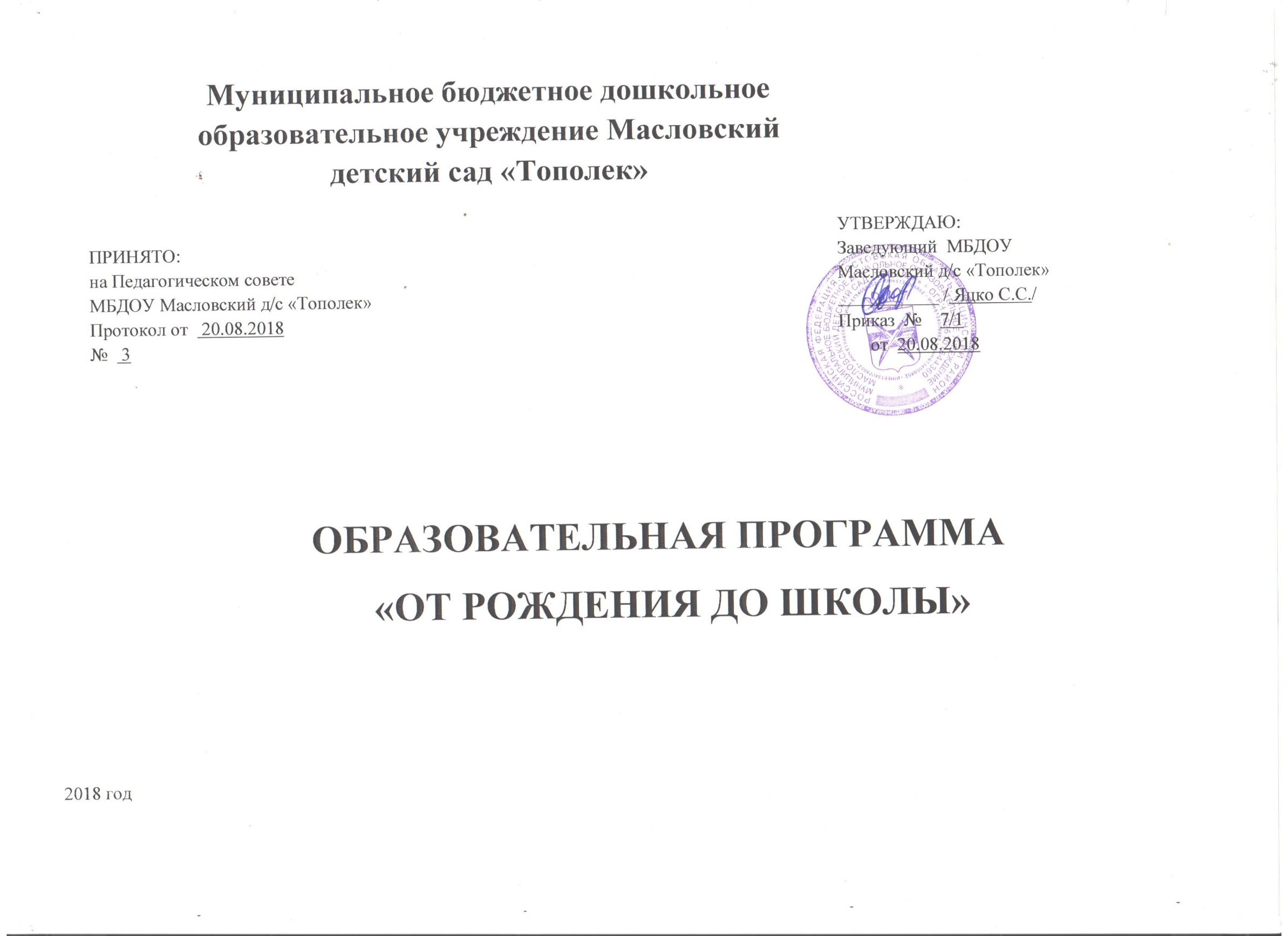 Содержание  Общая информация о МБДОУ.Раздел 1 «Целевой».Пояснительная записка:- Цели и задачи  Программы;- Принципы построения Программы;- Возрастные особенности воспитанников.2. Планируемые результаты реализации Программы.Раздел 2 «Содержательный».Содержание обязательной части Программы:- Основные образовательные области, реализуемые в Программе;- Формы реализации Программы;- Виды образовательной деятельности;- Способы поддержки детской инициативы;- Особенности взаимодействия с семьями воспитанников.2. Содержание вариативной части Программы.Раздел 3 «Организационный»Материально-техническое обеспечение Режим пребывания детей в МБДОУПредметно-пространственная развивающая средаИнтеграция образовательных областейФормы работы с детьмиСписок методических пособий к ПрограммеРаздел 4. «Дополнение».Краткая презентация ПрограммыИнформация о МБДОУ Масловскомдетском саде «Тополек»Полное наименование, сокращенное: Муниципальное бюджетное дошкольное образовательное учреждение Масловский детский сад «Тополек»МБДОУ Масловский д/с «Тополек»Юридический адрес: 347072 Ростовская область Тацинский район х.Маслов ул.Клубная,18Фактический адрес: 347072 Ростовская область Тацинский район х.Маслов ул.Клубная,18Тел/ факс:   26-1-41Электронная почта: e-mail: maslovskiyds@mail.ruАдрес официального сайта    http://topolek.obr-tacin.ru/МБДОУ функционирует с 14.06.1976 годаПроектная мощность: Количество групп: 1Фактическая наполняемость: предельная наполняемость группы  25 человек продолжительность пребывания детей в МБДОУ: 9 часов режим работы МБДОУ:  7.30 -16.30Структурные единицы МБДОУ: Общеразвивающая разновозрастная группа – 1 Раздел 1 «Целевой»Пояснительная записка«Образовательная программа МБДОУ Масловского детского сада «Тополек»» (далее - Программа), разработана  в соответствии  со следующими  нормативно – правовыми документами, регламентирующими деятельность МБДОУ Масловского детского сада «Тополек»1.   Федеральный закон Российской Федерации от 29 декабря 2012 г. N 273-ФЗ "Об образовании в Российской Федерации", 2.  Федеральный государственный образовательный стандарт дошкольного образования" (Приказ Министерства образования и науки РФ от 17 октября 2013 г. № 1155), 3.  Порядок организации и осуществления образовательной деятельности по основным общеобразовательным программам - образовательным программам дошкольного образования (Приказ Министерства образования и науки Российской Федерации от 30 августа . № 1014),4. Конвенция ООН о правах ребёнка,5.  Конституция Российской Федерации,6. СанПиН 2.4.1.3049-137.Лицензия на право ведения образовательной деятельности (серия 61, регистрационный № 2473,  № 001528, выдана 30.05.2012 г.)8. Устав МБДОУ – утвержден приказом от 09.04.2015г. № 128Цели и задачи Программы.Основной цельюобязательной части Программы является  обеспечение развития личности детей, воспитанников МБДОУ,  в различных видах общения и деятельности с учётом их возрастных, индивидуальных психологических и физиологических особенностей. Целевые ориентирывариативной части направлены на социальное развитие воспитанников, развитие их гражданской идентичности, патриотизма. Программы органично интегрируются с обязательной частью. Среди них: учёт этнокультурной ситуации развития детей,  становление основ патриотизма, позитивное влияние на повышение   социального статуса воспитанников в среде сверстников вне зависимости от состояния физического и психического развития ребенка.Обязательная и вариативная части Программы  направлены на решение задач в области:охраны и укрепления физического и психического здоровья детей, их эмоционального благополучия;обеспечения равных возможностей для полноценного развития каждого воспитанника в период дошкольного детства независимо пола, социального статуса, психофизиологических и других особенностей,обеспечения преемственности целей, задач и содержания дошкольного образования основным образовательным программ начального общего образования;создания благоприятных условий для развития способностей и творческого потенциала каждого ребёнка как субъекта отношений с самим собой, другими детьми, взрослыми и миром;  объединения обучения и воспитания в целостный образовательный процесс на основе  социокультурных ценностей и принятых в обществе правил и норм поведения в интересах человека, семьи, общества;формирования общей культуры личности детей: ценностей здорового образа жизни, развития их социальных, нравственных, эстетических, интеллектуальных, физических качеств, инициативности, самостоятельности и ответственности ребёнка, формирования предпосылок учебной деятельности;формирования социокультурной среды, соответствующей возрастным, индивидуальным, особенностям детей;обеспечения психолого-педагогической поддержки семьи и повышения компетентности родителей (законных представителей).Принципы построения Программы:1) полноценное проживание ребёнком всех этапов детства, амплификация детского развития;2) индивидуализация дошкольного образования;3) сотрудничество детей и взрослых, ребенок - субъект образовательных отношений;4) поддержка инициативы детей в различных видах деятельности;5) продуктивное сотрудничество МБДОУ с семьёй;6) приобщение детей к социокультурным нормам, традициям семьи, Донского края, российского общества и государства;7) возрастная адекватность дошкольного образования.Возрастные особенности воспитанниковтретьем году жизни дети становятся самостоятельнее. Продолжает развиваться предметная деятельность, ситуативно-деловое общение ребенка и взрослого; совершенствуются восприятие, речь, начальные формы произвольного поведения, игры, наглядно-действенное мышление.Развитие предметной деятельности связано с усвоением культурных способов действия с различными предметами. Развиваются соотносящие и орудийные действия.Умение выполнять орудийные действия развивает произвольность, преобразуя натуральные формы активности в культурные на основе предлагаемой взрослыми модели, которая выступает в качестве не только объекта для подражания, но и образца, регулирующего собственную активность ребенка.В ходе совместной со взрослыми предметной деятельности продолжает развиваться понимание речи. Слово отделяется от ситуации и приобретает самостоятельное значение. Дети продолжают осваивать названия окружающих предметов, учатся выполнять простые словесные просьбы взрослых в пределах видимой наглядной ситуации.Количество понимаемых слов значительно возрастает. Совершенствуется регуляция поведения в результате обращения взрослых к ребенку, который начинает понимать не только инструкцию, но и рассказ взрослых.Интенсивно развивается активная речь детей. К трем годам они осваивают основные грамматические структуры, пытаются строить простые предложения, в разговоре со взрослым используют практически все части речи. Активный словарь достигает примерно 1000-1500 слов.К концу третьего года жизни речь становится средством общения ребенка со сверстниками. В этом возрасте у детей формируются новые виды деятельности: игра, рисование, конструирование.Игра носит процессуальный характер, главное в ней — действия, которые совершаются с игровыми предметами, приближенными к реальности.В середине третьего года жизни появляются действия с предметами заместителями.Появление собственно изобразительной деятельности обусловлено тем, что ребенок уже способен сформулировать намерение изобразить какой либо предмет. Типичным является изображение человека в виде «головонога» — окружности и отходящих от нее линий.На третьем году жизни совершенствуются зрительные и слуховые ориентировки, что позволяет детям безошибочно выполнять ряд заданий: осуществлять выбор из 2-3 предметов по форме, величине и цвету; различать мелодии; петь.Совершенствуется слуховое восприятие, прежде всего фонематический слух. К трем годам дети воспринимают все звуки родного языка, но произносят их с большими искажениями.Основной формой мышления становится наглядно - действенная. Ее особенность заключается в том, что возникающие в жизни ребенка проблемные ситуации разрешаются путем реального действия с предметами.Для детей этого возраста характерна неосознанность мотивов, импульсивность и зависимость чувств и желаний от ситуации. Дети легко заражаются эмоциональным состоянием сверстников. Однако в этот период начинает складываться и произвольность поведения. Она обусловлена развитием орудийных действий и речи. У детей появляются чувства гордости и стыда, начинают формироваться элементы самосознания, связанные с идентификацией с именем и полом. Ранний возраст завершается кризисом трех лет. Ребенок осознает себя как отдельного человека, отличного отвзрослого. У него формируется образ Я. Кризис часто сопровождается рядом отрицательных проявлений: негативизмом, упрямством, нарушением общения со взрослым и др. Кризис может продолжаться от нескольких месяцев до двух лет.В возрасте 3-4 летребенок постепенно выходит за пределы семейного круга. Его общение становится внеситуативным. Взрослый становится для ребенка носителем определенной общественной функции. Желание ребенка выполнять такую же функцию приводит к противоречию с его реальными возможностями. Это противоречие разрешается через развитие игры, которая становится ведущим видом деятельности в дошкольном возрасте.Главной особенностью игры является ее условность: выполнение одних действий с одними предметами предполагает их отнесенность к другим действиям с другими предметами. Основным содержанием игры младших дошкольников являются действия с игрушками и предметами-заместителями. Продолжительность игры небольшая. Младшие дошкольники ограничиваются игрой с одной-двумя ролями и простыми, неразвернутыми сюжетами. Игры с правилами в этом возрасте только начинают формироваться.Изобразительная деятельность ребенка зависит от его представлений о предмете. В этом возрасте они только начинают формироваться. Графические образы бедны. У одних детей в изображениях отсутствуют детали, у других рисунки могут быть более детализированы. Дети уже могут использовать цвет.Большое значение для развития мелкой моторики имеет лепка. Младшие дошкольники способны под руководством взрослого вылепить простые предметы.Известно, что аппликация оказывает положительное влияние на развитие восприятия. В этом возрасте детям доступны простейшие виды аппликации.Конструктивная деятельность в младшем дошкольном возрасте ограничена возведением несложных построек по образцу и по замыслу. - В младшем дошкольном возрасте развивается перцептивная деятельность. Дети от использования предэталонов — индивидуальных единиц восприятия — переходят к сенсорным эталонам — культурно-выработанным средствам восприятия. К концу младшего дошкольного возраста дети могут воспринимать до 5 и более форм предметов и до 7 и более цветов, способны дифференцировать предметы по величине, ориентироваться в пространстве группы детского сада, а при определенной организации образовательного процесса - и в помещении всего дошкольного учреждения.Развиваются память и внимание. По просьбе взрослого дети могут запомнить 3-4 слова и 5-6 названий предметов. К концу младшего дошкольного возраста они способны запомнить значительные отрывки из любимых произведений.Продолжает развиваться наглядно-действенное мышление. При этом преобразования ситуаций в ряде случаев осуществляются на основе целенаправленных проб с учетом желаемого результата. Дошкольники способны установить некоторые скрытые связи и отношения между предметами.В младшем дошкольном возрасте начинает развиваться воображение, которое особенно наглядно проявляется в игре, когда одни объекты выступают в качестве заместителей других.Взаимоотношения детей обусловлены нормами и правилами. В результате целенаправленного воздействия они могут усвоить относительно большое количество норм, которые выступают основанием для оценки собственных действий и действий других детей.Взаимоотношения детей ярко проявляются в игровой деятельности. Они скорее играют рядом, чем активно вступают во взаимодействие. Однако уже в этом возрасте могут наблюдаться устойчивые избирательные взаимоотношения. Конфликты между детьми возникают преимущественно по поводу игрушек. Положение ребенка в группе сверстников во многом определяется мнением воспитателя. В младшем дошкольном возрасте можно наблюдать соподчинение мотивов поведения в относительно простых ситуациях. Сознательное управление поведением только начинает складываться; во многом поведение ребенка еще ситуативно. Вместе с тем можно наблюдать и случаи ограничения собственных побуждений самим ребенком, сопровождаемые словесными указаниями. Начинает развиваться самооценка, при этом дети в значительной мере ориентируются на оценку воспитателя. Продолжает развиваться также их половая идентификация, что проявляется в характере выбираемых игрушек и сюжетов.В игровой деятельности детей среднего дошкольного возрастапоявляются ролевые взаимодействия. Они указывают на то, что дошкольники начинают отделять себя от принятой роли. В процессе игры роли могут меняться. Игровые действия начинают выполняться не ради них самих, ради смысла игры. Происходит разделение игровых и реальных взаимодействий детей.Значительное развитие получает изобразительная деятельность. Рисунок становится предметным и детализированным. Графическое изображение человека характеризуется наличием туловища, глаз, рта, носа, волос, иногда одежды и ее деталей. Совершенствуется техническая сторона изобразительной деятельности. Дети могут рисовать основные геометрические фигуры, вырезать ножницами, наклеивать изображения на бумагу и т.д.Усложняется конструирование. Постройки могут включать 5-6 деталей. Формируются навыки конструирования по собственному замыслу, а также планирование последовательности действий.Двигательная сфера ребенка характеризуется позитивными изменениями мелкой и крупной моторики. Развиваются ловкость, координация движений. Дети в этом возрасте лучше, чем младшие дошкольники, удерживают равновесие, перешагивают через небольшие преграды. Усложняются игры с мячом.К концу среднего дошкольного возраста восприятие детей становится более развитым. Они оказываются способными назвать форму, на которую похож тот или иной предмет. Могут вычленять в сложных объектах простые формы и из простых форм воссоздавать сложные объекты. Дети способны упорядочить группы предметов по сенсорному признаку — величине, цвету; выделить такие параметры, как высота, длина и ширина. Совершенствуется ориентация в пространстве.Возрастает объем памяти. Дети запоминают до 7-8 названий предметов. Начинает складываться произвольное запоминание: дети способны принять задачу на запоминание, помнят поручения взрослых, могут выучить небольшое стихотворение и т.д.Начинает развиваться образное мышление. Дети оказываются способными использовать простые схематизированные изображения для решения несложных задач. Дошкольники могут строить по схеме, решать лабиринтные задачи. Развивается предвосхищение. На основе пространственного расположения объектов дети могут сказать, что произойдет в результате их взаимодействия. Однако при этом им трудно встать на позицию другого наблюдателя и во внутреннем плане совершить мысленное преобразование образа.Для детей этого возраста особенно характерны известные феномены Ж. Пиаже: сохранение количества, объема и величины. Например, если им предъявить три черных кружка из бумаги и семь белых кружков из бумаги и спросить: «Каких кружков больше — черных или белых?», большинство ответят, что белых больше. Но если спросить: «Каких больше — белых или бумажных?», ответ будет таким же — больше белых.Продолжает развиваться воображение. Формируются такие его особенности, как оригинальность и произвольность. Дети могут самостоятельно придумать небольшую сказку на заданную тему.Увеличивается устойчивость внимания. Ребенку оказывается доступной сосредоточенная деятельность в течение 15-20 минут. Он способен удерживать в памяти при выполнении каких-либо действий несложное условие,В среднем дошкольном возрасте улучшается произношение звуков и дикция. Речь становится   предметом  активности  детей.   Они  удачно  имитируют  голоса  животных,интонационно выделяют речь тех или иных персонажей. Интерес вызывают ритмическая структура речи, рифмы.Развивается грамматическая сторона речи. Дошкольники занимаются словотворчеством на основе грамматических правил. Речь детей при взаимодействии друг с другом носит ситуативный характер, а при общении со взрослым становится внеситуативной.Изменяется содержание общения ребенка и взрослого. Оно выходит за пределы конкретной ситуации, в которой оказывается ребенок. Ведущим становится познавательный мотив. Информация, которую ребенок получает в процессе общения, может быть сложной и трудной для понимания, но она вызывает у него интерес.У детей формируется потребность в уважении со стороны взрослого, для них оказывается чрезвычайно важной его похвала. Это приводит к их повышенной обидчивости на замечания. Повышенная обидчивость представляет собой возрастной феномен.Взаимоотношения со сверстниками характеризуются избирательностью, которая выражается в предпочтении одних детей другим. Появляются постоянные партнеры по играм. В группах начинают выделяться лидеры. Появляются конкурентность, соревновательность. Последняя важна для сравнения себя сдругим, что ведет к развитию образа Я ребенка, его детализации.Основные достижения возраста связаны с развитием игровой деятельности; появлением ролевых и реальных взаимодействий; с развитием изобразительной деятельности; конструированием по замыслу, планированием; совершенствованием восприятия, развитием образного мышления и воображения, эгоцентричностью познавательной позиции; развитием памяти, внимания, речи, познавательной мотивации, совершенствования восприятия; формированием потребности в уважении со стороны взрослого, появлением обидчивости, конкурентности, соревновательности со сверстниками, дальнейшим развитием образа Я ребенка, его детализацией.Дети шестого года жизни уже могут распределять роли до начала игры и строить свое поведение, придерживаясь роли. Игровое взаимодействие сопровождается речью, соответствующей и по содержанию, и интонационно взятой роли. Речь, сопровождающая реальные отношения детей, отличается от ролевой речи. Дети начинают осваивать социальные отношения и понимать подчиненность позиций в различных видах деятельности взрослых, одни роли становятся для них более привлекательными, чем другие. При распределении ролей могут возникать конфликты, связанные субординацией ролевого поведения. Наблюдается организация игрового пространства, в котором выделяются смысловой «центр» и «периферия». В игре «Больница» таким центром оказывается кабинет врача, в игре Парикмахерская» — зал стрижки, а зал ожидания выступает в качестве периферии игрового пространства.) Действия детей в играх становятся разнообразными.Развивается изобразительная деятельность детей. Это возраст наиболее активного рисования.В течение года дети способны создать до двух тысяч рисунков. Рисунки могут быть самыми разными по содержанию: это и жизненные впечатления детей, и воображаемые ситуации, и иллюстрации к фильмам и книгам. Обычно рисунки представляют собой схематические изображения различных объектов, но могут отличаться оригинальностью композиционного решения, передавать статичные и динамичные отношения. Рисунки приобретают сюжетный характер; достаточно часто встречаются многократно повторяющиеся сюжеты с небольшими или, напротив, существенными изменениями. Изображение человека становится более детализированным и пропорциональным. По рисунку можно судить о половой принадлежности и эмоциональном состоянии изображенного человека.Конструирование характеризуется умением анализировать условия, в которых протекает эта деятельность. Дети используют и называют разные детали деревянного конструктора. Могут заменить детали постройки в зависимости от имеющегося материала. Овладевают обобщенным способом обследования образца.Дети способны выделять основные части предполагаемой постройки. Конструктивная деятельность может осуществляться на основе схемы, по замыслу и по условиям.Появляется конструирование в ходе совместной деятельности.Дети могут конструировать из бумаги, складывая ее в несколько раз (два, четыре, шесть сгибаний); из природного материала. Они осваивают два способа конструирования: 1) от природного материала к художественному образу (в этом случае ребенок «достраивает» природный материал до целостного образа, дополняя его различными деталями); 2) от художественного образа к природному материалу (в этом случае ребенок подбирает необходимый материал, для того чтобы воплотить образ).Продолжает совершенствоваться восприятие цвета, формы и величины, строения предметов; систематизируются представления детей. Они называют не только основные цвета и их оттенки, но и промежуточные цветовые оттенки; форму прямоугольников, овалов, треугольников. Воспринимают величину объектов, легко выстраивают в ряд — по возрастанию или убыванию — до 10 различных предметов.Однако дети могут испытывать трудности при анализе пространственного положения объектов, если сталкиваются с несоответствием формы и их пространственного расположения. Это свидетельствует о том, что в различных ситуациях восприятие представляет для дошкольников известные сложности, особенно если они должны одновременно учитывать несколько различных и при этом противоположных признаков.В старшем дошкольном возрасте продолжает развиваться образное мышление. Дети способны не только решить задачу в наглядном плане, но и совершить преобразования объект, указать, в какой последовательности объекты вступят во взаимодействие, и т.д. Однако подобные решения окажутся правильными только в том случае, если дети будут применять адекватные мыслительные средства. Среди них можно выделить схематизированные представления, которые возникают в процессе наглядного моделирования; комплексные представления, отражающие представления детей о системе признаков, которыми могут обладать объекты, а также представления, отражающие стадии преобразования различных объектов и явлений (представления о цикличности изменений): представления о смене времен года, дня и ночи, об увеличении и уменьшении объектов в результате различных воздействий, представления о развитии и т. Кроме того, продолжают совершенствоваться обобщения, что является основой словесно логического мышления.В дошкольном возрасте у детей еще отсутствуют представления о классах объектов. Дети группируют объекты по признакам, которые могут изменяться, однако начинают формироваться операции логического сложения и умножения классов. Так, например, старшие дошкольники при группировке объектов могут учитывать два признака: цвет и форму (материал) и т.д.Как показали исследования отечественных психологов, дети старшего дошкольного возраста способны рассуждать и давать адекватные причинные объяснения, если анализируемые отношения не выходят за пределы их наглядного опыта.Развитие воображения в этом возрасте позволяет детям сочинять достаточно оригинальные и последовательно разворачивающиеся истории. Воображение будет активно развиваться лишь при условии проведения специальной работы по его активизации.Продолжают развиваться устойчивость, распределение, переключаемость внимания. Наблюдается переход от непроизвольного к произвольному вниманию.Продолжает совершенствоваться речь, в том числе ее звуковая сторона. Дети могут правильно воспроизводить шипящие, свистящие и сонорные звуки. Развиваются фонематический слух, интонационная выразительность речи при чтении стихов в сюжетно-ролевой игре и в повседневной жизни.Совершенствуется грамматический строй речи. Дети используют практически все части речи, активно занимаются словотворчеством. Богаче становится лексика: активно используются синонимы и антонимы.Развивается связная речь. Дети могут пересказывать, рассказывать по картинке, передавая не только главное, но и детали.Достижения этого возраста характеризуются распределением ролей игровой деятельности; структурированием игрового пространства; дальнейшим развитием изобразительной деятельности, отличающейся высокой продуктивностью; применением в конструировании обобщенного способа обследования образца; усвоением обобщенных способов изображения предметов одинаковой формы.Восприятие в этом возрасте характеризуется анализом сложных форм объектов; развитие мышления сопровождается освоением мыслительных средств (схематизированные представления, комплексные представления, представления о цикличности изменений); развиваются умение слушать, причинное мышление, воображение, произвольное внимание, речь, образ Я.В сюжетно-ролевых играх дети 6-7 лет начинают осваивать сложные взаимодействия людей, отражающие характерные значимые жизненные ситуации, например: свадьбу, рождение ребенка, болезнь, труд и т. д.Игровые действия детей становятся более сложными, обретают особый смысл, который не всегда открывается взрослому. Игровое пространство усложняется. В нем может быть несколько центров, каждый из которых поддерживает свою сюжетную линию. При этом дети способны отслеживать поведение партнеров по всему игровому пространству и менять свое поведение в зависимости от места в нем. Так, ребенок уже обращается к продавцу не просто как покупатель, а как покупатель-мама или покупатель-шофер и т. п. Исполнение роли акцентируется не только самой ролью, но и тем, в какой части игрового пространства эта роль воспроизводится. Например, исполняя роль водителя автобуса, ребенок командует пассажирами и подчиняется инспектору ГИБДД. Если логика игры требует появления новой роли, то ребенок может по ходу игры взять на себя новую роль, сохранив при этом роль, взятую ранее. Дети могут комментировать исполнение роли тем или иным участником игры.Образы из окружающей жизни и литературных произведений, передаваемые детьми в изобразительной деятельности, становятся сложнее. Рисунки приобретают более детализированный характер, обогащается их цветовая гамма. Более явными становятся различия между рисунками мальчиков и девочек. Мальчики охотно изображают технику, космос, военные действия и т.п. Девочки обычно рисуют женские образы: принцесс, казачек, балерин и т.д. Часто встречаются и бытовые сюжеты: мама и дочка, комната и т. д.Изображение человека становится еще более детализированным и пропорциональным. Появляются пальцы на руках, глаза, рот, нос, брови, подбородок. Одежда может быть украшена различными деталями.При правильном педагогическом подходе у детей формируются художественно-творческие способности в изобразительной деятельности.Дети подготовительной к школе группы в значительной степени освоили конструирование из строительного материала. Они свободно владеют обобщенными способами анализа как изображений, так и построек; не только анализируют основные конструктивные особенности различных деталей, но и определяют их форму на основе сходства со знакомыми им объемными предметами. Свободные постройки становятся симметричными и пропорциональными, их строительство осуществляется на основе зрительной ориентировки.Дети быстро и правильно подбирают необходимый материал. Они достаточно точно представляют себе последовательность, в которой будет осуществляться постройка, и материал, который понадобится для ее выполнения; способны выполнять различные по степени сложности постройки как по собственному замыслу, так и по условиям.В этом возрасте дети уже могут освоить сложные формы сложения из листа бумаги и придумывать собственные, но этому их нужно специально обучать. Данный вид деятельности не просто доступен детям — он важен для углубления их пространственных представлений.Усложняется конструирование из природного материала. Дошкольникам уже доступны целостные композиции по предварительному замыслу, которые могут передавать сложные отношения, включать фигуры людей и животных.У детей продолжает развиваться восприятие, однако они не всегда могут одновременно учитывать несколько различных признаков.Развивается образное мышление, однако воспроизведение метрических отношений затруднено. Это легко проверить, предложив детям воспроизвести на листе бумаги образец, на котором нарисованы девять точек, расположенных не на одной прямой. Как правило, дети не воспроизводят метрические отношения между точками: при наложении рисунков друг на друга точки детского рисунка не совпадают с точками образца.Продолжают развиваться навыки обобщения и рассуждения, но они в значительной степени еще ограничиваются наглядными признаками ситуации.Продолжает развиваться воображение, однако часто приходится констатировать снижение развития воображения в этом возрасте в сравнении со старшей группой. Это можно объяснить различными влияниями, в том числе и средств массовой информации, приводящими к стереотипности детских образов.Продолжает развиваться внимание дошкольников, оно становится произвольным. В некоторых видах деятельности время произвольного сосредоточения достигает 30 минут.У дошкольников продолжает развиваться речь: ее звуковая сторона, грамматический строй, лексика. Развивается связная речь. В высказываниях детей отражаются как расширяющийся словарь, так и характер общений, формирующихся в этом возрасте. Дети начинают активно употреблять обобщающие существительные, синонимы, антонимы, прилагательные и т.д.В результате правильно организованной образовательной работы дошкольников развиваются диалогическая и некоторые виды монологической речи.В подготовительной к школе группе завершается дошкольный возраст. Его основные достижения связаны с освоением мира вещей как предметов человеческой культуры; освоением форм позитивного общения с людьми; развитием половой идентификации, формированием позиции школьника.2.Планируемые результаты реализации Программы.Образовательная Программа базируется на основной общеобразовательной программе «От рождения до школы» ( Под ред. Н. Е. Вераксы, Т. С. Комаровой, М. А. Васильевой)  соотносятся с итоговыми результатами освоения Программы, они изложены в отдельном разделе программы «От рождения до школы», в которой имеется «Система мониторинга достижения детьми планируемых результатов освоения Программы», с изложенными принципами мониторинга, достижениями детьми планируемых промежуточных и итоговых результатов освоения Программы.На этапе раннего детства с 2-3 лет ребенок:проявляет интерес к окружающим предметам и активно действует с ними;  настойчив в достижении результата своих действий; стремится эмоционально действовать с игрушками и другими предметами; владеет простейшими навыками самообслуживания; стремится проявлять самостоятельность в быту и игре; широко использует специфические предметные действия; различает назначение бытовых предметов (ложки, расчески, карандаша и пр.) и умеет пользоваться ими; активно владеет речью; знает названия окружающих предметов и игрушек; обращается с вопросами и просьбами, понимает речь взрослых; в играх воспроизводит действия взрослого; активно общается со взрослыми и подражает им в движениях и действиях; наблюдает за действиями сверстников и подражает им; проявляет интерес к сказкам, стихам, песням, рассматривает картинки; эмоционально откликается на произведения культуры и искусства; активно двигается под музыку; стремится осваивать различные виды движения (бег, лазанье, перешагивание и пр.); развита крупная моторикаНа этапе дошкольного детства с 3 лет до 7 лет ребенок:выбирает себе род занятий, участников по совместной деятельности; проявляет  инициативу и самостоятельность в разных видах деятельности; владеет основными культурными способами деятельности; активно действует со сверстниками и взрослыми, участвуя в совместных играх договаривается, учитывая интересы и чувства других, сопереживает неудачам и радуется успехам других; адекватно проявляет свои чувства, в том числе чувство веры в себя, старается разрешать конфликты; владеет разными формами и видами игры, различает условную и реальную ситуации, умеет подчиняться разным правилам и социальным нормам; развитое воображение, реализуется в разных видах деятельности, и прежде всего в игре; владеет устной речью, выражает свои мысли и желания, использует речь для выражения своих мыслей, строит высказывания в ситуации общения; выделяет звуки в словах; подвижен, вынослив, владеет основными движениями, контролирует свои движения и управляет ими; развита мелкая и крупная моторика;следует социальным нормам поведения и правилам в разных видах деятельности, во взаимоотношениях со взрослыми и сверстниками; соблюдает правила безопасного поведения и личной гигиены; способен к волевым усилиямлюбознателен, задает вопросы взрослым и сверстникам, проявляет интерес к причинно-следственным связям, самостоятельно придумывает объяснения явлениям природы и поступкам людей; наблюдает, экспериментируетобладает начальными знаниями о себе, о природном и социальном мире; знаком с произведениями детской литературы, обладает элементарными представлениями из области живой природы, естествознания, математики, истории и т.п.;самостоятельно способен принимать решения, опираясь на свои знания и умения в различных видах деятельности.Раздел 2 «Содержательный»1.Содержание обязательной частиСодержание обязательной части (60%) Программы базируется на основной общеобразовательной программе «От рождения до школы» ( Под ред. Н. Е. Вераксы, Т. С. Комаровой, М. А. Васильевой), которая обеспечивает развитие личности, мотивации и способностей детей в различных видах специфической детской деятельности и четко соотносятся с итоговыми результатами освоения Программы, изложенными в отдельном разделе Программы: в «Системе мониторинга достижения детьми планируемых результатов освоения Программы», с обозначенными принципами мониторинга, достижениями детьми планируемых промежуточных и итоговых результатов освоения Программы.Основные образовательные области, реализуемые в ПрограммеПрограмма реализуется через следующие образовательные области: социально-коммуникативное развитие;познавательное развитие;речевое развитие;художественно-эстетическое развитие;физическое развитие.Социально-коммуникативное развитие направлено на усвоение норм и ценностей, принятых в обществе, включая моральные и нравственные ценности; развитие общения и взаимодействия ребенка со взрослыми и сверстниками; становление самостоятельности, целенаправленности и саморегуляции собственных действий; развитие социального и эмоционального интеллекта, эмоциональной отзывчивости, сопереживания, формирование готовности к совместной деятельности со сверстниками, формирование уважительного отношения и чувства принадлежности к своей семье и к сообществу детей и взрослых в Организации; формирование позитивных установок к различным видам труда и творчества; формирование основ безопасного поведения в быту, социуме, природе.Познавательное развитие предполагает развитие интересов детей, любознательности и познавательной мотивации; формирование познавательных действий, становление сознания; развитие воображения и творческой активности; формирование первичных представлений о себе, других людях, объектах окружающего мира, о свойствах и отношениях объектов окружающего мира (форме, цвете, размере, материале, звучании, ритме, темпе, количестве, числе, части и целом, пространстве и времени, движении и покое, причинах и следствиях и др.), о малой родине и Отечестве, представлений о социокультурных ценностях нашего народа, об отечественных традициях и праздниках, о планете Земля какобщем доме людей, об особенностях ее природы, многообразии стран и народов мира.Речевое развитие включает владение речью как средством общения и культуры; обогащение активного словаря; развитие связной, грамматически правильной диалогической и монологической речи; развитие речевого творчества; развитие звуковой и интонационной культуры речи, фонематического слуха; знакомство с книжной культурой, детской литературой, понимание на слух текстов различных жанров детской литературы; формирование звуковой аналитико-синтетической активности как предпосылки обучения грамоте.Художественно-эстетическое развитие предполагает развитие предпосылок ценностно-смыслового восприятия и понимания произведений искусства (словесного, музыкального, изобразительного), мира природы; становление эстетического отношения к окружающему миру; формирование элементарных представлений о видах искусства; восприятие музыки, художественной литературы, фольклора; стимулирование сопереживания персонажам художественных произведений; реализацию самостоятельной творческой деятельности детей (изобразительной, конструктивно-модельной, музыкальной и др.).Физическое развитие включает приобретение опыта в следующих видах деятельности детей: двигательной, в том числе связанной с выполнением упражнений, направленных на развитие таких физических качеств, как координация и гибкость; способствующих правильному формированию опорно-двигательной системы организма, развитию равновесия, координации движения, крупной и мелкой моторики обеих рук, а также с правильным, не наносящем ущерба организму выполнением основных движений (ходьба, бег, мягкие прыжки, повороты в обе стороны), формирование начальных представлений о некоторых видах спорта, овладение подвижными играми с правилами; становление целенаправленности и саморегуляции в двигательной сфере; становление ценностей здорового образа жизни, овладение его элементарными нормами и правилами (в питании, двигательном режиме, закаливании, при формировании полезных привычек и др.).Рабочая программа для детей с нарушением слуха 4 года обучения. СодержаниеПОЯСНИТЕЛЬНАЯ ЗАПИСКАНастоящая рабочая программа разработана на основе «Основной общеобразовательной программы дошкольного образования для детей с нарушением слуха», Москва, «Просвещение», 1991, Основной общеобразовательной программы дошкольного образования  «От рождения до школы», под редакцией  Н. Е. Вераксы, Т.С. Комаровой,  М.А. Васильевой. (в соответствии с ФГОС ДО).- М.: МОЗАИКА СИНТЕЗ, 2014, в соответствии с  Федеральным законом РФ от 29 декабря 2012 г. N 273-ФЗ  "Об образовании в Российской Федерации",  СанПиН 2.4.1.3049-13 от 15.05.2013 г. "Санитарно-эпидемиологические требования к устройству, содержанию и организации режима работы дошкольных образовательных организаций".Программа предназначена для работы со слабослышащими детьми  дошкольного возраста 5-6 лет. Программа содержит необходимый материал для организации воспитательно-образовательного процесса  по всем направлениям педагогической работы, обеспечивающим разностороннее развитие ребенка-дошкольника и подготовку его к дальнейшему школьному обучению.Программа построена с учетом общих закономерностей развития детей дошкольного возраста и направлена  на обеспечение разностороннего развития слабослышащих детей на основе изучения их возрастных возможностей и приобщения ко всему, что доступно их слышащим сверстникам. В программе представлены организация и содержание коррекционно-воспитательной работы с учетом уровня психического развития слабослышащего ребенка, структуры дефекта, индивидуальных особенностей. Здесь также нашли отражение основные виды детской деятельности и развивающие факторы, заложенные в каждом из них. Программа построена на позициях гуманно-личностного отношения к ребенку и направлена на его всестороннее развитие, формирование духовных и общечеловеческих ценностей, а также способностей и компетенций. В ней комплексно представлены все основные содержательные линии воспитания и образования ребенка от 5 до 6 лет.Цель программы:  формирование общей культуры, развитие физических, интеллектуальных и личностных качеств, формирование предпосылок учебной деятельности, обеспечивающих социальную успешность  детей с нарушением слуха, сохранение и укрепление их здоровья.                Задачи:Укрепление здоровья, приобщение к здоровому образу жизни, развитие двигательной и гигиенической культуры детей.Развитие гуманистической направленности отношения детей к миру, воспитание культуры общения, эмоциональной отзывчивости и доброжелательности к людям.Развитие эстетических чувств детей, творческих способностей, эмоционально-ценностных ориентаций, приобщение воспитанников к искусству.Развитие познавательной активности, познавательных интересов, интеллектуальных способностей детей, самостоятельности и инициативы, стремления к активной деятельности и творчеству.Реализация поставленных задач осуществляется в процессе разнообразных видов деятельности:образовательная деятельность, осуществляемая в процессе организации различных видов детской деятельности (игровой, коммуникативной, трудовой, познавательно-исследовательской, продуктивной, музыкально-художественной);образовательная деятельность, осуществляемая в ходе режимных моментов;самостоятельная деятельность детей.Взаимодействие с семьями детей по реализации рабочей  программы.Воспитательно – образовательный процесс может быть условно подразделен на:образовательную деятельность, осуществляемую в процессе организации различных видов детской деятельности (игровой, коммуникативной, трудовой, познавательно-исследовательской, продуктивной, музыкально-художественной, чтения),  (далее по тексту — «непосредственно образовательная деятельность»);образовательную деятельность, осуществляемую в ходе режимных моментов;самостоятельную деятельность детей;взаимодействие с семьями детей по реализации программы.В Программе учитываются индивидуальные потребности ребенка, связанные с его жизненной ситуацией и состоянием здоровья, определяющие особые условия получения им образования (далее - особые образовательные потребности).Содержание Программы предполагает создание эмоционально-комфортного климата с помощью оптимальной интенсивности эмоциональных, интеллектуальных, двигательных, физических и психических нагрузок и благоприятных условий для развития индивидуальности, позитивных личностных качеств воспитанников.I. Нормативно–правовая базаЗакон РФ «Об образовании в Российской Федерации » от 29декабря 2012г. № 273-ФЗ;Закон ХМАО - ЮГРЫ «Об образовании в Ханты–Мансийском автономном округе- Югре» от 1 июля 2013г. № 68-оз;Приказ  Министерства образования и науки Российской Федерации от 30 августа 2013г. №1014 «Об утверждении Порядка организации и осуществления образовательной деятельности по основным общеобразовательным программам – образовательным программам дошкольного образования»;Приказ Департамента образования и молодежной политики Ханты–Мансийского автономного округа–Югры от 5 февраля 2014г. № 112 «О введении в действие федерального государственного образовательного стандарта дошкольного образования в образовательных организациях, реализующих образовательные программы дошкольного образования, Ханты–Мансийского автономного округа – Югры».II. ПСИХОЛОГО-ПЕДАГОГИЧЕСКИЕ ОСОБЕННОСТИ РАЗВИТИЯДЕТЕЙ 5-6 ЛЕТДети шестого года жизни уже могут распределять роли до начала игры и строить свое поведение, придерживаясь роли. Игровое взаимодействие сопровождается речью. Речь, сопровождающая реальные отношения детей, отличается от ролевой речи. Дети начинают осваивать социальные отношения, одни роли становятся для них более привлекательными, чем другие. При распределении ролей могут возникать конфликты, связанные субординацией ролевого поведения. Наблюдается организация игрового пространства, в котором выделяются смысловой «центр» и «периферия». В игре «Больница» таким центром оказывается кабинет врача, в игре «Парикмахерская» — зал стрижки, а зал ожидания выступает в качестве периферии игрового пространства) Действия детей в играх становятся разнообразными.В продуктивной деятельности (рисование, лепка, конструирование, ручной труд) происходит моделирование окружающей действительности.   Рисунки могут быть самыми разными по содержанию: это и жизненные впечатления детей, и воображаемые ситуации. Обычно рисунки представляют собой схематические изображения различных объектов, но могут отличаться оригинальностью композиционного решения. Образы из окружающей жизни,  передаваемые детьми в изобразительной деятельности, становятся сложнее. Рисунки приобретают более детализированный характер, обогащается их цветовая гамма. Более явными становятся различия между рисунками мальчиков и девочек. Мальчики охотно изображают технику, космос, военные действия и т.п. Девочки обычно рисуют женские образы: принцесс, балерин, моделей и т.д. Часто встречаются и бытовые сюжеты: мама и дочка, комната и т. д.Изображение человека становится еще более детализированным и пропорциональным. Появляются пальцы на руках, глаза, рот, нос, брови, подбородок. Одежда может быть украшена различными деталями. При правильном педагогическом подходе у слабослышащих  детей формируются художественно-творческие способности в изобразительной деятельности. На занятиях конструирования слабослышащие дети используют и называют разные детали деревянного конструктора. Могут заменить детали постройки в зависимости от имеющегося материала. Овладевают обобщенным способом обследования образца. Дети способны выделять основные части предполагаемой постройки. Конструктивная деятельность может осуществляться на основе схемы, по замыслу и по условиям. Появляется конструирование в ходе совместной деятельности.Дети с нарушениями слуха, использующие различные виды слухопротезирования (КИ) могут конструировать из бумаги, складывая ее в несколько раз (два, четыре, шесть сгибаний); из природного материала. Они осваивают два способа конструирования: 1) от природного материала к художественному образу (в этом случае ребенок «достраивает» природный материал до целостного образа, дополняя его различными деталями); 2) от художественного образа к природному материалу (в этом случае ребенок подбирает необходимый материал, для того чтобы воплотить образ).Продолжает совершенствоваться восприятие цвета, формы и величины, строения предметов; систематизируются представления детей. Они называют  основные цвета, их оттенки, форму прямоугольников, овалов, треугольников. Воспринимают величину объектов, легко выстраивают в ряд — по возрастанию или убыванию — до 10 различных предметовВоображение активно развивается при проведении специальной работы по его активизации. Продолжают развиваться устойчивость, распределение, переключаемость внимания. Наблюдается переход от непроизвольного к произвольному вниманию. Продолжает совершенствоваться речь, в том числе ее звуковая сторона. Совершенствуется грамматический строй речи. Дети используют практически все части речи. Богаче становится лексика, развивается связная речь. Дети могут пересказывать, рассказывать по картинке, передавая не только главное, но и детали. Восприятие в этом возрасте характеризуется анализом сложных форм объектов; развитие мышления сопровождается освоением мыслительных средств (схематизированные представления, комплексные представления, представления о цикличности изменений); развиваются умение обобщать, причинное мышление, воображение, произвольное внимание, речь, образ Я.2.1 Характеристика детей, посещающих группу 4-го года обучения.Диагностический состав данной группы разнороден по возрасту, состоянию слуха и речи. 5 детей имеют кохлеарный имплант (разной стадии  настройки), 2 ребенка пользуются постоянно индивидуальными слуховыми аппаратами. По уровню речевого развития группа также неоднородна (по Николаевой Т.Н.): 2 ребенка – Павлечко И., Никулина С. – относятся к уровню «Б» (понимают отдельные слова в ситуации ограниченного наглядного выбора; голосовые реакции, соотнесенный лепет, лепетные слова, звукоподражания), 5 детей – Киркича С., Киркича Саша., Чурик С., Попенко П., Семилетова Т.– к уровню «Г» (понимают слова и фразы вне ситуации наглядного выбора; фразовая речь с аграмматизмами). Все дети усвоили программу 3 года обучения на разном уровне в силу своих возрастных и индивидуальных возможностей, но наравне с этим требуется индивидуальная работа с детьми по образовательным областям: «Физическое развитие» – Киркича С., Киркича Саша., Семилетова Т; Павлечко В. «Социально–коммуникативное развитие» – Киркича С., ,Киркича Саша., Семилетова Т., Никулина С.; «Игровая деятельность» – Никулина С., Семилетова Т.,Павлечко И.; «Художественно–эстетическое развитие» – Киркича С., Киркича Саша, Павлечко И., Никулина С.; «Познавательное развитие» – Павлечко И., Никулина, Семилетова Т., Киркича Саша.III. ПЛАНИРУЕМЫЕ РЕЗУЛЬТАТЫ ОСВОЕНИЯ ПРОГРАММЫЦелевые ориентиры на этапе завершения дошкольного образования:Ребенок овладевает основными культурными способами деятельности, проявляет инициативу и самостоятельность в разных видах деятельности - игре, общении, познавательно-исследовательской деятельности, конструировании и др.; способен выбирать себе род занятий, участников по совместной деятельности.Ребенок обладает установкой положительного отношения к миру, к разным видам труда, другим людям и самому себе, обладает чувством собственного достоинства; взаимодействует со сверстниками и взрослыми, участвует в совместных играх. Способен учитывать интересы и чувства других, сопереживать неудачам и радоваться успехам других, адекватно проявляет свои чувства.Ребенок владеет разными формами и видами игры, различает условную и реальную ситуации, умеет подчиняться разным правилам и социальным нормам.Ребенок понимает отдельные слова, короткие фразы в ситуации ограниченного наглядного выбора, речь состоит из коротких фраз из 2 и более слов с аграмматизмами.Ребенок понимает слова и фразы вне ситуации наглядного выбора, речь-фразовая с аграмматизмами.У ребенка развита крупная и мелкая моторика; он подвижен, вынослив, владеет основными движениями, может контролировать свои движения и управлять ими.Ребенок способен к волевым усилиям, может следовать социальным нормам поведения и правилам в разных видах деятельности, во взаимоотношениях с взрослыми и сверстниками, может соблюдать правила безопасного поведения и личной гигиены.Ребенок проявляет любознательность, склонен наблюдать, экспериментировать. Обладает начальными знаниями о себе, обладает элементарными представлениями из области живой природы, естествознания, математики, ребенок способен к принятию собственных решений, опираясь на свои знания и умения в различных видах деятельности.IV. ПЕРЕЧЕНЬ УЧЕБНО-МЕТОДИЧЕСКОГО СОПРОВОЖДЕНИЯV. КАЛЕНДАРНО-ТЕМАТИЧЕСКОЕ ПЛАНИРОВАНИЕПО ВИДАМ НЕПОСРЕДСТВЕННО-ОБРАЗОВАТЕЛЬНОЙ ДЕЯТЕЛЬНОСТИ И СОВМЕСТНОЙ ДЕЯТЕЛЬНОСТИ.5.1.Образовательная область – познавательное развитие. Направление «Познание».НОД «Ознакомление с окружающим миром».Задачами данного раздела программы являются: формирование познавательных действий и становление сознания, первичных представлений о себе, других людях, о свойствах и отношениях объектов окружающего мира (форме, цвете, размере, материале, звучании, темпе, количестве, части и целом, причинах и следствиях и др.), о малой родине, о традициях и праздниках.  Обогащение представлений о предметах и явлениях окружающего мира.  Расширение сведений природе, о временах года, о сезонных изменениях в природе, практическое установление зависимости деятельности человека, поведения животных от погоды. Обогащение временных представлений в связи с работой по календарю, установление порядка дежурств, изучение режима дня (время года, дни недели, части суток, часы). Программа обучения по ознакомлению с окружающим миром рассчитана на 74  занятия в год.Основными методами работы являются:наблюдения на занятиях и экскурсиях, действия с натуральными предметами, с их изображениями,просмотр кинофильмов, диафильмов,составление тематических альбомов, лотобеседы, чтение текстов на заданную тему, рассказывание, описание.Календарно – тематическое  планирование  по  НОД «Ознакомление с окружающим миром».5.2. Образовательная  область «Художественно-эстетическое развитие».  Направление «Художественное творчество». НОД – рисование, лепка, аппликация.Задачами данного раздела программы являются - формирование изобразительной и конструктивной деятельности детей; использование изобразительной деятельности в качестве средства сенсорного воспитания формирования представлений, эстетического воспитания, формирования речи.Перечисленные задачи решаются в процессе проведения дидактических игр, занятий по конструированию, лепке, рисованию, аппликации, ознакомления детей с произведениями искусства.Задачи четвёртого года обучения: формирование собственного замысла детей, подготовка к переходу сюжетных изображений, формирование творческого подхода к изобразительной деятельности.Наряду с этим на всем протяжении обучения идет уточнение и обобщение восприятия предметов и их свойств, формирование представлений о них; совершенствование восприятия произведений искусства, формирование оценочного отношения к ним;  усвоение приемов и навыков изобразительной деятельности; усвоение речевого материала. Поощряется самостоятельное конструирование, рисование вне занятий. Занятия проводятся фронтально, поощряется у детей самостоятельное конструирование, рисование вне занятий.        Основными методами работы являются:создание игровой ситуации,эмоциональной атмосферы, привлекающей внимание детей к изображаемому предмету, явлению,показ при формировании навыков и умений,руководство анализом образца,обследование предмета,наблюдение за событиями при формировании самостоятельной изобразительной деятельности детей,словесное оформление результатов обследования, наблюдения.Основная группа слов, подлежащих усвоению на занятиях по изобразительной деятельности, - слова-названия изображаемых предметов, явлений, их свойств и отношений (названия цветов, геометрических форм, величин, пространственных отношений); следующая группа слов – названия материалов, орудий изобразительной деятельности, действий, которые ребёнок производит в процессе работы. Занятия по изобразительной деятельности и конструированию проводятся воспитателем как с целой группой (в вечернее время), так и по подгруппам (в утреннее время). Дидактические игры проводятся в течение всего года.Рабочая программа включает в себя  111 занятия по изобразительной деятельности и  19 по конструированию.Календарно – тематическое  планирование по НОД « Рисование».Календарно – тематическое  планирование по НОД «Лепка».Календарно – тематическое  планирование по  НОД «Аппликация».5.3.Образовательная область «Физическое развитие». Направление «Физическая культура», «Здоровье».НОД - Физическая культураВ моторном и физическом развитии многие дети с нарушениями слуха использующие различные виды слухопротезирования отстают от слышащих сверстников по срокам формирования основных движений, имеют различные характерные отклонения в равновесии, координации, осанке, походке и др. В связи с этим материал программы, с одной стороны, отвечает оздоровительным задачам, а с другой – направлен на коррекцию недостатков моторного и физического развития и профилактику отклонений. В программе используются физиологически оправданные, доступные и интересные детям упражнения в ходьбе, беге, прыжках, лазаньи, метании, упражнениях с предметами и без них. Предусматривается широкое использование разнообразного гимнастического оборудования – гимнастической стенки, скамеек, досок, вышки, мостика-качалки и др.Физическое воспитание дошкольников с нарушениями слуха осуществляется на зарядке, занятиях по физической культуре, в подвижных играх, на занятиях по развитию движений в групповой комнате и во время прогулки.Занятия проводят со всей группой одновременно в просторном, специально оборудованном зале .Содержание программы по физвоспитанию представлено на занятиях с постепенным усложнением обучения основным движениям и технике их выполнения, подвижным играм, тренировке двигательных качеств.Каждое занятие обязательно включает коррекционные упражнения. Методы проведения упражнений (индивидуальный, фронтальный, поточный, поочерёдный) необходимо чередовать между собой.Занятия сопровождаются речевой инструкцией, включающей как отработанный, часто встречающийся на других занятиях словарь, так и словарь специфический, обозначающий физкультурное оборудование и инвентарь и действия с ними.Специальная работа с детьми по запоминанию используемых физкультурных терминов на занятиях по физической культуре не ведётся, речевые инструкции должны быть краткими не в ущерб моторной плотности занятий и их основным задачам.На четвёртом году обучения программа по физическому воспитанию включает в себя 111 занятий.  На этих занятиях используются подвижные игры, разученные на физкультурных занятиях в зале, различные виды ходьбы и бега.Календарно–тематическое  планирование по НОД « Физическая культура»Планирование совместной деятельности.  Направление «Здоровье». Календарно – тематическое планирование совместной деятельности.5.4. Образовательная  область  «Художественно-эстетическое развитие». Направление «Художественное творчество». Конструирование.Содержание образовательной области "Художественное творчество" направлено на достижение целей формирования интереса к эстетической стороне окружающей действительности, удовлетворение потребности детей в самовыражении через решение следующих задач:развитие продуктивной деятельности детей (рисование, лепка, аппликация, конструирование, ручной труд);развитие детского творчества;приобщение к изобразительному искусству.Программа обучения по конструированию  рассчитана на 38 занятий в год.Календарно–тематическое планирование  по конструированию.5.5. Образовательная  область «Социально-коммуникативное развитие». Направление «Социализация». Труд.Задачами данного раздела являются:развитие трудовых умений и навыковобогащение представлений детей об окружающем (в процессе труда)воспитание потребности и готовности работать в коллективеумственное воспитание (понимание действия и способов действия с орудиями труда, приобретение умения планировать трудовую деятельность, предвидеть результаты труда)нравственное воспитание и формирование качеств личности (коллективизма, взаимопомощи, готовности трудиться, умения довести начатое дело до конца, формирование положительного отношения к труду взрослых, стремление оказать им помощь), активности и самостоятельностифизическое воспитание (развитие зрительно – двигательной координации, мелкой моторики, координированных движений;речевое развитие (расширение и обогащение словаря ребенка, развитие речевого общения);эстетическое воспитание (развитие умения делать не только быстро, правильно, но и красиво).Трудовое воспитание осуществляется совместной деятельности; это, прежде всего труд по самообслуживанию, хозяйственно-бытовой труд, труд в природе, ручной труд.Основными методами трудового обучения являются:Расчлененный показ способов и последовательности выполнения доступных трудовых операций.Совместные действия, действия по образцу и словесной инструкции.Распределение обязанностей и планирование предстоящей работы.Оценка отношения к труду и его результатов.        При организации трудовой деятельности речь воспитателя и детей должна отвечать основным требованиям, которые предъявляются к ней в работе со слабослышащими детьми: в высказывания детей и воспитателя должны включаться слова, обозначающие названия материалов, инструментов, действий. Используются предложения побудительные, вопросительные, содержащие сообщения; в конструкции этих предложений включается и отрицание.  Количество совместных видов трудовой деятельности  на IV году обучения: 39.Планирование совместной деятельности детей по труду.5.6. Образовательная  область «Социально-коммуникативное развитие». Направление «Формирование основ безопасности».Содержание образовательной области «Социально-коммуникативное развитие» направлено на усвоение норм и ценностей, принятых в обществе, включая моральные и нравственные ценности через решение следующих задач:развитие общения и взаимодействия ребенка со взрослыми и сверстниками;становление самостоятельности, целенаправленности и саморегуляции собственных действий;развитие социального и эмоционального интеллекта, эмоциональной отзывчивости, сопереживания,формирование готовности к совместной деятельности со сверстниками,формирование уважительного отношения и чувства принадлежности к своей семье и к сообществу детей и взрослых в Организации;формирование позитивных установок к различным видам труда и творчества;формирование основ безопасного поведения в быту, социуме, природе.Программа обучения по конструированию  рассчитана на 38 занятий в год.Планирование по формирование основ безопасного поведения в быту, социуме, природе.5.7 Образовательная  область «Социально-коммуникативное развитие».Планирование по приобщению к элементарным общепринятым нормам и правилам взаимоотношения со сверстниками и взрослыми, формированию отношения самому к себе.5.8.Образовательная область «Социально – коммуникативное  развитие».  Направление «Социализация». ИграПрограмма предусматривает организацию и руководство сюжетно-ролевыми и дидактическими играми.На IV году обучения сюжетно-ролевые и дидактические игры организуются два раза в неделю (1 дидактическая и 1 сюжетно–ролевая). Однако дидактические игры и упражнения продолжают использоваться на других занятиях как метод обучения.Основные задачи, которые стоят перед воспитателем на четвертом году обучения, заключаются в том, чтобы:учить детей предварительному планированию этапов предстоящей игры;расширять навыки использования игрушек; продолжать учить детей играть с сюжетными игрушками;учить детей производить развернутые действия, связанные между собой увеличивая цепочку действий;учить находить нужный для игры предмет, использовать в игре предмет - заменитель;учить изображению наблюдаемых действий;воспитывать бережное отношение к игрушкам;учить обозначать словом предметы и действия;учить умению договариваться между собой о распределении ролей;учить брать роль и выдерживать её до конца игры;учить играть вместе, подчиняясь правилам игры, диктуемым сюжетом игры;учить общаться в ходе игры с помощью речиобучать выполнению элементарных игровых действий по словесной инструкции.Выражать свое отношение к персонажам сказок-инсценировок, мотивировать это отношение («Мне нравится…, потому что…»).Содержание программы реализуется в совместной деятельности и в свободных играх. Занятия с детьми по обучению игре проводит воспитатель в игровом уголке. Обучение дошкольников с нарушением слуха сюжетно-ролевым играм направлено на воспитание у них навыков коллективных взаимоотношений, умения подчинять свои личные интересы общему делу.Главной задачей воспитателя является развитие у детей творческого игрового воображения, способности перевоплощаться в образы реальных и сказочных персонажей, умения использовать разные средства для передачи многообразных явлений действительности.В качестве методических приёмов особое значение приобретает руководство детьми при планировании ими предстоящих игр, распределении ролей, использовании предметов-заместителей. Основным условием успешной организации игры является эмоциональный настрой педагога, его умение органично включаться в игру, руководить ею исподволь, избегая прямого вмешательства и нажима.В процессе организации игр воспитатель должен создать условия для проявления речевой активности у детей. Вместе с тем не должно быть искусственного отрыва речевого материала от содержания самой деятельности. Нельзя заранее заучивать речевой материал, ставить целью запоминание детьми слов- названий игрушек, игровых действий. Речь должна естественно вплетаться в содержание самой игровой деятельности.Игровая деятельность дошкольников с нарушением слуха должна способствовать развитию самостоятельной игровой деятельности, обогащать ее и направлять. Игры организуются воспитателем как с целой группой, так и по подгруппам. Рабочая программа включает в себя 38 дидактических и 38 сюжетно-ролевых игры.Планирование совместной деятельности детей по дидактической игре.Планирование совместной деятельности детей и педагога по сюжетно-ролевой игре.VI. РАБОТА С РОДИТЕЛЯМИЦель: вовлечение родителей в единое образовательное пространство.Задачи:Создание условий для благоприятного климата взаимодействия с родителями.Установление доверительных и партнерских отношений с родителями.Повышение педагогической культуры родителей.Приобщение родителей к участию в жизни детского сада через поиск и внедрение наиболее эффективных форм работы.Направления работы с семьями воспитанников:-информационно-аналитическое (изучение семьи, выяснение образовательных потребностей родителей, установления контакта с её членами, для согласования воспитательных воздействий на ребенка);-познавательное (обогащение родителей знаниями в вопросах воспитания детей дошкольного возраста);- наглядно – информационное (дает возможность донести до родителей любую информацию в доступной форме, напомнить тактично о родительских обязанностях и ответственности).- досуговое (совместные мероприятия позволяют родителям: увидеть изнутри проблемы своего ребенка, трудности во взаимоотношениях; апробировать разные подходы; посмотреть, как это делают другие, то есть приобрести опыт взаимодействия не только со своим ребенком, но и с родительской общественностью в целом).Основные формы взаимодействия с семьей- анкетирование, посещение семей на дому;- выставки детских работ, изготовленных вместе с родителями; оформление фотомонтажей и фотовыставок;- совместные экскурсии;-участие родителей в подготовке и проведении праздников, досугов;-совместное создание предметно – развивающей среды;-родительские уголки;-библиотека – передвижка;-совместные проекты.План по работе с родителямиVII. ОРГАНИЗАЦИЯ РАЗВИВАЮЩЕЙ ПРЕДМЕТНО-ПРОСТРАНСТВЕННОЙ СРЕДЫОбразовательная среда в нашей дошкольной группе предполагает специально созданные условия, которые необходимы для полноценного проживания ребенком с нарушенным слухом   дошкольного детства. Современное понимание развивающей предметно-пространственной среды включает в себя обеспечение активной жизнедеятельности ребенка, становления его субъектной позиции, развития творческих проявлений всеми доступными, побуждающими к самовыражению средствами.Оборудование в группе 4 г.о. безопасное, здоровьесберегающее, эстетически оформленное и развивающее. Мебель соответствует росту и возрасту детей, игрушки — обеспечивают максимальный для данного возраста развивающий эффект. Развивающая предметно-пространственная среда насыщенная, пригодная  для совместной деятельности взрослого и ребенка и самостоятельной деятельности детей, отвечающая потребностям детского возраста, оснащенных большим количеством  развивающих материалов (книги, игрушки, материалы для творчества, развивающее оборудование). Все предметы доступны детям.Пространство группы организовано в виде хорошо разграниченных зон:уголок для сюжетно-ролевых игр;• уголок ряжения;• книжный уголок;• зона для настольно-печатных игр;• выставка (детского рисунка, детского творчества);•уголок природы (наблюдений за природой);• спортивный уголок;• уголки для разнообразных видов самостоятельной деятельности детей — конструктивной, изобразительной;• игровой уголок (с игрушками, строительным материалом).Подобная организация пространства позволяет дошкольникам выбирать интересные для себя занятия, чередовать их в течение дня, а педагогу дает возможность эффективно организовывать образовательный процесс с учетом индивидуальных особенностей детей.VIII. СПИСОК ЛИТЕРАТУРЫАверьянова А.П. «Изобразительная деятельность в детском саду».Изд-во Мозаика-Синтез, 2004.Белова Н.И. Специальная дошкольная сурдопедагогика. - М.: Просвещение, 1985.Боскис Р.М. Глухие и слабослышащие дети. М.: Издательство Советский спорт, 2004г.Выгодская Г.Л. Обучение глухих дошкольников сюжетно-ролевым играм. – М,: Просвещение, 1975.Головчиц Л.А. Дошкольная сурдопедагогика.- М.: Издательство « Владос», 2001.Головчиц Л.А., Катаева А.А., Обухова Г.И. «Изобразительная деятельность детей с нарушениями слуха». М., 1993.Данкевич Е., Жакова О. « Лепим из пластилина», «Кристалл», 2001.Корсунская Б.Д. Читаю сам: Книга для чтения для глухих дошкольников: Методические указания. – М.: Просвещение, 1999.-Вып.3.Корсунская Б.Д. Развитие речи.Т.С. Комарова. Занятия по изобразительной деятельности в детском саду.М., Просвещение, 1991.Т.Г. Козакова. Занятия с дошкольниками по изобразительной деятельности. М., Просвещение, 1996.О.В. Козырева. Лечебная физкультура для дошкольников. М., Просвещение, 2003.Л.В. Куцакова. Конструирование и ручной труд в детском саду. М., Просвещение, 1990.А.Н. Малышева, Н.В. Ермолаева. Аппликация в детском саду. Ярославль.Академия Холдинг, 2004.Носкова Л.П., Головчиц Л.А. Методика развития речи дошкольников с нарушениями слуха.-М.: Издательство Владос, 2004.Пелымская Т.В., Шматко Н.Д. Формирование устной речи дошкольников с нарушенным слухом.-М.: Издательство Владос, 2003.Ремезова Л.А. «Учимся конструировать», М., «Школьная пресса», 2004.Дидактические игры для дошкольников с нарушениями слуха.М., 2003.Селивон В.А. «Когда ребенок рисует», «Просвещение», 1990.Методические рекомендации к Программе «Воспитание и обучение слабослышащих дошкольников со сложными (комплексными) нарушениями развития». М., 2003.Фролов В.Г. «Физкультурные занятия, игры и упражнения на прогулке», М., Просвещение. 1986.Г.В. Хухлаева. Занятия по физической культуре с детьми 2-4 лет.М., Просвещение, 1992.Физическое воспитание детей дошкольного возраста. М., Просвещение, 1991.Л.В. Куцакова «Нравственно-трудовое воспитание в детском саду» Мозаика-Синтез Москва 2007гМ.А. Тарасов «Коррекция социального и речевого развития детей 3-7 лет» Москва Сфера 2005«Я-ты-мы» программа социально-эмоционального развития дошкольников О.Л. Князева Москва Мозаика синтез 2003Обучение глухих дошкольников сюжетно-ролевым играм. Выгодская Г.Л. – М,: Просвещение, 1975.Т.Н. Доронова «Изобразительная деятельность и эстетическое развитие дошкольников» Москва «Просвещение» 2006гЗанятия по изобразительной деятельности в детском саду.М., Просвещение, 1991. Т.С. Комарова.Занятия с дошкольниками по изобразительной деятельности Т.Г. Козакова.. М., Просвещение, 1996.Конструирование и ручной труд в детском саду Л.В. Куцакова.. М., Просвещение, 1990.IX. ПЕРЕЧЕНЬ ОБРАЗОВАТЕЛЬНЫХ ИНТЕРНЕТ – РЕСУРСОВ.http//www. nsportal.ruhttp//www. logoped.ruhttp//www. maaam.ruhttp//www.  1septemberhttp//www. educontest.ruФормы реализации ПрограммыСодержание Программы отражает следующие аспекты образовательной среды для ребенка дошкольного возраста и характеризует формы организации образовательного процесса. Образовательные задачи решаются через:1) организацию предметно-пространственной развивающей образовательной среды;2) продуктивный характер взаимодействия со взрослыми;3) установление позитивного  взаимодействия с другими детьми;4) развитие системы отношений ребенка к миру, к другим людям, к себе самому.Виды образовательной деятельностиСодержание указанных образовательных областей зависит от возрастных и индивидуальных особенностей детей и реализуется в различных видах деятельности: общении, игре, познавательно-исследовательской деятельности и др.В раннем возрасте (до 3 лет) основными видами образовательной деятельности являются:предметная деятельность и игры с составными и динамическими игрушками; экспериментирование с материалами и веществами (песок, вода, тесто и пр.);общение с взрослым и совместные игры со сверстниками под руководством взрослого;самообслуживание и действия с бытовыми предметами-орудиями (ложка, совок, лопатка и пр.);восприятие смысла музыки, сказок, стихов;рассматривание картинок;двигательная активность.для детей дошкольного возраста (с 3 лет до достижения школьного возраста)основным является ряд видов деятельности:игровая деятельность, включая сюжетно-ролевую игру, игру с правилами и другие виды игры, коммуникативная деятельность (общение и взаимодействие со взрослыми и сверстниками), познавательно-исследовательская деятельность (исследования объектов окружающего мира и экспериментирования с ними), восприятие художественной литературы и фольклора, самообслуживание и элементарный бытовой труд (в помещении и на улице), конструирование из разного материала, включая конструкторы, модули, бумагу, природный и иной материал, изобразительная деятельность (рисование, лепка, аппликация),музыкальная деятельность (восприятие и понимание смысла музыкальных произведений, пение, музыкально-ритмические движения, игры на детских музыкальных инструментах) двигательная (овладение основными движениями) активность ребенка.Способы поддержки детской инициативыВ рамках Программы широко используется совместная деятельности взрослых и детей и  проектная деятельность детей, оказывающая положительное влияние на развитие дошкольника.В ходе проектной деятельности расширяются знания детей об окружающем мире.  Это связано с выполнением исследовательских и творческих проектов: ребенок исследует различные варианты решения поставленной задачи, по определенным критериям выбирает оптимальный способ решения.Выполнение проекта предполагает формирование оригинального замысла, умение фиксировать его с помощью доступной системы средств, определять этапы его реализации, следовать задуманному плану и т. д. Уже в дошкольном возрасте ребенок приобретает навык публичного изложения своих мыслей.В ходе проектной деятельности дошкольники приобретают необходимые социальные навыки – они становятся внимательнее друг к другу, начинают руководствоваться не столько собственными мотивами, сколько установленными нормами.Проектная деятельность влияет и на содержание игровой деятельности детей – она становится более разнообразной, сложно структурированной, а сами дошкольники становятся интересны друг другу.В проектах развиваются и детско-родительские отношения. Ребенок оказывается интересен родителям, поскольку он выдвигает различные идеи, открывая новое в уже знакомых ситуациях. Жизнь ребенка и родителей наполняется богатым содержанием.В работе с дошкольниками используются три основных вида проектной деятельности: Творческие проекты-  создание  нового творческого продукта  который осуществляется коллективно или совместно с родителями. При выполнении коллективного проекта каждый ребенок предлагает свою идею проекта;Исследовательские проекты – проекты, носящие индивидуальный характер и способствующие вовлечению ближайшего окружения ребенка (родителей, друзей, братьев и сестер) в сферу его интересов. Проекты по созданию норм – направление проектной деятельности, развивающее позитивную социализацию детей. Работа по созданию новой нормы (нормотворчество) основывается на реальных ситуациях, возникающих в жизни детей в детском саду. Обычно это типичные, повторяющиеся конфликтные ситуации. Позиция педагога состоит в поддержке инициативы детей, что приводит к увеличению числа возможных вариантов поведения и к созданию нового правила поведения в данной ситуации.Особенности взаимодействия с семьями воспитанниковВ МБДОУ используются традиционные формы работы с родителями: консультации, беседы, дни открытых дверей и др. Специфика современной жизни требует внедрение информационно-коммуникационных технологий во взаимодействие с семьями воспитанников. В работе с родителями активно используются мультимедийные средства; организован виртуальный консультационный пункт; внедрен видео журнал событий дня, где родитель в интерактивном режиме может наблюдать за различными режимными моментами детей. Содержание вариативной части Программы В содержательный компонент вариативной части  (40%) программы включены следующие парциальные общеразвивающие программы дошкольного образования: «Я - Ты – Мы» О.Л.Князевой. Программа снабжена организационно-методическими рекомендациями по реализации программы, примерным тематическим планом занятий, а также вариативными сценариями занятий с детьми 3-7 лет. В данном пособии показана связь социального и эмоционального развития; роль социальных навыков для умения ребенка общаться, устанавливать дружеские отношения с другими детьми, разрешать конфликтные ситуации. В вариативную часть  включены тренинговые программы С.В. Крюковой, которые  используются как единый комплекс. Первая программа «Давайте жить дружно!» (ее цель помочь детям адаптироваться к условиям детского сада, создать у них чувства принадлежности к группе, положительного эмоционального фона, развитие коммуникативных навыков). Вторая программа: «Удивляюсь, злюсь, боюсь, хвастаюсь и радуюсь» С.В. Крюковой направлена на эмоциональное развитие детей и является логическим продолжением первой программы. Работа по  программе начинается после завершения адаптации детей к учреждению и направлена на развитие эмоциональной сферы детей, умения понимать свое эмоциональное состояние, распознавать чувства других людей.«Архитектурная школа им. Папы Карло» Л. Броффман. Целью программы является развитие конструктивных и художественных способностей детей. Через формирование у дошкольников познавательной и исследовательской активности, стремления к познавательному напряжению; приобщения детей к миру технического и художественного изобретательства развивается эстетический вкус, конструкторские навыки и умения. Главное в программе – развитие индивидуальности и  творческого потенциала ребенка, основанное на принципах сотрудничества с взрослыми, без запретов и категоричных отрицаний со стороны воспитателя. Предлагаемая в программе система разнообразных занимательных игр-экспериментов, игр-фантазий, позволяет в увлекательной для дошкольников форме развивать их конструкторские способности, отрабатывать навыки и умения детей, совершенствовать коммуникативные качества, речь, умение мыслить легко и свободно.Программа «Дружные ребята» Р.С. Буре, реализует социально-личностное развитие ребенка, начиная с раннего возраста. Направлена на воспитание гуманных чувств и отношений у дошкольников. Имеет цель: создание в группе обстановки эмоционального комфорта для каждого ребенка; обеспечение достаточно полного удовлетворения потребностей каждого ребенка в общении с воспитателем; оказание помощи в преодолении ребенком ситуаций эмоционального дискомфорта, причинами которых могут быть отсутствие успеха в деятельности, оплошность, разлад во взаимоотношениях со сверстниками; использование «невербального» педагогического общения, позволяющего взрослому передавать свое отношение к ребенку, выражать внимание к его состоянию. Центральная, системообразующая роль в содержании образования отводится образовательной области, обеспечивающей социально-коммуникативное развитие воспитанников. Оно  направлено на усвоение норм и ценностей, принятых в этнокультурной среде и  в обществе, на  развитие общения и взаимодействия ребёнка со взрослыми и сверстниками; на становление самостоятельности, целенаправленности и саморегуляции; развитие социального и эмоционального интеллекта, эмоциональной отзывчивости, сопереживания, формирование готовности к совместной деятельности со сверстниками, на поло ролевое воспитание, формирование уважительного отношения и чувства принадлежности к своей семье и к сообществу детей и взрослых в МБДОУ; формирование позитивных установок к различным видам труда и творчества; формирование основ безопасного поведения в быту, социуме, природе.Раздел 3. «Организационный»Материально-техническое обеспечениеОписание материально-технического обеспечения Программы, обеспеченность методическими материалами и средствами обучения и воспитания детально представлено в программе «От рождения до школы». Кроме этого, режим дня, особенности традиционных событий, праздников, мероприятий и организации развивающей предметно-пространственной среды, представленные в программе повышают степень ее технологичности Для решения задач художественно – эстетической области в детском саду имеется  функционально оформленный музыкальный зал. Музыкальный зал предназначен для проведения занятий, развлечений и праздников и   оснащен необходимым дидактическим и методическим материалом.    В детском саду созданы условия для полноценной двигательной деятельности детей, повышения функциональных возможностей детского организма.  В наличии физкультурный зал, оснащенный как стандартным, так и нетрадиционным оборудованием. В МБДОУ осуществлен доступ к информационным системам и информационно-телекоммуникационным сетям: - административные компьютеры, объединенные в локальную сеть;- наличие выхода в Интернет;- музыкальные центры,  ж/к цветные телевизоры, DVD плееры,  магнитофоны.В работе с воспитанниками активно используются электронные образовательные ресурсы.Режим дняПравильный режим дня — это рациональная продолжительность и разумное чередование различных видов деятельности и отдыха детей в течение суток. Основным принципом правильного построения режима является его соответствие возрастным психофизиологическим особенностям детей.При осуществлении режимных моментов учитываютсявозрастные и индивидуальные особенности ребенка (длительность сна, вкусовые предпочтения, темп деятельности и т.д.). Чем ближе к индивидуальным особенностям ребенка режим детского сада, тем комфортнее он себя чувствует, тем лучше его настроение и выше активность.Выделяется постоянное время в режиме дня для чтения детям не только художественной литературы, но и познавательных книг, детских иллюстрированных энциклопедий, рассказов для детей по истории и культуре Донского края, России и зарубежных стран. Чтение не является  обязательным — ребенок по своему желанию может либо слушать, либо заниматься своими делами. Задача педагога — сделать процесс чтения увлекательным и интересным, чтобы все или большинство детей слушали с удовольствием.В разделах Программы по возрастам представлены примерные режимы дня для каждой возрастной группы. Режим скорректирован с учетом работы нашего дошкольного учреждения (контингента детей, климата в регионе, режима пребывания детей,  длительности светового дня и т.п.).Режим дня в разновозрастной группеХолодный период годаРежим дня в разновозрастной группеТеплый период годаЭмоциональный комфорт, состояние душевного благополучия, полноценной психологической деятельности ребенка дошкольника, выражается в бодром настроении, хорошем самочувствии  и его активности. В детском саду соблюдаются  традиции: ежедневные  - утреннее приветствие, зарядка;еженедельные - «веселые пятницы»;ежемесячные - музыкальные и спортивные развлечения; Ежегодные - в  начале апреля совместно с родителями и детьми  отмечать  проводить акции «Разноцветная клумба», «День древонасаждений», благотворительные выставки   поделок  детей  «Познавательные походы» и др. В течение года проводятся совместные праздники и развлечения с детьми, родителями и педагогами:в осенний период:- Тематический концерт «Что нам осень принесла»- физкультурный досуг «В гостях у сказки».- физкультурно-литературное развлечение «По стихам А. Борто»                             - Вечер шуток и загадок «Петрушки и скоморохи»            - Концерт «Мои любимые песни»- Физкультурные соревнования «Веселые эстафеты»- Физкультурный праздник « Веселая эстафета»в зимний период:- Праздник «Здравствуй, Новый год»- физкультурный досуг «Мы уже большие»- Новогоднее представление- Посиделки «Святки» - Совместный праздник с папами «Папа может»- Развлечение «Масленица широкая» - Спортивный праздник «Малые олимпийские игры»- физкультурное развлечение «Зимние забавы»в весенний период:- Праздничный концерт: «Мама милая, моя» - Театрализованная игра «Путешествие по лесу».- физкультурный  игровой досуг « в гости к солнышку».- физкультурный праздник «Мой веселый звонкий мяч» - Юморина «Нам весело»- конкурс стихов и песен, посвященный женскому празднику- Тематический вечер  песни о войне «Вспомним героев» - Выпускной бал «Прощайте, куклы»- Спортивный праздник совместно с родителями «Мама, папа, я спортивная  семья»в летний  период:- Театрализованное представление «Путешествие в страну сказок»- Театрализованная игра «Ребята и зверята»- физкультурные досуги «Цветные дорожки», « Паровозик из Ромашкино»- Фольклорный праздник  «Казачьи игрища» - Совместные праздники со школьниками «День защиты детей», «Здравствуй, лето красное!»  - Викторина по правилам дорожного движения- Экологический праздник «Эколята» - Конкурс рисунков на асфальте  «Я рисую мир»- Театрализованное представление «Путешествие в страну сказок» - Спортивный праздник «Веселые старты»Предметно-пространственная развивающая средаСреда является важным фактором воспитания и развития ребенка. Программа предусматривает минимальный, базовый и расширенный уровень предметной среды для каждой возрастной группы. Предусмотрено выделение микро- и макросреды и их составляющих. Микросреда — это внутреннее оформление помещений. Макросреда — это ближайшее окружение детского сада (соседствующие жилые дома). Развивающая предметно-пространственная среда обеспечивает максимальную реализацию образовательного потенциала пространства Организации, Группы, а также территории, прилегающей к Организации или находящейся на небольшом удалении, приспособленной для реализации Программы (далее - участок), материалов, оборудования и инвентаря для развития детей дошкольного возраста в соответствии с особенностями каждого возрастного этапа, охраны и укрепления их здоровья, учета особенностей и коррекции недостатков их развития.Развивающая предметно-пространственная среда должна обеспечивать возможность общения и совместной деятельности детей (в том числе детей разного возраста) и взрослых, двигательной активности детей, а также возможности для уединения.Развивающая предметно-пространственная среда должна обеспечивать:учет национально-культурных, климатических условий, в которых осуществляется образовательная деятельность;учет возрастных особенностей детей.Развивающая предметно-пространственная среда должна быть содержательно-насыщенной, трансформируемой, полифункциональной, вариативной, доступной и безопасной.Насыщенность среды должна соответствовать возрастным возможностям детей и содержанию Программы.Образовательное пространство должно быть оснащено средствами обучения и воспитания (в том числе техническими), соответствующими материалами, в том числе расходным игровым, спортивным, оздоровительным оборудованием, инвентарем (в соответствии со спецификой Программы).Организация образовательного пространства и разнообразие материалов, оборудования и инвентаря (в здании и на участке) должны обеспечивать:игровую, познавательную, исследовательскую и творческую активность всех воспитанников, экспериментирование с доступными детям материалами (в том числе с песком и водой);двигательную активность, в том числе развитие крупной и мелкой моторики, участие в подвижных играх и соревнованиях;эмоциональное благополучие детей во взаимодействии с предметно-пространственным окружением;возможность самовыражения детей.Для детей раннего возраста образовательное пространство должно предоставлять необходимые и достаточные возможности для движения, предметной и игровой деятельности с разными материалами.Трансформируемость пространства предполагает возможность изменений предметно-пространственной среды в зависимости от образовательной ситуации, в том числе от меняющихся интересов и возможностей детей.Полифункциональностьматериалов предполагает:возможность разнообразного использования различных составляющих предметной среды, например, детской мебели, матов, мягких модулей, ширм и т.д.;наличие в Организации или Группе полифункциональных (не обладающих жестко закрепленным способом употребления) предметов, в том числе природных материалов, пригодных для использования в разных видах детской активности (в том числе в качестве предметов-заместителей в детской игре).Вариативность среды предполагает:наличие в Организации или Группе различных пространств (для игры, конструирования, уединения и пр.), а также разнообразных материалов, игр, игрушек и оборудования, обеспечивающих свободный выбор детей;периодическую сменяемость игрового материала, появление новых предметов, стимулирующих игровую, двигательную, познавательную и исследовательскую активность детей.Доступность среды предполагает:доступность для воспитанников, в том числе детей с ограниченными возможностями здоровья и детей-инвалидов, всех помещений, где осуществляется образовательная деятельность;свободный доступ детей, в том числе детей с ограниченными возможностями здоровья, к играм, игрушкам, материалам, пособиям, обеспечивающим все основные виды детской активности;исправность и сохранность материалов и оборудования. Безопасность предметно-пространственной среды предполагает соответствие всех ее элементов требованиям по обеспечению надежности и безопасности их использования.Оборудование помещений дошкольного учреждения должно быть безопасным, здоровьесберегающим, эстетически привлекательным и развивающим. Мебель должна соответствовать росту и возрасту детей, игрушки — обеспечивать максимальный для данного возраста развивающий эффект.Пространство группы следует организовывать в виде хорошо разграниченных зон («центры», «уголки»), оснащенных большим количеством развивающих материалов (книги, игрушки, материалы для творчества, развивающее оборудование и пр.). Все предметы должны быть доступны детямПодобная организация пространства позволяет дошкольникам выбирать интересные для себя занятия, чередовать их в течение дня, а педагогу дает возможность эффективно организовывать образовательный процесс с учетом индивидуальных особенностей детей.Оснащение уголков меняется в соответствии с тематическим планированием образовательного процесса.В качестве таких центров развития представлены:уголок для ролевых игр;книжный уголок;зона для настольно-печатных игр;выставка (детского рисунка, детского творчества, изделий народных мастеров и т. д.);уголок природы (наблюдений за природой);спортивный уголок;уголок для игр с песком;игровой уголок (с игрушками, строительным материалом); уголки    для    разнообразных    видов    самостоятельной    деятельности    детей— конструктивной, изобразительной, музыкальной и др.;игровой центр с крупными мягкими конструкциями (блоки, домики, тоннели и пр.) для легкого изменения игрового пространства.В групповой комнате необходимо создать условия для самостоятельной двигательной активности детей: предусмотреть площадь, свободную от мебели и игрушек, обеспечить детей игрушками, побуждающими к двигательной игровой деятельности (мячи, обручи, скакалки), менять игрушки, стимулирующие двигательную активность, несколько раз в день.Интеграция образовательных областейЧем младше ребенок, тем менее дифференцированно его развитие. Наиболее эффективно образовательные задачи решаются в том случае, когда педагог целенаправленно использует интегративный подход при организации образовательного процесса, который  направлен на: на создание развивающей образовательной среды, которая представляет собой систему условий социализации и индивидуализации детей, на создание условий развития ребенка, открывающих возможности для его позитивной социализации, его личностного развития, развития инициативы и творческих способностей на основе сотрудничества со взрослыми и сверстниками и соответствующим возрасту видам деятельности;Интеграция  содержания указанных образовательных областей зависит от возрастных и индивидуальных особенностей детей, определяется целями и задачами Программы и может реализовываться в различных видах деятельности (общении, игре, познавательно-исследовательской деятельности - как сквозных механизмах развития ребенка):в раннем возрасте (до 3 лет) - предметная деятельность и игры с составными и динамическими игрушками; экспериментирование с материалами и веществами (песок, вода, тесто и пр.), общение с взрослым и совместные игры со сверстниками под руководством взрослого, самообслуживание и действия с бытовыми предметами-орудиями (ложка, совок, лопатка и пр.), восприятие смысла музыки, сказок, стихов, рассматривание картинок, двигательная активность;для детей дошкольного возраста (3 года - 8 лет) - ряд видов деятельности, таких как игровая, включая сюжетно-ролевую игру, игру с правилами и другие виды игры, коммуникативная (общение и взаимодействие со взрослыми и сверстниками), познавательно-исследовательская (исследования объектов окружающего мира и экспериментирования с ними), а также восприятие художественной литературы и фольклора, самообслуживание и элементарный бытовой труд (в помещении и на улице), конструирование из разного материала, включая конструкторы, модули, бумагу, природный и иной материал, изобразительная (рисование, лепка, аппликация), музыкальная (восприятие и понимание смысла музыкальных произведений, пение, музыкально-ритмические движения, игры на детских музыкальных инструментах) и двигательная (овладение основными движениями) формы активности ребенка.Формы работы с детьмиВ соответствие с Программой педагогический процесс осуществляется в условиях полного дня Воспитательно-образовательный процесс может быть условно подразделен на:образовательную деятельность, осуществляемую в процессе организации различных видов детской (далее по тексту — «организованная образовательная деятельность»);самостоятельную деятельность детей;взаимодействие с семьями детей по реализации основной общеобразовательной программы дошкольного образования.Построение образовательного процесса основывается на адекватных возрасту формах работы с детьми. Выбор форм работы осуществляется педагогом самостоятельно и зависит от контингента воспитанников, оснащенности дошкольного учреждения на данном этапе, этнокультурных особенностей донского региона, от опыта и творческого подхода педагога.В работе с детьми младшего дошкольного возраста используются преимущественно игровые, сюжетные и интегрированные формы образовательной деятельности. Обучение происходит опосредованно, в процессе увлекательной для малышей деятельности.В старшем дошкольном возрасте (старшая и подготовительная к школе группы) выделяется время для занятий учебно-тренирующего характера.В практике используются разнообразные формы работы с детьми.Организованная образовательная деятельность:• игры дидактические, дидактические с элементами движения, сюжетно-ролевые, подвижные, психологические, музыкальные, хороводные, театрализованные, игры-драматизации, игры на прогулке, подвижные игры имитационного характера;просмотр и обсуждение мультфильмов, видеофильмов, телепередач;чтение и обсуждение программных произведений разных жанров, чтение, рассматривание и обсуждение познавательных и художественных книг, детских иллюстрированных энциклопедий;• создание ситуаций педагогических, морального выбора; беседы социально-нравственного содержания, специальные рассказы воспитателя детям об интересных фактах и событиях, о выходе из трудных житейских ситуаций, ситуативные разговоры с детьми;•  наблюдения за трудом взрослых, за природой, на прогулке; сезонные наблюдения;• изготовление предметов для игр, познавательно-исследовательской деятельности; создание макетов, коллекций и их оформление, изготовление украшений для группового помещения к праздникам, сувениров; украшение предметов для личного пользования;• проектная деятельность, познавательно-исследовательская деятельность, экспериментирование, конструирование;• оформление выставок работ народных мастеров, произведений декоративно-прикладного искусства, книг с иллюстрациями, репродукций произведений живописи и пр.; тематических выставок (по временам года, настроению и др.), выставок детского творчества, уголков природы;• викторины, сочинение загадок;• инсценирование и драматизация отрывков из сказок, разучивание стихотворений, развитие артистических способностей в подвижных играх имитационного характера;• рассматривание и обсуждение предметных и сюжетных картинок, иллюстраций к знакомым сказкам и потешкам, игрушек, эстетически привлекательных предметов (деревьев, цветов, предметов быта и пр.), произведений искусства (народного, декоративно-прикладного, изобразительного, книжной графики и пр.), обсуждение средств выразительности;• продуктивная деятельность (рисование, лепка, аппликация, художественный труд) по замыслу, на темы народных потешек, по мотивам знакомых стихов и сказок, под музыку, на тему прочитанного или просмотренного произведения; рисование иллюстраций к художественным произведениям; рисование, лепка сказочных животных; творческие задания, рисование иллюстраций к прослушанным музыкальным произведениям;• слушание и обсуждение народной, классической, детской музыки, дидактические игры, связанные с восприятием музыки;• подыгрываниена музыкальных инструментах, оркестр детских музыкальных инструментов;• пение, совместное пение, упражнения на развитие голосового аппарата, артикуляции, певческого голоса, беседы по содержанию песни (ответы на вопросы), драматизация песен;• танцы, показ взрослым танцевальных и плясовых музыкально-ритмических движений, показ ребенком плясовых движений, совместные действия детей, совместное составление плясок под народные мелодии, хороводы;• физкультурные занятия игровые, сюжетные, тематические (с одним видом физических упражнений), комплексные (с элементами развит речи, математики, конструирования), контрольно-диагностические, учебно-тренирующего характера, физкультминутки; игры и упражнения под тексты стихотворений, потешек, народных песенок, авторских стихотворений, считалок; сюжетные физкультурные занятия на тeмы прочитанных сказок, потешек; ритмическая гимнастика, игры и упражнения под музыку, игровые беседы с элементами движений.Список методических пособий к ПрограммеК программе «ОТ РОЖДЕНИЯ ДО ШКОЛЫ» издан полный методический комплект необходимых пособий.Авторы программы «ОТ РОЖДЕНИЯ ДО ШКОЛЫ», рекомендуют к  использованию пособия из приведенного ниже списка.Развитие детей раннего возрастаМетодические пособияЛямина Г. М. Развитие речи детей раннего возраста. — М., 2005.Теплюк С. Н., Лямина Г. М., Зацепина М. Б. Дети раннего возраста в детском саду. — М.: Мозаика-Синтез, 2005-2010.Теплюк С. Н. Занятия на прогулке с малышами. — М.: Мозаика-Синтез, 2005-2010.Наглядно-дидактические пособияРазенкова Ю. А., Теплюк С. Н., Быродова И. А. Иллюстрированный материал для развития речи детей раннего возраста (10 месяцев— 1 год 6 месяцев). - М., 2005.Психолог в детском садуМетодические пособияВеракса А. Н. Индивидуальная психологическая диагностика ребенка 5-7 лет. - М.: Мозаика-Синтез, 2008-2010.Веракса Н. Е., Веракса А, Н. Развитие ребенка в дошкольном детстве.- М.: Мозаика-Синтез, 2006-2010.Веракса Н. Е., Веракса А. Н. Зарубежные психологи о развитии ребенка-дошкольника,— М.: Мозаика-Синтез, 2006-2010.Диагностика готовности ребенка к школе / Под ред. Н. Е. Вераксы. — М.: Мозаика-Синтез, 2007-2010.Комарова Т. С, Зацепина МБ. Интеграция в воспитательно-образовательной работе детского сада, — М.: Мозаика-Синтез, 2010.Педагогическая диагностика комлетентностей дошкольников / Под ред. О. В. Дыбиной. - М.: Мозаика-Синтез, 2009-2010.Рабочие тетрадиТетрадь для диагностики готовности ребенка к школе / Под ред. Н. Е. Вераксы. - М.: Мозаика-Синтез, 2007-2010. Образовательная область «Физическое развитие»Методические пособияПензулаева Л. И. Физкультурные занятия в детском саду. Вторая младшая группа. — М.: Мозаика-Синтез, 2009-2010.Пензулаева Л. И. Физкультурные занятия в детском саду. Средняя группа. — М.: Мозаика-Синтез, 2009-2010.Пензулаева Л.И. Физкультурные занятия в детском саду. Старшая группа. — М.: Мозаика-Синтез, 2010.Степаненкова Э. Я. Методика физического воспитания. — М., 2005.Степаненкова Э. Я. Методика проведения подвижных игр. — М.: Мозаика-Синтез, 2008-2010.Степаненкова Э. Я. Физическое воспитание в детском саду, — М.: Мозаика-Синтез, 2005-2010.Образовательная область «Социально-коммуникативное развитие»Методические пособияГубанова Н. Ф. Игровая деятельность в детском саду. — М.: Мозаика-Синтез, 2006-2010.Губанова Н. Ф. Развитие игровой деятельности. Система работы в первой младшей группе детского сада. — М.: Мозаика-Синтез, 2007-2010.Губанова Н. Ф. Развитие игровой деятельности. Система работы во второй младшей группе детского сада. — М.: Мозаика-Синтез, 2008-2010,Гу6анова Н. Ф. Развитие игровой деятельности. Система работы в средней группе детского сада. — М.: Мозаика-Синтез, 2009-2010.Зацепина М. Б. Дни воинской славы. Патриотическое воспитание дошкольников. — М.: Мозаика-Синтез, 2008-2010.Куцакова Л. В. Творим и мастерим. Ручной труд в детском саду и дома. — М.: Мозаика-Синтез, 2007-2010.Петрова В. И., Стульник Т.Д. Нравственное воспитание в детском саду. — М.: Мозаика-Синтез, 2006-2010.Петрова В. И., Стульник Т. Д. Этические беседы с детьми 4-7 лет. — М.: Мозаика-Синтез, 2007-2010.Куцакова Л. В. Нравственно-трудовое воспитание в детском саду, — М.: Мо-заика-Синтез, 2007-2010.Образовательная область «Речевое развитие»Гербова В. В. Развитие речи в детском саду. — М.: Мозаика-Синтез, 2005.Гербова В. В. Занятия по развитию речи в первой младшей труппе детского сада. — М.; Мозаика-Синтез, 2007-2010.Гербова В. В. Занятия по развитию речи во второй младшей группе детского сада. — М.: Мозаика-Синтез, 2007-2010.Гербова В. В. Занятия по развитию речи в средней группе детского сада. — М.: Мозаика-Синтез, 2008-2010.Гербова В. В. Занятия по развитию речи в старшей группе детского сада. — М.: Мозаика-Синтез, 2007-2010.Гербова В. В. Развитие речи в разновозрастной группе детского сада. Младшая разновозрастная группа. — М.: Мозаика-Синтез, 2009-2010.Максаков А. И. Правильно ли говорит ваш ребенок. — М.; Мозаика-Синтез. 2005-2010.Максаков А. И. Воспитание звуковой культуры речи дошкольников, — М.; Мозаика-Синтез, 2005-2010.Наглядно-дидактические пособияГербова В. В. Развитие речи в детском саду. Для занятий с детьми 2-3 лет: Наглядно-дидактическое пособие.— М.: Мозаика-Синтез, 2008-2010.Гербова В. В. Развитие речи в детском саду. Для занятий с детьми 3-4 лет: Наглядно-дидактическое пособие. — М.: Мозаика-Синтез, 2008-2010.Гербова В. В. Правильно или неправильно. Для занятий с детьми 2-4 лет: Наглядно-дидактическое пособие. — М.: Мозаика-Синтез, 2008-2010.Гербова В. В. Развитие речи в детском саду. Для занятий с детьми 2-4 лет: Раздаточный материал. — М.: Мозаика-Синтез, 2009-2010.Рабочие тетради Младшая группаДенисова Д. Развитие речи у малышей. — М.: Мозаика-Синтез, 2010. Денисова Д. Уроки грамоты для малышей. — М.: Мозаика-Синтез, 2010. Денисова Д. Прописи для малышей. — М.: Мозаика-Синтез, 2010.Средняя группаДенисова Д. Развитие речи у малышей. — М.: Мозаика-Синтез, 2010. Денисова Д. Уроки грамоты для малышей. — М.: Мозаика-Синтез, 2010. Денисова Д. Прописи для малышей. — М.: Мозаика-Синтез, 2010.Старшая группаДенисова Д. Развитие речи у дошкольников.— М.: Мозаика-Синтез, 2010. Денисова Д. Уроки грамоты для дошкольников. — М.: Мозаика-Синтез, 2010. Денисова Д. Прописи для дошкольников,— М.: Мозаика-Синтез, 2010. Подготовительная к школе группаДенисова Д. Развитие речи у дошкольников,— М.: Мозаика-Синтез, 2010. Денисова Д. Уроки грамоты для дошкольников. — М.: Мозаика-Синтез, 2010. Денисова Д. Прописи длядошкольников. — М.; Мозаика-Синтез, 2010.Образовательная область «Познавательное развитие»Продуктивная (конструктивная) деятельностьМетодические пособияВеракса Н. Е., Веракса А. Н. Проектная деятельность дошкольников. — М.: Мозаика-Синтез, 2008-2010.Куцакова Л. В. Занятия по конструированию из строительного материала в средней группе детского сада. — М.: Мозаика-Синтез, 2006-2010.Куцакова Л. В. Занятия по конструированию из строительного материала в старшей группе детского сада. — М.: Мозаика-Синтез, 2006-2010.Куцакова Л. В. Занятия по конструированию из строительного материала в подготовительной к школе группе детского сада. — М.; Мозаика-Синтез, 2006-2010.Формирование элементарных математических представленийМетодические пособияАрапова-Пискарева Н. А. Формирование элементарных математических представлений. — М.: Мозаика-Синтез, 2006-2010.Помораева И. А., Позина В. А. Занятия по формированию элементарных математических представлений во второй младшей группе детского сада: Планы занятий. — М.: Мозаика-Синтез, 2006-2010.Помораева И. А., Позина В. А. Занятия по формированию элементарных математических представлений в средней группе детского сада: Планы занятий. — М.: Мозаика-Синтез, 2006-2010.Помораева И. А., Позина В. А. Занятия по формированию элементарных математических представлений в старшей группе детского сада: Планы занятий. — М.; Мозаика-Синтез, 2009-2010.Рабочие тетрадиДенисова Д. Математика для малышей. Младшая группа. — М.: Мозаика-Синтез, 2006-2010.Денисова Д. Математика для малышей. Средняя группа.— М.: Мозаика-Синтез, 2006-2010.Денисова Д. Математика для дошкольников. Старшая группа. — М.: Мозаика-Синтез, 2006-2010.Денисова Д. Математика для дошкольников. Подготовительная к школе группа. — М.: Мозаика-Синтез, 2006-2010.Формирование целостной картины мираМетодические пособияДыбина О. Б. Ребенок и окружающий мир. — М.: Мозаика-Синтез, 2005-2010.Дыбина О. Б. Предметный мир как средство формирования творчества детей. — М., 2002.Дыбина О. Б. Что было до... Игры-путешествия в прошлое предметов. — М., 1999.Дыбина О. Б. Предметный мир как источник познания социальной действительности. — Самара, 1997.Дыбина О. Б. Занятия по ознакомлению с окружающим миром во второй младшей группе детского сада. Конспекта занятий. — М.; Мозаика-Синтез, 2009-2010.Дыбина О. Б. Занятия по ознакомлению с окружающим миром в средней группе детского сада. Конспекты занятий. — М.: Мозаика-Синтез, 2009-2010.Ривина Е. К. Знакомим дошкольников с семьей и родословной. — М.: Мозаика-Синтез, 2009-2010.Саулина Т. Ф. Три сигнала светофора. Ознакомление дошкольников с правилами дорожного движения. — М.: Мозаика-Синтез, 2009-2010.Соломенникова О. А. Экологическое воспитание в детском саду. — М.: Мозаика-Синтез, 2005-2010.Соломенникова О. А. Занятия по формированию элементарных экологических представлений в первой младшей группе детского сада. — М.: Мозаика-Синтез, 2007-2010.Соломенникова О. А. Занятия по формированию элементарных экологических представлений во второй младшей группе детского сада. — М.: Мозаика-Синтез, 2007-2010.Соломенникова О. А Занятия по формированию элементарных экологических представлений в средней группе детского сада. — М.: Мозаика-Синтез, 2009-2010.Наглядно-дидактические пособияСерия «Мир в картинках» (предметный мир)Авиация. — М.: Мозаика-Синтез, 2005-2010.Автомобильный транспорт. — М.: Мозаика-Синтез, 2005-2010.Бытовая техника. — М.: Мозаика-Синтез, 2005-2010.Водный транспорт. — М.: Мозаика-Синтез, 2005-2010.Инструменты домашнего мастера. — М.: Мозаика-Синтез, 2005-2010,Музыкальные инструменты. — М.: Мозаика-Синтез, 2005-2010.Офисная техника и оборудование. — М.: Мозаика-Синтез, 2005-2010.Посуда. — М.: Мозаика-Синтез, 2005-2010.Спортивный инвентарь. — М.: Мозаика-Синтез, 2005-2010.Школьные принадлежности. — М.: Мозаика-Синтез, 2005-2010.День Победы. — М.: Мозаика-Синтез, 2005-2010.Серия «Мир в картинках» (мир природы)Арктика и Антарктика. — М.: Мозаика-Синтез, 2005-2010.Высоко в горах. — М.; Мозаика-Синтез, 2005-2010.Деревья и листья. — М.: Мозаика-Синтез, 2005-2010.Домашние животные. — М.; Мозаика-Синтез, 2005-2010.Домашние птицы. — М.: Мозаика-Синтез, 2005—2010.Животные — домашние питомцы. — М.: Мозаика-Синтез, 2005—2010.Животные жарких стран. — М.: Мозаика-Синтез, 2005-2010.Животные средней полосы, — М.: Мозаика-Синтез, 2005—2010.Космос. — М.: Мозаика-Синтез, 2005-2010.Морские обитатели. — М.; Мозаика-Синтез, 2005-2010.Насекомые, — М.: Мозаика-Синтез, 2005-2010.Овощи. — М.: Мозаика-Синтез, 2005-2010.Рептилии и амфибии, — М.: Мозаика-Синтез, 2005—2010.Собаки - друзья и помощники. — М.: Мозаика-Синтез, 2005-2010.Фрукты. — М.; Мозаика-Синтез, 2005-2010.Цветы. — М.: Мозаика-Синтез, 2005-2010.Ягоды лесные. — М.; Мозаика-Синтез, 2005-2010.Ягоды садовые, — М.: Мозаика-Синтез, 2005-2010.Серия «Рассказы по картинкам»Времена года. — М.: Мозаика-Синтез, 2005-2010.Зима. — М.: Мозаика-Синтез, 2005-2010.Осень. — М.: Мозаика-Синтез, 2005-2010.Весна. — М.:Мозаика-Синтез, 2005-2010.Лето. — М.: Мозаика-Синтез, 2005-2010.Колобок. — М.: Мозаика-Синтез, 2005-2010.Курочка Ряба. — М.: Мозаика-Синтез, 2005-2010.Репка. - М.: Мозаика-Синтез, 2005-2010.Теремок. — М.: Мозаика-Синтез, 2005-2010.Зимние виды спорта. — М.: Мозаика-Синтез, 2005-2010.Летние виды спорта. — М.: Мозаика-Синтез, 2005-2010.Распорядок дня. — М.; Мозаика-Синтез, 2005-2010.Великая Отечественная война в произведениях художников. — М.; Мозаика-Синтез, 2005-2010.Защитники Отечества. — М.: Мозаика-Синтез, 2005-2010. Кем быть. — М.: Мозаика-Синтез, 2005-2010. Профессии. — М.; Мозаика-Синтез, 2005-2010. Мой дом. — М.; Мозаика-Синтез, 2005-2010. Родная природа. — М.: Мозаика-Синтез, 2005-2010. В деревне, — М.: Мозаика-Синтез, 2005-2010,Плакаты большого форматаОвощи. — М.: Мозаика-Синтез, 2010. Фрукты. — М,: Мозаика-Синтез, 2010.Образовательная область «Художественно-эстетическое развитие»Методические пособияБаранова Е. В., Савельева А. М. От навыков к творчеству: обучение детей 2-7 лет технике рисования. — М.: Мозаика-Синтез, 2009-2010.Комарова Т. С. Занятия по изобразительной деятельности во второй младшей детского сада. Конспекты занятий. — М.: Мозаика-Синтез, 2007-2010.Комарова Т. С. Занятия по изобразительной деятельности в средней группе детского сада. Конспекты занятий. — М.: Мозаика-Синтез, 2007-2010.Комарова Т. С. Занятия по изобразительной деятельности в старшей группе детского сада. Конспекты занятий. — М.: Мозаика-Синтез, 200S-2010.Комарова Т. С. Изобразительная деятельность в детском саду. — М.: Мозаика- Синтез, 2005-2010.Комарова Т. С. Детское художественное творчество. — М.: Мозаика-Синтез, К-2010.Комарова Т. С. Школа эстетического воспитания. — М.: Мозаика-Синтез,Комарова Т. С. Савенков А. И. Коллективное творчество дошкольников. М., 2005.Комарова Т. С. Филлипс О. Ю. Эстетическая развивающая среда. — М., 2005Народное искусство в воспитании детей / Под ред. Т. С. Комаровой. — М., 2005.Голоменникова О. А. Радость творчества. Ознакомление детей 5-7 лет с народным искусством. — М.: Мозаика-Синтез, 2005-2010.Халезова Н. Б. Декоративная лепка в детском саду / Под ред. М. Б. Зацепиной. — М., 2005.Наглядно-дидактические пособияСерия «Мир в картинках»Филимоновская народная игрушка. — М.: Мозаика-Синтез, 2005-2010.
Городецкая роспись по дереву. — М.: Мозаика-Синтез, 2005-2010.
Полхов-Майдан. — М.: Мозаика-Синтез, 2005-2010.	Каргополь - народная игрушка. — М.: Мозаика-Синтез, 2005-2010. Дымковская игрушка. — М.: Мозаика-Синтез, 2005-2010. Хохлома, — М.: Мозаика-Синтез, 2005-2010. Гжель. — М.: Мозаика-Синтез, 2005-2010.Плакаты большого форматаГжель. Изделия. — М.: Мозаика-Синтез, 2010. Гжель. Орнаменты. — М.: Мозаика-Синтез, 2010. Полхов-Майдан. Изделия.— М.: Мозаика-Синтез, 2010. Полхов-Майдан. Орнаменты.— М.: Мозаика-Синтез, 2010. Филимоновская свистулька. — М.: Мозаика-Синтез, 2010. Хохлома. Изделия.— М.: Мозаика-Синтез, 2010. Хохлома. Орнаменты. — М.: Мозаика- Синтез, 2010. Рабочие тетрадиВолшебный пластилин. — М.: Мозаика-Синтез, 2005-2010. Городецкая роспись. — М.: Мозаика-Синтез, 2005-2010. Дымковская игрушка.— М.: Мозаика-Синтез, 2005-2010. Филимоновская игрушка. — М.: Мозаика-Синтез, 2005-2010. Хохломская роспись, — М.: Мозаика-Синтез, 2005-2010.Простые узоры и орнаменты. — М.: Мозаика-Синтез, 2005-2010.Узоры Северной Двины. — М.; Мозаика-Синтез, 2005-2010. Сказочная Гжель. — M.: Мозаика-Синтез, 2005-2010.Смешные игрушки из пластмассы. — М.: Мозаика-Синтез, 2005-2010. Тайны бумажного листа. — М.: Мозаика-Синтез, 2005—2010. Секреты бумажного листа. — М.: Мозаика-Синтез, 2005-2010.Раздел 4 «Дополнительный»КРАТКАЯ ПРЕЗЕНТАЦИЯ ОБРАЗОВАТЕЛЬНОЙ ПРОГРАММЫКраткая презентация образовательной Программы ДОУ (для родителей)КРАТКАЯ ПРЕЗЕНТАЦИЯ ОБРАЗОВАТЕЛЬНОЙ ПРОГРАММЫмуниципального бюджетного дошкольного образовательного учреждения Масловского детского сада «Тополек» Образовательная программа МБДОУ  Масловского детского сада «Тополек»разработана в соответствии с: Федеральным законом РФ «Об образовании в РФ» от 29.12.2012 № 273 ФЗ.Федеральными государственными образовательными стандартами дошкольного образования (ФГОС ДО).Примерной образовательной программой дошкольного образования  «От рождения до школы» /под ред. Н.Е.Вераксы, Т.С.Комаровой, М.А.Васильевой-М : МОЗАИКА-СИНТЕЗ,2014 .Программа направлена на разностороннее развитие детей с 2 до 7 лет с учётом их возрастных и индивидуальных особенностей, в том числе достижение детьми дошкольного возраста уровня развития, необходимого и достаточного для успешного освоения ими образовательных программ начального общего образования, на основе индивидуального подхода к детям дошкольного возраста и специфичных для детей дошкольного возраста видов деятельности. Программа определяет комплекс основных характеристик дошкольного образования (объём, содержание и планируемые результаты в виде целевых ориентиров дошкольного образования), требования к условиям реализации Программы.Цель программы: создать каждому ребенку в детском саду возможность для развития способностей, широкого взаимодействия с миром, активного участия в разных видах деятельности, творческой самореализации. Программа направлена на развитие самостоятельности, познавательной и коммуникативной активности, социальной уверенности и ценностных ориентаций, определяющих поведение, деятельность и отношение ребенка к миру.Задачи программы:охрана и укрепление физического и психического здоровья детей, в том числе их эмоционального благополучия;обеспечение равных возможностей для полноценного развития каждого ребенка в период дошкольного детства независимо от места проживания, пола, нации, языка, социального статуса, психофизиологических и других особенностей (в том числе ограниченных возможностей здоровья);обеспечение преемственности целей, задач и содержания образования, реализуемых в рамках образовательных программ дошкольного и начального общего образования;создание благоприятных условий развития детей в соответствии с их возрастными и индивидуальными особенностями и склонностями, развития способностей и творческого потенциала каждого ребенка как субъекта отношений с самим собой, другими детьми, взрослыми и миром;объединение обучения и воспитания в целостный образовательный процесс на основе духовно-нравственных и социокультурных ценностей и принятых в обществе правил и норм поведения в интересах человека, семьи, общества;формирование общей культуры личности детей, развитие их социальных, нравственных, эстетических, интеллектуальных, физических качеств, инициативности, самостоятельности и ответственности ребенка, формирование предпосылок учебной деятельности;обеспечение вариативности и разнообразия содержания программ и организационных форм дошкольного образования, возможности формирования программ различной направленности с учетом образовательных потребностей и способностей детей;формирование социокультурной среды, соответствующей возрастным, индивидуальным, психологическим и физиологическим особенностям детей;обеспечение психолого-педагогической поддержки семьи и повышения компетентности родителей (законных представителей) в вопросах развития и образования, охраны и укрепления здоровья детей.Программа охватывает следующие направления развития и образования детей (образовательные области):- социально-коммуникативное развитие;- познавательное развитие;- речевое развитие;- художественно-эстетическое развитие;- физическое развитие. Программа включает три основных раздела: целевой, содержательный и организационный.Целевой раздел включает в себя: пояснительную записку, цели и задачи программы, принципы и подходы к её формированию, характеристики особенностей развития детей, а также планируемые результаты освоения программы.Результаты освоения образовательной программы представлены в виде целевых ориентиров дошкольного образования, которые представляют собой социально-нормативные возрастные характеристики возможных достижений ребёнка на этапе завершения уровня дошкольного образования.В части,  формируемой участниками образовательных отношений описаны особенности осуществления образовательного процесса (национально-культурные, демографические,  климатические и др.)Содержательный раздел представляет общее содержание Программы, обеспечивающее полноценное развитие личности детей. В него входит:- описание игровой деятельности;- описание образовательной деятельности в соответствии с направлениями развития ребенка, представленными в пяти образовательных областях;- описание вариативных форм, способов, методов и средств реализации программы.Кроме этого в содержательном разделе представлены:- особенности образовательной деятельности разных видов деятельности и культурных практик;- способы и направления поддержки детской  инициативы;- особенности взаимодействия педагогического коллектива с семьями воспитанников;- особенности организации педагогической диагностики и мониторинга.В Организационном разделе  описана организация режима пребывания детей в ДОУ.В части, формируемой участниками образовательных отношений прописаны: Образовательный процесс в ДОУ:- расписание  ОД;- режимы дня в группе;- сетка образовательной деятельности в процессе режимных моментов в группе МБДОУ;- тематическое планирование образовательного процесса;- работа по формированию культуры здоровья;Система управления организацией.Условия реализации образовательной программы ДОУ (кадровое, учебно-методическое, информационное, материально-техническое, финансовое, психолого-педагогическое обеспечение, а также развивающая предметно-пространственная среда).Взаимодействие педагогического коллектива с семьями воспитанников. Цель взаимодействия педагогического коллектива ДОУ с семьёй заключается в обеспечении разносторонней поддержки воспитательного потенциала семьи, помощи родителям в осознании само ценности дошкольного периода детства как базиса для всей последующей жизни человека.Взаимодействие с родителями (законными представителями) по вопросам образования ребёнка происходит через непосредственное вовлечение их в образовательный процесс ДОУ, посредством создания образовательных проектов совместно с семьёй, участия в праздничных и досуговых мероприятиях, конкурсах.Пояснительная записка.3стр.I.II.Нормативно–правовая база.Психолого-педагогические особенности развития детей 5-6 лет.4 стр.4 стр.2.1Характеристика детей, посещающих группу 4-го года обучения6 стр.III.Планируемые результаты освоения образовательной программы6 стр.IV.Перечень учебно-методического сопровождения7 стр.V.Календарно-тематическое планирование по видам непосредственно-образовательной деятельности и совместной деятельности.8 стр.5.1Образовательная область «Познавательное развитие». Направление «Познание». НОД - Ознакомление с окружающим миром.8 стр.5.2Образовательная  область «Художественно-эстетическое развитие».  Направление «Художественное творчество».НОД – рисование, лепка, аппликация.21 стр.5.3Образовательная область «Физическое развитие». Направление «Физическая культура». НОД - Физическая культура. Направление «Здоровье».51 стр.5.45.5Календарно – тематическое планирование совместной деятельности.Образовательная  область  «Художественно-эстетическое развитие». Направление «Художественное творчество». Конструирование.Образовательная  область «Социально-коммуникативное развитие». Направление «Труд».64 стр.64 стр.68 стр.5.6Образовательная область «Социально – коммуникативное  развитие».  Направление «Формирование основ безопасности».76 стр.5.75.8Образовательная область «Социально – коммуникативное  развитие».  Направление «Социализация».Планирование по приобщению к элементарным общепринятым нормам и правилам взаимоотношения со сверстниками и взрослыми, формированию отношения самому к себе.Образовательная область «Социально – коммуникативное  развитие».  Направление «Социализация». Игра.82стр.92 стр.VI.VII.VIII.Работа с родителями.Организация развивающей предметно-пространственной среды.Список литературы.104 стр.107 стр.108 стр.IX.Перечень образовательных Интернет – ресурсов.109 стр.№ОбластьМетодические и учебные пособия, оборудование, дидактический материал1Познавательное  развитие демонстрационные плакаты, наглядный и раздаточный  материал.2Социально-коммуникативное развитиеФормы-вкладыши, пособие куклы, лото, кубики (наборы из 4-12), наборы разрезных картинок (2-12 частей), наборы картинок «Четвертый лишний», настольно-печатные игры, игрушки и атрибуты для сюжетных игр.3Художественно-эстетическое развитиеСхемы и планы поэтапного выполнения работы, цветовые  спектры, демонстрационные картины, иллюстрации, объекты для изображения с натуры.4Физическое развитиеМягкие модули, дуги, мячи, обручи, канат, кольцебросы, ребристые доски, мостики, мешочки, скакалки.5Речевое развитиеНаглядно-дидактические пособия:Плакаты: «Домашние  и дикие животные», «Домашниептицы», «Животные Африки», «Овощи», «Фрукты»,«Птицы».Картины для рассматривания: Серия «Рассказы по картинкам»: «Весна»; «Времена года»; «Зима»; «Лето»; «Осень». Презентации,  книги, кроссворды.№п./п.Дата проведения занятияДата проведения занятияКоличество занятий по темеТема, программное содержание занятияРечевой материалПланируемые результаты№п./п.планфактКоличество занятий по темеТема, программное содержание занятияРечевой материалПланируемые результатыI кварталI кварталI кварталI кварталI кварталI кварталI кварталОбследование детей.Цель: уровень овладения необходимыми навыками и умениями по образовательной области.123401.0903.0908.0910.091111Тема: «Овощи и фрукты, посуда».Тема: « Времена года».Тема: « Учебные принадлежности, мебель».Тема: «Профессии людей,  дикие и домашние животные, животные жарких стран».Назови овощи, назови фрукты.Назови времена года.Назови и покажи учебные принадлежности.Назови профессии людей.Назови животных живущих в лесу. Назови животных живущих дома.Назови животных жарких стран.Знает, называет, показывает предметы, отвечает на вопросы, понимает словесную инструкцию567815.0917.0922.0924.094Тема: «Овощи, фрукты».Закреплять умение называть овощи и фрукты самостоятельно, сортировать их по размеру, узнавать и называть цвета. Учить различать на вкус сырые и варёные овощи, на запах разные овощи и фрукты. Закрепить обобщающие слова "овощи", "фрукты". Познакомить с блюдами из овощей и фруктов. Закреплять понятия "сад" и "огород", «грядки», уточнять представления о том, что, где растёт. Формировать навык аналитического чтения, чтения текстов.Это овощи.Помидор, огурец, капуста, картофель, свёкла, морковь.Овощи растут на огороде, на грядках.Это фрукты. Яблоко, апельсин, слива, груша, банан.Фрукты растут в саду.Какого цвета? Какой формы? Назови где растёт?Знает и называет овощи и фрукты, цвет и форму, обобщающие слова "овощи", "фрукты910111229.0901.1006.1008.104Тема: «Наш любимый детский сад. Люди. Игрушки»Закреплять умение  детей  называть имена и фамилии всех детей группы,  учить называть имена и отчества сотрудников, работающих в группе. Закреплять  называть игрушек. Формировать у детей разные виды речевой деятельности. Развивать логическое мышление, память.Кто это? Это Сема, Полина, Саша, Ваня, Соня. Тетя Инга Николаевна, Марина Владимировна, Любовь Саляховна, Ирина Евгениевна. Это игрушки. Это кукла, мишка, самолёт, птичка, мяч, юла, рыба, пирамидка, дом, кубики, зайка, покорми, упал, кати, ест, болит, лежит, поймал. Большой(ая), маленький(ая), играй. У кого? У меня. Где…? Тут. Там. Вот…! ПокажиУмеет называть имена всех детей группы, имена и отчества сотрудников, работающих в группе; различать и называть игрушки.1314151613.1015.1020.1022.104Тема: «Времена года. Осень»Обобщать проводимые ранее наблюдения о смене времен года, о занятии людей в осеннее время года. Продолжать учить описывать осеннюю погоду, называть (с опорой и без) осенние месяцы. Знакомить детей с тем, как некоторые животные готовятся к зиме (лягушки, ящерицы, черепахи, ежи, медведи, впадают в спячку, птицы улетают). Воспитывать бережное отношение к природе. Учить детей пользоваться усвоенными словами и фразами, поощрять все случаи речевого общения. Развивать логическое мышление, память.Какое время года?Осень. Зима. Весна. Лето.Почему?Осенние месяцы.Сентябрь, октябрь, ноябрь.Какой  месяц сейчас, был, будет?Какая сегодня погода?Холодная, теплая,прохладная. Солнце светит,             не светит. Ветер   дует, не дует. Небо  серое,            голубое. Почему?Идет снег, дождь. Дерево. Листьев нет.Что делают птицы?Птицы  улетели. Лягушки ныряют, забиваются в ил. Змеи зарываются под корни и мох. Ежи, медведи, впадают в спячку. Заяц меняет серую шубку на белуюУмеет описывать осеннюю погоду, называет осенние месяцы.171827.1029.102Тема: «Люди. Семья»Формировать представления о родственниках, месте их работы, должности, трудовых обязанностях. Учить их имена,  фамилии.  Учить работать по закрытой картине, правильно отвечать на вопросы. Формировать представления о гендерном различии.  Закреплять умение аналитически осознанно читать тексты о семье. Обогащать активный и пассивный словарь детей. Развивать мышление, память, восприятие, речь. Воспитывать уважительное отношение к членам семьи.Кто это? Это …(имена детей). Мама, папа, бабушка, дедушка, сестра, брат. Девочка, мальчик,  тетя, дядя. Качается, бежит, сидит, смеется, читает, играет, катается.  Где…? Имена родителей, бабушек, дедушек, братьев, сестер. Как зовут..? Чья мама,….? Чей…?Что делает?Вот…! Покажи …Умеет  узнавать себя и своих близких на фотографиях;  знать состав своей семьи (бабушка, дедушка, мама, папа, братья, сестры). Умеет рассказывать, кто чем занят, где работает.1920212203.1105.1110.1112.114Тема: «Животные (домашние и дикие, жарких стран, детеныши).Закреплять названия домашних и диких животных, их детенышей, где кто живет (в будке, в сарае, в доме, около дома, в норе, в дупле, в берлоге и т. п.), чем они питаются, их строение тела, какую пользу они приносят человеку. Расширять знания детей о животных жарких стран (название, где живут, что едят). Воспитывать любовь и бережное отношение к животному миру.Животные. Домашние животные, дикие животные. Детеныши. Живут в лесу. Живёт в норе, в дупле, в берлоге, под ёлкой. Живут около дома, во дворе, в будке, в сарае, в доме.  Кто это? Назови. Что делает…? Корова, теленок, собака, щенок, кошка, свинья, поросенок, лошадь, жеребенок,  коза, козленок, овца, ягненок. Лиса, лисенок, волк, волчонок, медведь, медвежонок, заяц, зайчонок,  белка, бельчонок, еж, ежонок. Жираф, крокодил, слон, бегемот, обезьяна, зебра. Живут в Африке. Едят бананы, рыбу, траву, мясо. В воде, на дереве.Называет домашних и диких животных. Знает, называет и показывает детенышей животных, место их обитания, строение тела.232417.1119.112Тема: «Писатели детям»Продолжать знакомить детей     с  произведениями детских писателей. Продолжать приучать детей слушать небольшие рассказы,  стихотворения; запоминать небольшие и простые по содержанию считалки. Помогать им, используя разные приемы и педагогические ситуации, правильно воспринимать содержание произведения, сопереживать его героям.Будем читать. Это книга, стихотворение, рассказ. Рассказ называется...Кто это? Добрый, злой. Почему..? Потому что..Мы читали рассказ.(речевой материал планируется в плане ВОР в соответствии с содержанием сказки).Умеет  слушать рассказы,  стихотворения; запоминает небольшие и простые по содержанию считалки.252624.1126.112Тема: «Птицы».Продолжать развивать представления детей о птицах, строении их тела, способе передвижения, о домашних и диких. Использовать для обобщения предметно-схематическую модель. Учить работать по закрытой картине, отвечать на вопросы. Развивать внимание, мышление, память. Воспитывать интерес к природе.Птицы домашние – курица, утка, гусь, индюк, попугай.Птицы дикие – синица, воробей, ворона, дятел…Где обитает? Какие части тела?Знает и называет птиц, строение тела, способы передвижения.Пользуется предметно-схематической моделью для обобщения. Умеет отвечать на вопросы.Количество занятий за 1 кварталКоличество занятий за 1 кварталКоличество занятий за 1 квартал26II  кварталII  кварталII  кварталII  кварталII  кварталII  кварталII  квартал1/272/283/294/3001.1203.1208.1210.124Тема: «Времена года. Зима»Обобщать и уточнять проводимые ранее наблюдения о смене времен года, о занятиях людей в зимнее время года. Продолжать учить описывать зимнюю погоду, называть (с опорой и без) зимние месяцы. Познакомить с сезонными изменениями в жизни диких животных.  Воспитывать бережное отношение к природе. Учить детей пользоваться усвоенными словами и фразами, поощрять все случаи речевого общения. Развивать логическое мышление, память.Какое время года?Осень. Зима. Весна. Лето.Почему?Зимние  месяцы.Декабрь, январь, февраль.Какой сейчас, был, будет  месяц? Снегопад, снег, сильный ветер, солнце,  ком, мороз, санки, снежная баба, коньки, лыжи, горка.Какая сегодня погода? Холодная, теплая, прохладная. Мороз. Медведь зимой спит в берлоге. Ёж зимой спит в норке. Лиса, волк ищут зимой добычу.Умеет  описывать зимнюю погоду, называть  зимние месяцы.5/316/3215.1217.122Тема: «Праздник «Новый год»Обобщать и расширять ранее полученные знанияО празднике «Новый год». Организовать просмотр  картин с изображением зимнего праздника, главными персонажами. Продолжать приобщать детей к праздничной культуре русского народа. Воспитывать желание принимать участие в праздниках.Праздник –Новый год. Елка. Шары. Подарок.Дед Мороз. Снегурочка. Хоровод, костюм, красиво.Различает и называет изображение зимнего праздника, главных персонажей.7/338/349/3522.1224.1229.123Повторение пройденных тем.Темы: «Животные (домашние и дикие).Тема: «Люди. Семья».Тема: «Овощи, фрукты».Времена года (осень, зима).Животные. Домашние животные, дикие животные. Детеныши. Живут в лесу. Живут около дома, во дворе. Кто это? Назови. Корова, теленок, собака, щенок, кошка, свинья, поросенок, лошадь, жеребенок,  коза, козленок, овца, ягненок. Лиса, лисенок, волк, волчонок, медведь, медвежонок, заяц, зайчонок,  белка, бельчонок, еж, ежонок. Как тебя зовут? Как твоя фамилия? Как зовут маму, папу, бабушку, дедушку, сестру, брата?Какое время года?Осень. Зима. Весна. Лето.Почему?Какой  месяц сейчас, был, будет?Где растут овощи? Овощи растут на огороде, на грядках.        Помидор, огурец, капуста, картофель, свёкла, морковь.        Где растут фрукты? Фрукты растут в саду.        Это фрукты. Яблоко, апельсин, слива, груша, банан. Какого цвета? Какой формы?Называет домашних и диких животных. Знает, называет и показывает детенышей животных, место их обитания.Называет своё имя и фамилию, свой адрес.Знает всех членов семьи, их имена.Различает времена года по характерным признакам, отвечает на вопросы. Знает и называет овощи и фрукты, цвет и форму, обобщающие слова "овощи", "фрукты».10/3611/3712/3813/3912.0114.0119.0121.014Тема: «Части тела»Закреплять знания детей о  частях тела человека, органах чувств человека. Продолжать знакомить детей с   функциональным назначением частей тела и органов чувств для жизни и здоровья человека (руки делают много полезных дел; ноги помогают двигаться; рот говорит, ест; зубы жуют; язык помогает жевать, говорить; кожа чувствует; нос дышит, улавливает запахи; уши слышат).Учить детей выполнять поручения, понимать вопросы, уметь ответить на них, задавать вопросы. Расширять ранее полученные знания о себе, о своем теле. Закреплять знания об элементарных правилах гигиены.Это человек, люди. Части тела.Что это? Это глаза, рот, нос, руки, ноги, голова, живот, спина, пальцы, уши. Где…? Покажи…Для чего…? Чистый, грязный,правая, левая. Мыть, чистить, расчесывать, подстригать. Нюхать, дышать,  слушать, говорить и т.д.Умеет называть  части тела человека, органы чувств человека,  функциональное назначение частей тела и органов чувств для жизни и здоровья человека.14/4015/4126.0128.012Тема: «Продукты питания»Дать детям представления о продуктах питания, блюдах, которые принято употреблять в пищу. Закреплять названия профессий людей, которые участвуют в изготовлении продуктов питания и их реализации. Развивать внимание,  память.  Развивать умения подбирать действия и признаки.  Воспитывать  уважение к труду людей, культуру поведения.Продукты. Продукты – этомясо, мука, молоко, овощи, фрукты.Из мясных продуктов делают: колбасу,  котлеты, сосиски.Продукты, которые делают из молока, называются «молочные». Это сыр, йогурт, кефир, сметана и др.Продукты, которые делают из муки, называются «мучные». Это хлеб, макароны, печенье, торты. Это овощи. Помидор, огурец, капуста, картофель, свёкла, морковь.Это фрукты. Яблоко, апельсин, слива, груша, банан. Суп, компот, варенье.Это повар. Варит, печёт. Это продавец. Продает ….Знает название продуктов питания и их реализация. Использует в речи обобщающие слова.16/4217/4318/4419/4502.0204.0209.0211.024Профессии. (почтальон, портниха, летчик, продавец, учитель и др).Знакомить детей с профессиями людей. Узнавать людей названных профессий по изображениям на картинках и фотографиях. Закреплять названия действий, производимых людьми этих профессий – лечит, продает, водит, варит, моет, стрижет, играет, занимается.  Учить работать по закрытой картине, задавать и отвечать на вопросы; читать тексты. Развивать речь, мышление, память. Воспитывать уважительное отношение к их работе.Кто это? Что делает? Покажи, где…? Положи верно. Молодец. Работает, лечит, продает, моет, водит, играет с детьми, занимается, делает прическу, стрижет волосы, парикмахерская, магазин, больница, гараж, детский сад, кухня. Что надо для работы? Бинт, шприц, вата, лекарство, халат, шапочка, фартук, нож, кастрюля, сковорода, плита, тряпка, ведро, веник, игрушки, книги, ножницы, расческа, машина, руль, весы, касса, деньги.Знает названия профессий и производимые ими действ – лечит, продает, водит, варит, моет, стрижет, играет.20/4616.021Тема: «Праздник 23 февраля».Продолжать расширять представления детей о Российской армии. Рассказывать о трудной, но почетной  обязанности защищать Родину,  охранять ее спокойствие и безопасность. Знакомить   с   разными   родами   войск (пехота, морские, воздушные, танковые войска), боевой       техникой. Расширять гендерные представления,     формировать в   мальчиках стремление быть сильными, смелыми, стать защитниками   Родины;   воспитывать   в   девочках уважение к мальчикам как будущим защитникам Родины. Развивать мышление, слуховое и зрительное восприятие, речь. Воспитывать   в   духе    патриотизма,   любви   к Родине.Праздник День защитников Отечества.Армия, солдат, танк, самолет, корабль, автомат, ракета, флаг России.Охранять, защищать, уважать, победить.Сильные, смелые, добрые.Имеет элементарные представления о Российской армии, ее назначении. Знает о празднике День защитника отечества. Знает несколько родов войск.Называет и показывает боевую технику.Знает гендерные особенности мальчиков и девочек.21/4722/4818.0225.022Тема: «Моя Родина – Россия».Знакомить с родным городом.Формировать начальные представления о род-ном крае.Расширять представления детей о родной стране: воспитывать гордость за свою страну, любовь к ней. Знакомить с историей России, гербом и флагом, мелодией гимна. Рассказывать о том, что Российская Федерация (Россия) — огромная многонациональная страна; Москва — главный город, столица нашей Родины.Продолжать учить детей:•        отвечать на вопросы;•        последовательному рассказыванию.Воспитывать любовь к родному краю.Город Нижневартовск. Ханты-Мансийский округ. Река Обь. Много рыбы, леса, нефти, газа. Страна Россия. В России живут  русские, татары, украинцы, и многие другие. Российский флаг. Три цвета: белый, синий, красный. Герб России. Двуглавый орел.В какой стране ты живешь?Какого цвета российский флаг? Что нарисована на гербе России?Знает название города, страны, флаг и герб России.Количество занятий за 2 кварталКоличество занятий за 2 кварталКоличество занятий за 2 квартал22III кварталIII кварталIII кварталIII кварталIII кварталIII кварталIII квартал1/492/5001.0303.032Тема: «Праздник 8 марта».Познакомить детей с праздником – мамин день (как его отмечают в д/ с и дома). Развивать память, мышление, восприятие, речь. Расширять  гендерные   представления, воспитывать в мальчиках представление о том, что мужчины должны внимательно и уважительно относиться   к   женщинам.   Учить составлять рассказ о празднике из 5-7 предложений. Развивать внимание, воображение, речь. Воспитывать у детей уважительное отношение к маме, бабушке, воспитателям,  потребность радовать их.Мама, бабушка.Мамин день, праздник, подарки, украшения, открытки.Весело, радостно, танцевать, поздравлять.Знает традиции празднования Дня 8 марта. Знает гендерные особенности мальчиков и девочек.Составляет рассказ из 5-7 предложений.Имеет потребность доставлять радость родным.3/514/525/5310.0315.0317.033Тема: «Посуда (столовая, кухонная, чайная). Из чего сделана посуда».Закреплять названия посуды. Знакомить детей с разными видами посуды (столовой, чайной, кухонной), правилами расстановки её на столе, правильным использованием посуды (для чая, для супа, хлеба). Закреплять глаголы поставь, положи, возьми, убери.        Организовать просмотр картин, книжных иллюстраций об изготовлении посуды, продаже ее в магазинах, обращении с ней в домашних условиях. Учить детей пользоваться усвоенными словами и фразами, поощрять все случаи речевого общения. Развивать логическое и образное мышление.Посуда. Столовая посуда, чайная посуда. Ложка, вилка, чашка, тарелка, нож, кастрюля, сковорода. В чашке – чай, компот, молоко, в глубокой тарелке – суп, в мелкой – макароны, пельмени, салат, каша. Ложкой едят суп, кашу. Из чашки пьют чай, сок, компот. В чайнике – чай. В кастрюле варят суп, на сковороде жарят рыбу, мясо, котлеты.Различать и называть виды посуды, способы использования посуды, правилам ухода за посудой.6/547/558/569/5722.0324.0329.0331.034Тема: «Дом и его убранство (квартира, мебель, бытовые приборы)»Познакомить детей с домом, из каких частей состоит комната, ванна, кухня; называть мебель в доме; учить детей располагать мебель по периметру (справа, слева, в середине); продолжать учить работать по закрытой картине, задавать и отвечать на вопросы. Закрепить обобщающее понятие «мебель», её назначение, показ способа ухода за мебелью(вытирание влажной тряпкой. Развивать память, воображение, речь. Воспитывать трудолюбие.Мебель. Стол, стул, кровать, диван, шкаф, кресло. Что это? На кровати спят, лежат. На диване сидят, лежат. На кресле сидят. На стуле сидят. За столом едят, занимаются, рисуют. В шкафу хранят книги, посуду, одежду, игрушки. Возьми, поставь, покажи где..? Вытри тряпкой, чистят пылесосом, мягкий, жёсткий.Показывает и называет части дома, мебель, способы ухода за ней.Ориентируется в пространстве.Использует в речи обобщающее слово «мебель».10/5811/5912/6013/6105.0407.0412.0414.044Тема: «Одежда и обувь».(магазин «Одежда», «Обувь», одежда и обувь в разные сезоны)Дать детям представление о специализированных магазинах одежды и обуви. Продолжать учить детей называть одежду и обувь самостоятельно (устно); закрепить  обобщающие словами «одежда», «обувь»; учить детей называть предметы сезонной одежды и обуви; выполнять инструкции, отвечать на вопросы. Продолжать формировать умение составлять рассказ из 5-7 предложений. Развивать речь, мышление, память, воображение. Воспитывать умение ориентироваться в окружающем мире.Это одежда.Это зимняя, весенняя, летняя  одежда.Пуховик, куртка, шуба, варежки, валенки, сапоги, сандалии, тапки…Футболка, шорты, юбка, носки, туфли.Надень кофту. Сними шорты .Убери в шкаф.Повесь красиво.  Магазин «Одежда», «Обувь»Знает и называет предметы одежды и обуви.Знает назначение специализированных магазинов.Использует в речи обобщающее слово «обувь». «одежда».Составляет рассказ из 5-7 предложений.14/6215/6316/6417/6519.0421.0426.0428.044Тема: «Времена года. Весна»Обобщать и уточнять проводимые ранее наблюдений о смене времен года, о занятиях людей в весеннее время года. Учить описывать весеннюю погоду, называть (с опорой и без) весенние месяцы.  Расширять знания детей о весенних изменениях природе (тает снег, разливаются реки, прилетают птицы).  Воспитывать бережное отношение к природе. Учить детей пользоваться усвоенными словами и фразами, поощрять все случаи речевого общения. Развивать логическое мышление, память.Какое время года наступило? Наступила весна.Какое время года?Осень. Зима. Весна. Лето.Какой сейчас, был, будет месяц? Весенние месяцы.Март, апрель, май.Какая сегодня погода?Холодная, теплая,прохладная.Солнце светит, не светит. Небо серое, голубое.На деревьях распускаются почки. Птицы прилетели.Умеет описывать весеннюю погоду, называть весенние месяцы.18/6619/6720/6821/6903.0505.0510.0512.054Тема: «Город. Улица. Транспорт»Организовать с детьми просмотр жилых домов, а также всех зданий бытового и культурного назначения (магазины, школы, аптеки, кинотеатры и т. п.), городских улиц на открытках, картинах, иллюстрациях к книгам. Знакомить детей с:  где ходят люди, где переходят улицы, где ходят и останавливаются автобусы; где играют дети, где гуляют и отдыхают; куда выбрасывают мусор и т. п.  Продолжать учить различать и называть  транспортные средства(легковой, грузовой, наземный, воздушный, водный).  Продолжать обогащение словаря названиями предметов, явлений и действий. Расширять представления о правилах поведения в городе, элементарных правилах дорожного       движения. Воспитывать любовь к родному краюМы живем в городе Нижневартовск.Река Обь. Улицы города: Мира, Ленина, Жукова, 60 лет Октября, Ханты–Мансийская. Ты на какой улице живешь? Назови свой адрес. Остановка для автобусов. Светофор. Красный, желтый, зеленый. Стой, иди!Понимает и отвечает на вопросы о городе, улицах, о зданиях бытового и культурного назначения. Знает элементарные  правила дорожного       движения.22/7023/7124/7225/7326/7417.0519.0524.0526.0531.055Обследование.Цель: уровень овладения необходимыми навыками и умениями по образовательной области.Тема: Посуда (столовая, кухонная, чайная). Из чего сделана посуда. Тема: Город. Улица. Транспорт.Тема: Одежда и обувь. (магазин «Одежда», «Обувь», одежда и обувь в разные сезоны)Тема: Дом и его убранство (квартира, мебель, бытовые приборы),Праздники.Знает, называет, показывает предметы, отвечает на вопросы, понимает словесную инструкциюКоличество занятий за 3 кварталКоличество занятий за 3 кварталКоличество занятий за 3 квартал26Всего занятий за годВсего занятий за годВсего занятий за год74№ п/пДата проведениязанятияДата проведениязанятияДата проведениязанятияДата проведениязанятияДата проведениязанятияКол-во занятий по темеКол-во занятий по темеКол-во занятий по темеКол-во занятий по темеТема, программное содержание занятийТема, программное содержание занятий    Речевой материал    Речевой материалПланируемые результаты№ п/ппланпланфактфактфактКол-во занятий по темеКол-во занятий по темеКол-во занятий по темеКол-во занятий по темеТема, программное содержание занятийТема, программное содержание занятий    Речевой материал    Речевой материалПланируемые результаты1квартал1квартал1квартал1квартал1квартал1квартал1квартал1квартал1квартал1квартал1квартал1квартал1квартал1квартал1квартал17.097.097.091111Обследование детей.Цель: уровень овладения необходимыми навыками и умениями по образовательной области.Тема: «Нарисуй, какую хочешь игрушку»Обследование детей.Цель: уровень овладения необходимыми навыками и умениями по образовательной области.Тема: «Нарисуй, какую хочешь игрушку»Понимает и выполняет задания.214.0914.0914.091111Обследование детей.Цель: уровень овладения необходимыми навыками и умениями по образовательной области.Тема: «Нарисуй, какую хочешь картинку по осень».Обследование детей.Цель: уровень овладения необходимыми навыками и умениями по образовательной области.Тема: «Нарисуй, какую хочешь картинку по осень».Понимает и выполняет задания321.0921.0921.091111«Фрукты на дереве». (Селивон В.А. стр. 26)Программное содержание: Учить детей рисовать плодовые деревья. Учить располагать изображения  по всему листу; познакомить с законами перспективы, передним, средним и дальним планами, передавать характерные особенности фруктов (цвет, форма, величина. Развивать эстетическое восприятие.«Фрукты на дереве». (Селивон В.А. стр. 26)Программное содержание: Учить детей рисовать плодовые деревья. Учить располагать изображения  по всему листу; познакомить с законами перспективы, передним, средним и дальним планами, передавать характерные особенности фруктов (цвет, форма, величина. Развивать эстетическое восприятие.Бумага, краски, кисточка, вода, салфетка, фрукты, яблоко, слива, груша, фруктовый сад, дерево, ствол, ветки, листья, коричневый, зеленый, желтый, красный, синий, растут на дереве, набери краску на кисть, рисуй, смой краску, высуши кисточку о салфетку, рисуй на всем листе, вдали -маленькие, близко-большие. Аккуратно, красивый сад.Бумага, краски, кисточка, вода, салфетка, фрукты, яблоко, слива, груша, фруктовый сад, дерево, ствол, ветки, листья, коричневый, зеленый, желтый, красный, синий, растут на дереве, набери краску на кисть, рисуй, смой краску, высуши кисточку о салфетку, рисуй на всем листе, вдали -маленькие, близко-большие. Аккуратно, красивый сад.Умеет рисовать плодовые деревья, соблюдает пропорции при рисовании фруктов.428.0928.0928.091111«Ежик везет урожай» .(В.А.Селивон, стр 22. )Программное содержание: учить детей создавать сюжетную картину, передавать характерные особенности овощей(цвет, форму, размер); развивать навыки рисования карандашами(закрашивать в одном направлении); воспитывать аккуратность при работе.«Ежик везет урожай» .(В.А.Селивон, стр 22. )Программное содержание: учить детей создавать сюжетную картину, передавать характерные особенности овощей(цвет, форму, размер); развивать навыки рисования карандашами(закрашивать в одном направлении); воспитывать аккуратность при работе.Бумага, карандаши, будем рисовать овощи, какие ты знаешь овощи, грузовик везёт овощи, какого цвета, какой формы, нарисуй, что ты нарисовал? Расскажи.Бумага, карандаши, будем рисовать овощи, какие ты знаешь овощи, грузовик везёт овощи, какого цвета, какой формы, нарисуй, что ты нарисовал? Расскажи.Умеет создавать сюжетную композицию.55.105.105.101111«Осенние деревья».Программное содержание:продолжать совершенствовать умение передавать в рисунке образы предметов.Учить различать пропорции разных частей предметов, передавать оттенки цвета, регулируя нажим на карандаш. Способствовать овладению композиционными умениями, воспитывать интерес к изобразительной деятельности«Осенние деревья».Программное содержание:продолжать совершенствовать умение передавать в рисунке образы предметов.Учить различать пропорции разных частей предметов, передавать оттенки цвета, регулируя нажим на карандаш. Способствовать овладению композиционными умениями, воспитывать интерес к изобразительной деятельности Это деревья. Назови части дерева? Ствол, ветви, листья. Какое время года? Какого цвета листья на деревьях?Нарисуй осеннее дерево. Это деревья. Назови части дерева? Ствол, ветви, листья. Какое время года? Какого цвета листья на деревьях?Нарисуй осеннее дерево.Умеет передавать пропорциональные размеры ,умеет подбирать оттенки краски.612.1012.1012.101111«Грибы в лесу».Программное содержание:Учить детей рисовать предмет, состоящий из овала и полуовала; создавать простую сюжетную композицию. Закреплять умение убирать излишки воды на кисточке тряпочкой.  Воспитывать бережное отношение к грибам. Закреплять название оборудования.«Грибы в лесу».Программное содержание:Учить детей рисовать предмет, состоящий из овала и полуовала; создавать простую сюжетную композицию. Закреплять умение убирать излишки воды на кисточке тряпочкой.  Воспитывать бережное отношение к грибам. Закреплять название оборудования.Гриб, трава, ножка, шляпка, овал, длинная, краски, дощечка, салфетка, вода, кисточка, рисуй, набери краску, смой кисточку, вытри о салфетку, аккуратно, молодец. Что мы делали? Мы рисовали. Грибы в траве.Гриб, трава, ножка, шляпка, овал, длинная, краски, дощечка, салфетка, вода, кисточка, рисуй, набери краску, смой кисточку, вытри о салфетку, аккуратно, молодец. Что мы делали? Мы рисовали. Грибы в траве.умеет создавать простую сюжетную композицию, проявляет творческую активность.7.19.1019.1019.101111«Ваза с фруктами».Программное содержание:Упражнять в умении правильно располагать предметы натюрморта; учить передавать в рисунке характерные особенности фруктов, разной формы, величины, передавая характерные особенности. Развивать чувство цвета, закреплять название оборудования, цвета. Развивать эстетическое восприятие.«Ваза с фруктами».Программное содержание:Упражнять в умении правильно располагать предметы натюрморта; учить передавать в рисунке характерные особенности фруктов, разной формы, величины, передавая характерные особенности. Развивать чувство цвета, закреплять название оборудования, цвета. Развивать эстетическое восприятие.Ваза, фрукты, яблоки, апельсин,  банан, слива, краски, кисточка, салфетка, вода, нарисуй, набери краску, смой краску, аккуратно, молодец.Ваза, фрукты, яблоки, апельсин,  банан, слива, краски, кисточка, салфетка, вода, нарисуй, набери краску, смой краску, аккуратно, молодец.умеет рисовать натюрморт8.26.1026.1026.101111«Нарисуй, какие хочешь овощи».Программное содержание:Продолжать учить детей рисовать красками предметы разной формы, величины, передавая характерные особенности. Развивать чувство цвета, закреплять название оборудования, цвета; развивать творческое воображение, умение воплощать задуманное; прививать аккуратность при работе с красками.«Нарисуй, какие хочешь овощи».Программное содержание:Продолжать учить детей рисовать красками предметы разной формы, величины, передавая характерные особенности. Развивать чувство цвета, закреплять название оборудования, цвета; развивать творческое воображение, умение воплощать задуманное; прививать аккуратность при работе с красками.Будем рисовать овощи. Какие ты знаешь овощи. Какого цвета, какой формы? Нарисуй. Что ты нарисовал? Назови.Будем рисовать овощи. Какие ты знаешь овощи. Какого цвета, какой формы? Нарисуй. Что ты нарисовал? Назови.умеет задумывать рисунок, передаёт характерные особенности овощей92.112.112.111111«Осенние листья».Программное содержание:Учить детей рисовать нетрадиционным способом: оттиском на сухом листе.Закреплять с детьми умение работать красками аккуратно, развивать чувство цвета, поощрять творчество и фантазию. Воспитывать аккуратность, закреплять знание оборудования.«Осенние листья».Программное содержание:Учить детей рисовать нетрадиционным способом: оттиском на сухом листе.Закреплять с детьми умение работать красками аккуратно, развивать чувство цвета, поощрять творчество и фантазию. Воспитывать аккуратность, закреплять знание оборудования.Обведи листья. Раскрась листья, какого цвета листья осенью? Что делал?Обведи листья. Раскрась листья, какого цвета листья осенью? Что делал?умеет обрисовывать трафарет, раскрашивает двумя цветами листья для создания осенней окраски109.119.119.111111«Ветка рябины».Программное содержание:Учить детей передавать характерные особенности предмета: строение ветки, листьев, их цвет, оттенки, форму ягод. Закреплять умение красиво располагать ветки на листе бумаги. Упражнять в рисовании карандашами. Учить сопоставлять рисунок с образцом, добиваться большей точности изображения«Ветка рябины».Программное содержание:Учить детей передавать характерные особенности предмета: строение ветки, листьев, их цвет, оттенки, форму ягод. Закреплять умение красиво располагать ветки на листе бумаги. Упражнять в рисовании карандашами. Учить сопоставлять рисунок с образцом, добиваться большей точности изображенияБудем рисовать. Что это? Ветка рябины, листья, ягоды. Какой цвет? Красный, желтый, зеленый, оранжевый, карандаши, найди цвет, верно, неверно, рисуй на всем листе, красивая ветка, нарисовал аккуратно, молодец.Будем рисовать. Что это? Ветка рябины, листья, ягоды. Какой цвет? Красный, желтый, зеленый, оранжевый, карандаши, найди цвет, верно, неверно, рисуй на всем листе, красивая ветка, нарисовал аккуратно, молодец.умеет рисовать ветку рябины, сопоставляет рисунок с образцом.1116.1116.1116.111111«Кошка».Программное содержание:Продолжать учить детей передавать особенности изображаемого предмета, используя тычок жесткой полусухой кисти. Закреплять умение самостоятельно подбирать нужный цвет; доводить предмет до нужного образа с помощью мягкой кисточки. Расширять представление о жизни домашнего животного.«Кошка».Программное содержание:Продолжать учить детей передавать особенности изображаемого предмета, используя тычок жесткой полусухой кисти. Закреплять умение самостоятельно подбирать нужный цвет; доводить предмет до нужного образа с помощью мягкой кисточки. Расширять представление о жизни домашнего животного.Кошка, туловище, голова, ноги, хвост, уши, н, Какой цвет? Гуашь, кисть, вода, салфетка, набери краску, рисуй тычком, вот так, нарисуй глаза, уши. Что ты делаешь? Я рисую.Кошка, туловище, голова, ноги, хвост, уши, н, Какой цвет? Гуашь, кисть, вода, салфетка, набери краску, рисуй тычком, вот так, нарисуй глаза, уши. Что ты делаешь? Я рисую.умеет рисовать приёмом тычка жёсткой кистью.1223.1123.1123.111111«Тигр». (Р. Гибсон « Мы рисуем».стр.112.)Программное содержание: учить передавать характерные черты внешнего вида и окраски животных жарких стран; закреплять название частей тела; развивать умения в рисовании; прививать аккуратность при работе с красками.«Тигр». (Р. Гибсон « Мы рисуем».стр.112.)Программное содержание: учить передавать характерные черты внешнего вида и окраски животных жарких стран; закреплять название частей тела; развивать умения в рисовании; прививать аккуратность при работе с красками.Будем рисовать животных жарких стран. Посмотрите, как рисую я. Кто это? Рисуйте.Будем рисовать животных жарких стран. Посмотрите, как рисую я. Кто это? Рисуйте.умет рисовать животных, передаёт особенности внешнего вида, окраски.1330.1130.1130.111111«Красивые рыбки». (Р. Гибсон « Мы рисуем». стр 114.)Программное содержание:Учить детей рисовать рыбок, передавать характерные особенности внешнего вида, развивать умения создавать сюжетный рисунок; прививать любовь к природе.«Красивые рыбки». (Р. Гибсон « Мы рисуем». стр 114.)Программное содержание:Учить детей рисовать рыбок, передавать характерные особенности внешнего вида, развивать умения создавать сюжетный рисунок; прививать любовь к природе.Будем рисовать рыб. Какой формы? Какого цвета? Рыбки красивые плавают в аквариуме. Назови части тела рыбы? Посмотрите и нарисуйте, как я. Что делали?Будем рисовать рыб. Какой формы? Какого цвета? Рыбки красивые плавают в аквариуме. Назови части тела рыбы? Посмотрите и нарисуйте, как я. Что делали?умеет рисовать рыбок, создаёт сюжетный рисунок.Кол-во занятий за1кварталКол-во занятий за1кварталКол-во занятий за1кварталКол-во занятий за1квартал13132 квартал2 квартал2 квартал2 квартал2 квартал2 квартал2 квартал2 квартал2 квартал2 квартал2 квартал2 квартал2 квартал2 квартал2 квартал1/141/147.127.127.121«Снеговик в зимнем лесу». (Селивон.В.А. стр. 17.)Программное содержание:Учить детей создавать простую сюжетную картину( зимние деревья, снеговик); развивать творческое воображения, умения рисовать красками; закреплять названия инструментария; прививать любовь к зиме.«Снеговик в зимнем лесу». (Селивон.В.А. стр. 17.)Программное содержание:Учить детей создавать простую сюжетную картину( зимние деревья, снеговик); развивать творческое воображения, умения рисовать красками; закреплять названия инструментария; прививать любовь к зиме.«Снеговик в зимнем лесу». (Селивон.В.А. стр. 17.)Программное содержание:Учить детей создавать простую сюжетную картину( зимние деревья, снеговик); развивать творческое воображения, умения рисовать красками; закреплять названия инструментария; прививать любовь к зиме.«Снеговик в зимнем лесу». (Селивон.В.А. стр. 17.)Программное содержание:Учить детей создавать простую сюжетную картину( зимние деревья, снеговик); развивать творческое воображения, умения рисовать красками; закреплять названия инструментария; прививать любовь к зиме.Бумага, краски, зима, снеговик.Будем рисовать снеговика в зимнем лесу. Какие деревья зимой? Какой формы снеговик. Посмотрите, как рисую я. Рисуйте сами.Бумага, краски, зима, снеговик.Будем рисовать снеговика в зимнем лесу. Какие деревья зимой? Какой формы снеговик. Посмотрите, как рисую я. Рисуйте сами.умеет рисовать красками, создаёт в рисунке образ зимы.2/152/1514.1214.1214.121«Девочка в зимней одежде».(Селивон.В.А. таблица 40).Программное содержание:Учить детей рисовать девочка в шубке (шубка книзу расширена), руки от плеч, рисовать крупно, во весь лист, правильно пользоваться кистью и красками, накладывать одну краску на другую по мере высыхания. Соблюдать пропорции частей тела. Закреплять название одежды.«Девочка в зимней одежде».(Селивон.В.А. таблица 40).Программное содержание:Учить детей рисовать девочка в шубке (шубка книзу расширена), руки от плеч, рисовать крупно, во весь лист, правильно пользоваться кистью и красками, накладывать одну краску на другую по мере высыхания. Соблюдать пропорции частей тела. Закреплять название одежды.«Девочка в зимней одежде».(Селивон.В.А. таблица 40).Программное содержание:Учить детей рисовать девочка в шубке (шубка книзу расширена), руки от плеч, рисовать крупно, во весь лист, правильно пользоваться кистью и красками, накладывать одну краску на другую по мере высыхания. Соблюдать пропорции частей тела. Закреплять название одежды.«Девочка в зимней одежде».(Селивон.В.А. таблица 40).Программное содержание:Учить детей рисовать девочка в шубке (шубка книзу расширена), руки от плеч, рисовать крупно, во весь лист, правильно пользоваться кистью и красками, накладывать одну краску на другую по мере высыхания. Соблюдать пропорции частей тела. Закреплять название одежды.девочка, руки, ноги, голова, туловище, шубка, шапка, сапоги, варежки. Краски, кисточка, вода, салфетка, набери краску на кисть, рисуй, аккуратно.девочка, руки, ноги, голова, туловище, шубка, шапка, сапоги, варежки. Краски, кисточка, вода, салфетка, набери краску на кисть, рисуй, аккуратно.умеет рисовать фигуру человека в одежде.3/163/1621.1221.1221.121«Ёлочные игрушки» (по представлению).Программное содержание:Вспомнить с детьми стихи и песни о новогодней елке и ее нарядном убранстве. Учить детей украшать елочные игрушки узорами, орнаментами. Закреплять умение детей рисовать разными материалами (карандашами, акварелью, фломастерами). Учить работать дружно, помогать друг другу. Продолжать учить детей передавать в рисунке особенности изображаемого предмета, используя оттиск скомканной бумагой. Учить доводить предмет до нужного образа с помощью кисточки. Закреплять название изображаемого предмета, основных цветов, оборудования к занятию.«Ёлочные игрушки» (по представлению).Программное содержание:Вспомнить с детьми стихи и песни о новогодней елке и ее нарядном убранстве. Учить детей украшать елочные игрушки узорами, орнаментами. Закреплять умение детей рисовать разными материалами (карандашами, акварелью, фломастерами). Учить работать дружно, помогать друг другу. Продолжать учить детей передавать в рисунке особенности изображаемого предмета, используя оттиск скомканной бумагой. Учить доводить предмет до нужного образа с помощью кисточки. Закреплять название изображаемого предмета, основных цветов, оборудования к занятию.«Ёлочные игрушки» (по представлению).Программное содержание:Вспомнить с детьми стихи и песни о новогодней елке и ее нарядном убранстве. Учить детей украшать елочные игрушки узорами, орнаментами. Закреплять умение детей рисовать разными материалами (карандашами, акварелью, фломастерами). Учить работать дружно, помогать друг другу. Продолжать учить детей передавать в рисунке особенности изображаемого предмета, используя оттиск скомканной бумагой. Учить доводить предмет до нужного образа с помощью кисточки. Закреплять название изображаемого предмета, основных цветов, оборудования к занятию.«Ёлочные игрушки» (по представлению).Программное содержание:Вспомнить с детьми стихи и песни о новогодней елке и ее нарядном убранстве. Учить детей украшать елочные игрушки узорами, орнаментами. Закреплять умение детей рисовать разными материалами (карандашами, акварелью, фломастерами). Учить работать дружно, помогать друг другу. Продолжать учить детей передавать в рисунке особенности изображаемого предмета, используя оттиск скомканной бумагой. Учить доводить предмет до нужного образа с помощью кисточки. Закреплять название изображаемого предмета, основных цветов, оборудования к занятию.Праздник Новый год, елка, шары, разноцветные, шишка, флажок, снеговик, елочная игрушка. Какой цвет? Красный, синий, зеленый, желтый, розовый,  голубой. Какой формы? Круглой, овальной, прямоугольной.Праздник Новый год, елка, шары, разноцветные, шишка, флажок, снеговик, елочная игрушка. Какой цвет? Красный, синий, зеленый, желтый, розовый,  голубой. Какой формы? Круглой, овальной, прямоугольной.умеет рисовать нетрадиционным способом игрушки.4/174/1728.1228.1228.121«Праздник Новый год».Программное содержание:Учить детей передавать в рисунке настроение праздника(ёлка, сказочные персонажи); при изображении использовать разные способы и средства выразительности; прививать любовь к празднику.«Праздник Новый год».Программное содержание:Учить детей передавать в рисунке настроение праздника(ёлка, сказочные персонажи); при изображении использовать разные способы и средства выразительности; прививать любовь к празднику.«Праздник Новый год».Программное содержание:Учить детей передавать в рисунке настроение праздника(ёлка, сказочные персонажи); при изображении использовать разные способы и средства выразительности; прививать любовь к празднику.«Праздник Новый год».Программное содержание:Учить детей передавать в рисунке настроение праздника(ёлка, сказочные персонажи); при изображении использовать разные способы и средства выразительности; прививать любовь к празднику.Новый год, Дед Мороз, Снегурочка, подарки, ёлка, праздник. Нарисуй праздник. Что ты нарисовал, расскажи?Новый год, Дед Мороз, Снегурочка, подарки, ёлка, праздник. Нарисуй праздник. Что ты нарисовал, расскажи?умеет создавать сюжетный рисунок, использует разные средства выразительности5/185/1818.0118.0118.011Повторение пройденных тем.Тема: «Нарисуй, что хочешь»Повторение пройденных тем.Тема: «Нарисуй, что хочешь»Повторение пройденных тем.Тема: «Нарисуй, что хочешь»Повторение пройденных тем.Тема: «Нарисуй, что хочешь»Понимает и выполняет задание.6/196/1925.0125.0125.011«Рисование по замыслу».Программное содержание:Развивать умение задумывать содержание своего рисунка и доводить замысел до конца. Продолжать учить рисовать акварелью. Развивать творчество.«Рисование по замыслу».Программное содержание:Развивать умение задумывать содержание своего рисунка и доводить замысел до конца. Продолжать учить рисовать акварелью. Развивать творчество.«Рисование по замыслу».Программное содержание:Развивать умение задумывать содержание своего рисунка и доводить замысел до конца. Продолжать учить рисовать акварелью. Развивать творчество.«Рисование по замыслу».Программное содержание:Развивать умение задумывать содержание своего рисунка и доводить замысел до конца. Продолжать учить рисовать акварелью. Развивать творчество.Будем рисовать. Что ты хочешь нарисовать? Подумай, рисуй(те), интересный рисунок, аккуратный, бумага, краски, вода, салфетка, кисточка.Будем рисовать. Что ты хочешь нарисовать? Подумай, рисуй(те), интересный рисунок, аккуратный, бумага, краски, вода, салфетка, кисточка.умеет задумывать рисунок, использует разные приёмы рисования7/207/201.021.021.02    1«Картинка с айсбергами»(Р.Гибсон « Мы рисуем». Стр 89).Программное содержание:Продолжать учить детей рисовать используя нетрадиционную технику, анализировать ,выделять в предмете существенные части, правильно передавать форму, цвет, пропорции; принимать активное участие в обсуждении работ сверстников. Воспитывать усидчивость, уверенность, развивать творчество и фантазию.«Картинка с айсбергами»(Р.Гибсон « Мы рисуем». Стр 89).Программное содержание:Продолжать учить детей рисовать используя нетрадиционную технику, анализировать ,выделять в предмете существенные части, правильно передавать форму, цвет, пропорции; принимать активное участие в обсуждении работ сверстников. Воспитывать усидчивость, уверенность, развивать творчество и фантазию.«Картинка с айсбергами»(Р.Гибсон « Мы рисуем». Стр 89).Программное содержание:Продолжать учить детей рисовать используя нетрадиционную технику, анализировать ,выделять в предмете существенные части, правильно передавать форму, цвет, пропорции; принимать активное участие в обсуждении работ сверстников. Воспитывать усидчивость, уверенность, развивать творчество и фантазию.«Картинка с айсбергами»(Р.Гибсон « Мы рисуем». Стр 89).Программное содержание:Продолжать учить детей рисовать используя нетрадиционную технику, анализировать ,выделять в предмете существенные части, правильно передавать форму, цвет, пропорции; принимать активное участие в обсуждении работ сверстников. Воспитывать усидчивость, уверенность, развивать творчество и фантазию.Будем рисовать. Краски, карандаши, посмотри. Какой формы? Какого цвета? Рисуйте, молодец, сравни.Будем рисовать. Краски, карандаши, посмотри. Какой формы? Какого цвета? Рисуйте, молодец, сравни.умеет рисовать по словесной инструкции8/219/228/219/228.0215.028.0215.028.0215.0211Декоративное рисование. « Придумай узор».Программное содержание:учить украшать круглую поверхность полосками и узором, закрепить знание цвета,  учить определять центр,  распределять рисунок по всей поверхности, соблюдать ритм,  развивать глазомер.Узор на тарелке.Программное содержание:Учить украшать узором тарелку, используя элементы дымковской росписи (пересекающиеся линии мазки), развивать чувство цвета, умение сравнивать узоры по цвету, выбирать более красивые.Декоративное рисование. « Придумай узор».Программное содержание:учить украшать круглую поверхность полосками и узором, закрепить знание цвета,  учить определять центр,  распределять рисунок по всей поверхности, соблюдать ритм,  развивать глазомер.Узор на тарелке.Программное содержание:Учить украшать узором тарелку, используя элементы дымковской росписи (пересекающиеся линии мазки), развивать чувство цвета, умение сравнивать узоры по цвету, выбирать более красивые.Декоративное рисование. « Придумай узор».Программное содержание:учить украшать круглую поверхность полосками и узором, закрепить знание цвета,  учить определять центр,  распределять рисунок по всей поверхности, соблюдать ритм,  развивать глазомер.Узор на тарелке.Программное содержание:Учить украшать узором тарелку, используя элементы дымковской росписи (пересекающиеся линии мазки), развивать чувство цвета, умение сравнивать узоры по цвету, выбирать более красивые.Декоративное рисование. « Придумай узор».Программное содержание:учить украшать круглую поверхность полосками и узором, закрепить знание цвета,  учить определять центр,  распределять рисунок по всей поверхности, соблюдать ритм,  развивать глазомер.Узор на тарелке.Программное содержание:Учить украшать узором тарелку, используя элементы дымковской росписи (пересекающиеся линии мазки), развивать чувство цвета, умение сравнивать узоры по цвету, выбирать более красивые.Узор, украшать, тарелка, круглой формы, мазок, линия, точка, круг, волнистая линия, полоска, середина, краски, кисть, вода, салфетка, набери краску, рисуй концом кисти, аккуратно.Узор, мазки, линии, рисуй концом кисти, аккуратно, молодец, краски, вода, салфетка.Узор, украшать, тарелка, круглой формы, мазок, линия, точка, круг, волнистая линия, полоска, середина, краски, кисть, вода, салфетка, набери краску, рисуй концом кисти, аккуратно.Узор, мазки, линии, рисуй концом кисти, аккуратно, молодец, краски, вода, салфетка.умеет располагать узор по центру, краям, соблюдает размер при расположении узораумеет располагать узор по центру, краям, соблюдает размер при расположении узора10/2310/2322.0222.0222.02  1«Неваляшка». (с натуры).Программное содержание:Учить детей изображать неваляшку, соблюдая пропорции частей тела. Продолжать учить рисовать крупно, во весь лист. Закреплять приемы рисования и закрашивания рисунков карандашами, сравнивать с натурой, исправлять ошибки. Закреплять название цвета и формы.«Неваляшка». (с натуры).Программное содержание:Учить детей изображать неваляшку, соблюдая пропорции частей тела. Продолжать учить рисовать крупно, во весь лист. Закреплять приемы рисования и закрашивания рисунков карандашами, сравнивать с натурой, исправлять ошибки. Закреплять название цвета и формы.«Неваляшка». (с натуры).Программное содержание:Учить детей изображать неваляшку, соблюдая пропорции частей тела. Продолжать учить рисовать крупно, во весь лист. Закреплять приемы рисования и закрашивания рисунков карандашами, сравнивать с натурой, исправлять ошибки. Закреплять название цвета и формы.«Неваляшка». (с натуры).Программное содержание:Учить детей изображать неваляшку, соблюдая пропорции частей тела. Продолжать учить рисовать крупно, во весь лист. Закреплять приемы рисования и закрашивания рисунков карандашами, сравнивать с натурой, исправлять ошибки. Закреплять название цвета и формы.Карандаши цветные, бумага, неваляшка, туловище, голова, ноги, руки, уши,  глаза, нос, рот, рисуйте, большая, маленькая, такая, не такая. Молодец, верно, наверно.Карандаши цветные, бумага, неваляшка, туловище, голова, ноги, руки, уши,  глаза, нос, рот, рисуйте, большая, маленькая, такая, не такая. Молодец, верно, наверно.умеет рисовать фигуру куклы, передаёт пропорции.11/2411/2429.0229.0229.02 1«Летят самолёты». (Селивон. В.А. стр 21.)Программное содержание:Закреплять умение рисовать знакомый предмет, используя акварель, использовать в рисунке различные модели самолетов, учить детей создавать простой сюжет.«Летят самолёты». (Селивон. В.А. стр 21.)Программное содержание:Закреплять умение рисовать знакомый предмет, используя акварель, использовать в рисунке различные модели самолетов, учить детей создавать простой сюжет.«Летят самолёты». (Селивон. В.А. стр 21.)Программное содержание:Закреплять умение рисовать знакомый предмет, используя акварель, использовать в рисунке различные модели самолетов, учить детей создавать простой сюжет.«Летят самолёты». (Селивон. В.А. стр 21.)Программное содержание:Закреплять умение рисовать знакомый предмет, используя акварель, использовать в рисунке различные модели самолетов, учить детей создавать простой сюжет.Самолет, крылья, кабина, хвост, салон, летит. Какой цвет? Синий, серый, голубой, рисуй, краски, карандаш, вода, кисточка, салфетка, солнце, небо, деревья. дома, красиво, молодец.Самолет, крылья, кабина, хвост, салон, летит. Какой цвет? Синий, серый, голубой, рисуй, краски, карандаш, вода, кисточка, салфетка, солнце, небо, деревья. дома, красиво, молодец.умеет рисовать самолёткол-во занятийза 2 кварталкол-во занятийза 2 кварталкол-во занятийза 2 кварталкол-во занятийза 2 кварталкол-во занятийза 2 квартал1111                                                                                                 3 квартал                                                                                                 3 квартал                                                                                                 3 квартал                                                                                                 3 квартал                                                                                                 3 квартал                                                                                                 3 квартал                                                                                                 3 квартал                                                                                                 3 квартал                                                                                                 3 квартал                                                                                                 3 квартал                                                                                                 3 квартал                                                                                                 3 квартал                                                                                                 3 квартал                                                                                                 3 квартал                                                                                                 3 квартал1/251/257.037.037.03  1  1«Подарок маме. Ангелочек»(Р.Гибсон. стр.90.)Программное содержание:Учить детей делать подарок маме в технике отпечатка руки. Учить видеть расположение цветов , выделять середину листа и делать работу по центру, дополнять композицию звездочками разной величины.  Учить проявлять самостоятельность в выборе украшений, сочетании цветов. Развивать творчество и фантазию, учить аккуратности.«Подарок маме. Ангелочек»(Р.Гибсон. стр.90.)Программное содержание:Учить детей делать подарок маме в технике отпечатка руки. Учить видеть расположение цветов , выделять середину листа и делать работу по центру, дополнять композицию звездочками разной величины.  Учить проявлять самостоятельность в выборе украшений, сочетании цветов. Развивать творчество и фантазию, учить аккуратности.Подарок маме. Какого цвета?Ангел. Намажь руку краской. Прижми. Сделай аккуратно.Подарок маме. Какого цвета?Ангел. Намажь руку краской. Прижми. Сделай аккуратно.Умеет действовать по словесной инструкции.Умеет действовать по словесной инструкции.2/262/2614.0314.0314.0311«Мебель для куклы».Программное содержание:Учить детей рисовать красками  фигуры разной формы, воспитывать эстетический вкус, развивать моторику рук, закреплять название мебели.«Мебель для куклы».Программное содержание:Учить детей рисовать красками  фигуры разной формы, воспитывать эстетический вкус, развивать моторику рук, закреплять название мебели.Мебель, стол, стул, кровать, диван, кресло, прочитай, рисуй, верно, неверно, молодец.Мебель, стол, стул, кровать, диван, кресло, прочитай, рисуй, верно, неверно, молодец.умеет рисовать предметы мебели.умеет рисовать предметы мебели.3/273/2721.0321.0321.0311«Нарисуй, какую хочешь игрушку».Программное содержание:Учить детей задумывать рисунок, воплощать задуманное  в рисунке, использовать все средства выразительности; прививать усидчивость, желание доводить начатое до конца.«Нарисуй, какую хочешь игрушку».Программное содержание:Учить детей задумывать рисунок, воплощать задуманное  в рисунке, использовать все средства выразительности; прививать усидчивость, желание доводить начатое до конца.Назови игрушки.Нарисуй, какую хочешь игрушку.Что ты нарисовал? Расскажи.Назови игрушки.Нарисуй, какую хочешь игрушку.Что ты нарисовал? Расскажи.умеет задумывать рисунок, передаёт особенности предметовумеет задумывать рисунок, передаёт особенности предметов4/284/2828.0328.0328.0311«Весенние цветы в вазе».Программное содержание:Учить изображать в вазе букет весенних цветов, передавать характерные особенности формы цветов: форму и строение цветка, его величину, место на стебле, цвет. Красиво компоновать вазу и цветы на удлиненном листе бумаги. Закреплять названия основных цветов, понятий- вверху, внизу, посередине, оборудования к занятию.«Весенние цветы в вазе».Программное содержание:Учить изображать в вазе букет весенних цветов, передавать характерные особенности формы цветов: форму и строение цветка, его величину, место на стебле, цвет. Красиво компоновать вазу и цветы на удлиненном листе бумаги. Закреплять названия основных цветов, понятий- вверху, внизу, посередине, оборудования к занятию.Ваза, высокая, низкая, цветы, листья, стебель, лепестки, серединка, внизу, вверху, посередине, на всем листе, рисуйте, карандаши, бумага, красный, желтый, зеленый, белый, аккуратно, красиво.Ваза, высокая, низкая, цветы, листья, стебель, лепестки, серединка, внизу, вверху, посередине, на всем листе, рисуйте, карандаши, бумага, красный, желтый, зеленый, белый, аккуратно, красиво.умеет рисовать цветы в вазе.умеет рисовать цветы в вазе.5/295/294.044.044.0411«Монотипия пейзажная».(Нетрадиционные техники, планирование, конспекты занятий. Казакова. Р. Г. стр.31.)Программное содержание:Продолжать учить детей рисовать предметы круглой и овальной формы. Развивать творчество, фантазию. Воспитывать умение оценивать рисунки, выбирать наиболее интересные, выразительные. Развивать творческую самостоятельность, воображение.«Монотипия пейзажная».(Нетрадиционные техники, планирование, конспекты занятий. Казакова. Р. Г. стр.31.)Программное содержание:Продолжать учить детей рисовать предметы круглой и овальной формы. Развивать творчество, фантазию. Воспитывать умение оценивать рисунки, выбирать наиболее интересные, выразительные. Развивать творческую самостоятельность, воображение.Пейзаж. Будем рисовать деревья. Вода, кисточка, краски. Лист влажный.Пейзаж. Будем рисовать деревья. Вода, кисточка, краски. Лист влажный.Умеет выполнять работу в нетрадиционной технике.Умеет выполнять работу в нетрадиционной технике.6/306/3011.0411.0411.0411« Ракета». Р. (Гибсон.  Стр. 77).Программное содержание: Учить детей рисовать ракету. Развивать творчество и фантазию. Закреплять навыки рисования красками. Воспитывать аккуратность.        « Ракета». Р. (Гибсон.  Стр. 77).Программное содержание: Учить детей рисовать ракету. Развивать творчество и фантазию. Закреплять навыки рисования красками. Воспитывать аккуратность.        Ракета. Какой цвет? желтый, красный, зеленый, синий, кисточка, краски, вода, салфетка, полоска, красиво, аккуратно, концом кисточки.Ракета. Какой цвет? желтый, красный, зеленый, синий, кисточка, краски, вода, салфетка, полоска, красиво, аккуратно, концом кисточки.умеет рисовать силуэт ракеты, дополнять ее мелкими деталями.умеет рисовать силуэт ракеты, дополнять ее мелкими деталями.7/317/3118.0418.0418.0411«Плывет кораблик по воде». (Селивон. В.А. стр 37).Программное содержание:Учить детей рисовать по представлению предметы, состоящие из двух частей, и закрашивать их. Учить тонировать лист бумаги акварельными красками.«Плывет кораблик по воде». (Селивон. В.А. стр 37).Программное содержание:Учить детей рисовать по представлению предметы, состоящие из двух частей, и закрашивать их. Учить тонировать лист бумаги акварельными красками.Кораблик, парус, ручей, плывет, вода, рисуй концом кисти, аккуратно, краски, кисточка, бумага, раскрась.Кораблик, парус, ручей, плывет, вода, рисуй концом кисти, аккуратно, краски, кисточка, бумага, раскрась.умеет представлять рисунок, использует разные средства выразительностиумеет представлять рисунок, использует разные средства выразительности8/328/3225.0425.0425.0411«Машины едут по дороге.» (Селивон. В.А. стр 36).Программное содержание:Учить детей изображать отдельные виды транспорта, передавать форму основных частей, деталей, их величину и расположение. Учить красиво размещать изображение на листе, рисовать крупно. Закреплять умение рисовать карандашами«Машины едут по дороге.» (Селивон. В.А. стр 36).Программное содержание:Учить детей изображать отдельные виды транспорта, передавать форму основных частей, деталей, их величину и расположение. Учить красиво размещать изображение на листе, рисовать крупно. Закреплять умение рисовать карандашамиАвтобус, машина, улица, дома, деревья, кабина, салон, колеса, двери. Карандаши. Какой цвет нужен? Рисуй.Автобус, машина, улица, дома, деревья, кабина, салон, колеса, двери. Карандаши. Какой цвет нужен? Рисуй.умеет рисовать транспорт.умеет рисовать транспорт.9/339/332.052.052.0511«Красивые бабочки на траве».Программное содержание:Учить детей самостоятельно рисовать предмет, состоящий из симметричных частей. Учить украшать предмет яркими цветами и красивыми узорами. Закреплять название оборудования, основных цветов спектра. Развивать творчество, воображение. Воспитывать самостоятельность, уверенность, инициативность.«Красивые бабочки на траве».Программное содержание:Учить детей самостоятельно рисовать предмет, состоящий из симметричных частей. Учить украшать предмет яркими цветами и красивыми узорами. Закреплять название оборудования, основных цветов спектра. Развивать творчество, воображение. Воспитывать самостоятельность, уверенность, инициативность.Бабочка, туловище, голова, глаза, усы, крылья, красивая, разноцветная, красный, желтый, зеленый, синий, розовый,  набери краску, рисуй аккуратно, концом кисти, трава, луг весенний, время года весна.Бабочка, туловище, голова, глаза, усы, крылья, красивая, разноцветная, красный, желтый, зеленый, синий, розовый,  набери краску, рисуй аккуратно, концом кисти, трава, луг весенний, время года весна.умеет передавать образ бабочки, знает название оборудованияумеет передавать образ бабочки, знает название оборудования10/3410/349.059.059.0511«Дельфин»(Р.Гибсон. Стр.105).Программное содержание:Продолжать учить задумывать рисунок, рисовать используя все средства выразительности; развивать творческое воображение; прививать любовь к рисованию.«Дельфин»(Р.Гибсон. Стр.105).Программное содержание:Продолжать учить задумывать рисунок, рисовать используя все средства выразительности; развивать творческое воображение; прививать любовь к рисованию.Нарисуй красивую картинку. Придумай и нарисуй. Что ты рисуешь? Расскажи, что ты нарисовал. Это дельфин.Нарисуй красивую картинку. Придумай и нарисуй. Что ты рисуешь? Расскажи, что ты нарисовал. Это дельфин.умеет задумывать рисунок, используя разные средства выразительностиумеет задумывать рисунок, используя разные средства выразительности11/3511/3516.0516.0516.0511«Узор в квадрате».Программное содержание:Учить детей располагать узор симметрично, располагать элементы узора по углам, в центре, по краям заготовки; развивать навыки рисования; воспитывать аккуратность при работе красками.«Узор в квадрате».Программное содержание:Учить детей располагать узор симметрично, располагать элементы узора по углам, в центре, по краям заготовки; развивать навыки рисования; воспитывать аккуратность при работе красками.Будем рисовать узор в квадрате.Точки, волнистые линии, завитки и т.д.Рисуйте узор.Будем рисовать узор в квадрате.Точки, волнистые линии, завитки и т.д.Рисуйте узор.умеет рисовать узор, использует разные приёмы рисованияумеет рисовать узор, использует разные приёмы рисования12/3612/3623.0523.0523.0511«Нарисуй, что хочешь».Программное содержание:Продолжать учить детей рисовать по замыслу, развивать навыки рисования, развивать творческое воображение; воспитывать желание доводить начатое до конца.«Нарисуй, что хочешь».Программное содержание:Продолжать учить детей рисовать по замыслу, развивать навыки рисования, развивать творческое воображение; воспитывать желание доводить начатое до конца.Нарисуй, что хочешь.Что ты нарисовал? Расскажи.Нарисуй, что хочешь.Что ты нарисовал? Расскажи.умеет задумывать рисунок, доводит начатое до концаумеет задумывать рисунок, доводит начатое до конца13/3713/3730.0530.0530.0511Обследование.Цель: уровень овладения необходимыми навыками и умениями по образовательной области.Тема: « Нарисуй, картинку про весну».Обследование.Цель: уровень овладения необходимыми навыками и умениями по образовательной области.Тема: « Нарисуй, картинку про весну».знает, умеет и выполняет задания, использует разные средства выразительности.знает, умеет и выполняет задания, использует разные средства выразительности.кол-во занятий за 3 кварталкол-во занятий за 3 кварталкол-во занятий за 3 кварталкол-во занятий за 3 кварталкол-во занятий за 3 квартал1313кол-во занятий за годкол-во занятий за годкол-во занятий за годкол-во занятий за годкол-во занятий за год3737№ п/пДата проведениязанятияДата проведениязанятияДата проведениязанятияДата проведениязанятияКол-во занятий по темеТема, программное содержание занятийРечевой материалПланируемые результаты№ п/ппланпланфактфактКол-во занятий по темеТема, программное содержание занятийРечевой материалПланируемые результаты1 квартал1 квартал1 квартал1 квартал1 квартал1 квартал1 квартал1 квартал1 квартал12.092.091Обследование детей.Цель: уровень овладения необходимыми навыками и умениями по образовательной области.Тема: «Слепи, какое хочешь животное»».Слепи, что хочешь.Возьми, что надо для работы.знает, умеет и выполняет задания, использует разные средства выразительности29.099.091Обследование детей.Цель: выявить уровень сохранности умений и навыков на начало учебного года.Тема: «Слепи, какую хочешь игрушку».Слепи, какое хочешь животное.Возьми, что надо для работы.знает, умеет и выполняет задания, использует разные средства выразительности316.0916.091"Фрукты на тарелке "( с натуры)Программное содержание:Продолжать учить детей лепить с натуры, используя анализ предмета. Обращать внимание  на форму, определяющий цвет предмета.Продолжать учить детей самостоятельно обследовать предметы, пользуясь для выделения формы и величины ощупыванием (перед лепкой).Использовать приемы раскатывания, расплющивания. Развивать мелкую моторику пальцев. Развивать чувство цвета, закреплять название цвета, оборудования.Будем лепить фрукты на тарелке.Что это? Яблоко, груша, слива, виноград. Какой формы? Какого цвета? Ощупай, вот так, разомни пластилин, раскатай, примажь.Что делали?умеет лепить разные фрукты423.0923.091«Овощи в корзине» (по образцу).Программное содержание:Продолжать учить детей самостоятельно обследовать предметы, пользуясь для выделения формы и величины ощупыванием (перед лепкой).Использовать приемы раскатывания, расплющивания; развивать творческое воображения, закреплять названия овощей; воспитывать аккуратность при работе с пластилином.Будем лепить овощи в корзине.Посмотрите, пощупайте овощи. Какой формы? Какого цвета? Слепи сам.умеет обследовать предмет, предаёт особенности в лепке530.0930.091«Осенние деревья (жгутиками)».Программное содержание:Учить детей лепить из жгутиков  пластилина осеннее дерево, передавая его характерные особенности.Знать определяющий цвет времени года и использовать его в изображении.Закреплять приемы соединения,    уравнивания пальцами, расплющивания, раскатывания. Закреплять название частей дерева; усидчивость. Будем лепить осеннее дерево. Назови части дерева. Ствол, ветви. Листья. Какого цвета листья? Какое время года сейчас? Лепите самостоятельно. Жгутики, раскатай, приплющь.умеет передавать образ дерева жгутиками67.107.101«Грибы в траве».Программное содержание:Продолжать учить детей лепить используя анализ предмета. Обращать внимание  на форму, определяющий цвет предмета.Продолжать учить детей самостоятельно обследовать предметы, пользуясь для выделения формы и величины ощупыванием (перед лепкой).Использовать приемы раскатывания, расплющивания. Развивать чувство цвета, закреплять название цвета, оборудования.Что лежит на столе? Пластилин, стека, дощечка.Что это? Это грибы.Будем лепить грибы в траве.Назови части гриба. Ножка, шляпка. Скатай, расплющь. Присоедини.умеет обследовать предмет, лепит с натуры714.1014.101«Виноград и бананы».Программное содержание:Упражнять в умении правильно располагать предметы натюрморта; учить передавать в лепке характерные особенности фруктов, разной формы, величины, передавая характерные особенности. Развивать чувство цвета, формы, закреплять название оборудования; воспитывать желание доводить начатое до конца.Что это? Назови. Виноград. Банан -это фрукты. Будем лепить фрукты. Пощупайте, какие по форме? Какие по величине? Какого цвета? Лепите.умеет создать натюрморт, передаёт форму, цвет821.1021.101«Слепи, какие хочешь овощи».Программное содержание:Продолжать учить детей задумывать работу, передавая характерные особенности внешнего вида овощей; закреплять название оборудования,  развивать творческое воображение, умение воплощать задуманное; прививать аккуратность при работе с пластилином.Будем лепить овощи. Какие ты знаешь овощи. Какого цвета, какой формы? Лепи . Что ты слепил? Назови.умеет задумывать лепную поделку. Передаёт характерный образ предметов928.1028.101«Мухоморы на полянке (по представлению)».Программное содержание:Учить детей передавать характерные особенности внешнего вида мухомора в лепной работе; развивать творческое воображение; воспитывать желание добиваться лучших результатов при выполнении работы.Что это? Это грибы. Как называются эти грибы?Это мухоморы. Посмотрите на них и слепите сами. Назови части гриба? Скатай. Приплющь. Какого цвета?умеет лепить гриб мухомор1011.1111.111«Ветка рябины».Программное содержание:Учить детей передавать характерные особенности предмета: строение ветки, листьев, их цвет, оттенки, форму ягод.   Учить сопоставлять лепную работу с образцом, добиваться большей точности, развивать речь, закрепляя названия частей рябины; воспитывать аккуратность.Будем лепить. Что это? Ветка рябины, листья, ягоды. Какой цвет? Красный, желтый, зеленый, оранжевый, найди цвет, лепи на всем листе, красивая ветка, слепил аккуратно.умеет лепить ветку рябины, соблюдает цвет, форму1118.1118.111«Кошка с котёнком».Программное содержание:Учить лепить фигурки кошки и котёнка комбинированным способом, передавать в лепке выразительность образа, соблюдать пропорции большая кошка и маленький котёнок.Формировать умение использовать дополнительные материалы (бусинки, зернышки и т.п.). Закреплять навыки аккуратной лепки. Воспитывать интерес к изобразительной деятельности.Кошка, котёнок, туловище, голова, ноги, хвост, уши. Какой цвет? Какая форма?Лепите. Что ты делал?умеет лепить фигуру животного, соблюдает пропорции в лепке1225.1125.111«Собачка»  (Веселые игры. Стр. 7.).Программное содержание: учить передавать характерные черты внешнего вида и окраски животных жарких стран; закреплять название частей тела; при лепке соблюдать пропорции; развивать навыки в лепке, развивать творческое воображение; прививать любовь к животным.Будем лепить животных жарких стран. Кто это?Это слон и слонёнок.Посмотрите, как леплю я. Лепите. Что делали?умеет лепить животных жарких странкол-во занятий за 1 кварталкол-во занятий за 1 кварталкол-во занятий за 1 кварталкол-во занятий за 1 кварталкол-во занятий за 1 квартал122 квартал2 квартал2 квартал2 квартал2 квартал2 квартал2 квартал2 квартал2 квартал1/131/132.122.121«Снеговики на прогулке»(Веселые игры. Стр .3)Программное содержание:Учить детей создавать простую сюжетную композицию( зимние деревья, снеговики); развивать творческое воображения, умения лепить используя известные приёмы в лепке; закреплять названия инструментария; прививать любовь к зиме.Пластилин, бумага, снеговики.Будем лепить снеговиков на прогулке. Какие деревья зимой? Какой формы снеговик. Посмотрите, как леплю я. Лепите  сами.умеет лепить ежа, передаёт образ2/142/149.129.121«Младенец в спичечной коробке».  (Веселые игры. Стр. 8.)Программное содержание:Учить детей изображать фигурку младенца. Учить детей примазывать части предмета.Продолжать учить дорабатывать поделку мелкими деталями. Развивать приемы оттягивания,расплющивания. Развивать мелкую моторику рук. Закреплять название оборудования, цвета.Кукла, туловище, голова, нос, глаза, рот, ощупай, пластилин, разомни, раскатай, шар, соедини, примажь, пригладь пальцем.умеет создавать простую сюжетную композицию, использует разные приёмы в работе3/153/1516.1216.121«Ежик». ( Веселые игры. Стр. 10.).Программное содержание:Учить детей лепить ежика, передавать характерные особенности внешнего вида, развивать умения создавать сюжетную композицию, использовать все знакомые приёмы в лепке; прививать любовь к природе.Будем лепить ежика. Какой формы? Какого цвета?  Назови части тела птицы? Посмотрите и слепите, как я. Что делали?умеет лепить ежа, передаёт образ4/164/1623.1223.121«Ёлочные игрушки (по представлению)».Программное содержание:Учить детей создавать новогодние игрушки, для украшения ёлки; развивать творческое воображение; развивать умения использовать разные приёмы в лепке; воспитывать любовь к празднику.Праздник Новый год, елка, шары, разноцветные, шишка, флажок, снеговик, елочная игрушка. Какой цвет? Красный, синий, зеленый, желтый, розовый,  голубой. Какой формы? Круглой, овальной, прямоугольной.умеет лепить игрушки, украшает используя стеку5/175/1730.1230.121«Снегурочка танцует».Программное содержание:учить лепить Снегурочку в длинной шубке рациональным способом – из конуса; располагать фигурку вертикально, придавая ей устойчивость.Показать возможность передачи движения лепной фигурки путем небольшого изменения положения рук (разведены в стороны, вытянуты вперед или подняты вверх, будто Снегурочка танцует. Развивать чувство формы и пропорции. Воспитывать уверенность.Снегурочка, руки, голова, туловище, шубка, шапка, варежки, конус, разомни, скатай, расплющь.Праздник Новый год.Что ты делаешь? Я леплю, Мы лепили.умеет передавать фигуру танцующего человека, передаёт характерные особенности движущейся фигуры6/186/1813.0113.011Повторение пройденных тем.Тема: «Слепи,что хочешь».Возьми, что надо для работы.знает, умеет и выполняет задания, использует разные средства выразительности7/197/1920.0120.011«Какие животные живут в зимнем лесу?». (КазаковаТ.Г. Занятия с дошкольниками по изобразительной деятельности. стр 97).Программное содержание:Учить  лепить фигуру животного, соблюдая основные пропорции; закреплять название частей тела; развивать творческое воображение самостоятельно подбирая цвет пластилина  прививать аккуратность при работе с пластилином.Это заяц, лиса. Будем лепить животных. Назовите части тела? Голова, лапы, хвост, туловище. Посмотрите, как я леплю. Выбери сам пластилин.умеет лепить фигуру животного, знает название частей тела8/208/2027.0127.011«Лепка  по замыслу».Программное содержание:Развивать умение задумывать содержание своей поделки  и доводить замысел до конца. Продолжать учить лепить используя все знакомые приёмы. Развивать творчество; развивать речь отвечая на вопросы .Будем лепить. Что ты хочешь слепить? Подумай, лепи(те). Что ты слепил расскажи.умеет задумывать поделку, доводит задуманное до конца9/219/213.023.021«Лепка  по индивидуальной натуре».Программное содержание:Продолжать учить лепить с натуры, анализировать  натуру, выделять в предмете существенные части, правильно передавать форму, цвет, пропорции; принимать активное участие в обсуждении работ сверстников. Воспитывать усидчивость, уверенность.Будем лепить. Что это? Собака, огурец, помидор, пирамида, мяч, рыба, кукла и т.п. Пластилин, выбери, посмотри. Какой формы? Какого цвета? Лепите, молодец, сравни.Что ты слепил? Расскажи.умеет лепить  с натуры, использует прём обследования предмета10/2211/2310/2211/2310.0217.0210.0217.0211«Красивые чашка и тарелочка».Программное содержание:Продолжать учить лепить шар, вдавливать в него большой палец и получать отверстие, выравнивать края пальцами. Раскатывать пластилин в столбик и прикреплять его к другой детали. Учить скатывать шар и сплющивать его в диск, вдавливая середину. Закреплять умение пользоваться стекой. Воспитывать отзывчивость и доброту.«Узор на кувшине».Программное содержание:Учить лепить кувшин (из комка глины, пластилина в форме шара) с высоким горлышком, используя приемы оттягивания,  вдавливания. Учить сглаживать поверхность при помощи смоченных  в воде пальцев; воспитывать бережное отношение к посуде.Будем лепить чашку и тарелочку.Чашка, тарелка, круглая, скатай шар, вдавливай пальцем, выровняй края, пластилин, дощечка.Что делали?Кувшин, длинный, разомни, раскатай, вдави, оттяни, пригладь пальцем, смочи в воде, разгладь.умеет преобразовывать кусок пластилина, передаёт особенности формы предметовумеет преобразовывать кусок пластилина, передаёт особенности формы предметов12/2412/2424.0224.021«Слепи, какую хочешь игрушку».Программное содержание:Продолжать учить детей задумывать лепную поделку, развивать творческое воображение; воспитывать желание доводить начатое до конца.Будем лепить. Слепи, какую хочешь игрушку. Подумай, что ты будешь лепить. Лепите.  Что ты слепил? Расскажи.умеет задумывать поделку, использует разные приёмы лепкикол-во занятий за 2 кварталкол-во занятий за 2 кварталкол-во занятий за 2 кварталкол-во занятий за 2 кварталкол-во занятий за 2 квартал123 квартал1/251/252.032.031«Летят самолёты».Программное содержание:Продолжать учить раскатывать столбики на картоне движениями вперед- назад и соединять их. Упражнять в использовании стеки. Проверить умение детей ориентироваться в частях самолёта. Развивать мелкую моторику пальцев и внимание. Воспитывать интерес к лепке.Будем лепить самолет.Самолет, крылья, кабина, хвост, салон, летит. Какой цвет?умеет лепить самолёт из раскатанных столбиков2/262/269.039.031«Мебель для куклы».Программное содержание:Учить детей лепить предметы мебели, передавая характерные особенности внешнего вида; развивать навыки и приёмы в лепке, развивать речь, закреплять названия мебели; воспитывать желание делать работу хорошо.Мебель, стол, стул, кровать, диван, кресло-это мебель. Будем лепить мебель. Посмотрите, как делаю я. Лепите.умеет лепить предметы мебели3/273/2716.0316.031«Слепи, что хочешь».Программное содержание:Учить детей задумывать поделку, воплощать задуманное  в лепке, использовать все средства выразительности; прививать усидчивость, желание доводить начатое до конца.Назови игрушки.Слепи , какую хочешь игрушку.Что ты слепил? Расскажи.умеет задумывать поделку, использует разные приёмы в работе.4/284/2823.0323.031«Весенние цветы в вазе».Программное содержание:Учить лепить  цветы, передавать характерные особенности формы цветов: форму и строение цветка, его величину, место на стебле, цвет. Красиво компоновать вазу и цветы на удлиненном стебле. Закреплять названия основных цветов, понятий- вверху, внизу, посередине, оборудования к занятию; развивать речь, отвечая на вопросы, воспитывать любовь к цветам.Ваза, высокая, низкая, цветы, листья, стебель, лепестки, серединка, внизу, вверху, посередине.Будем лепить цветы в вазе.умеет лепить цветы, передаёт характерные особенности предметов5/295/2930.0330.031«Ворота из строительного материала (с натуры)».Программное содержание:учить детей лепить с натуры, передавая точно образ предмета; развивать творческое воображение; воспитывать желание выполнять работу аккуратно.Это ворота.Посмотрите, какие ворота. Слепите такие же сами.Скатай. Раскатай, приплющь.умеет лепить с натуры6/306/306.046.041«Человечек».(Веселые игры. Стр.14.)Программное содержание:Воспитывать у детей интерес к творчеству учить лепить фигурку человека из колбаски, вытягивая и прищипывая мелкие детали, украшать пластилином другого цвета; развивать творческое воображение.Это человечек. Будем лепить человечка. Посмотрите. Как делаю я. Лепите.умеет лепить фигуру человека, украшает приёмом налепа7/317/3113.0413.041«Плывет лодочка с парусом».Программное содержание:Учить детей создавать простую поделку, используя приёмы оттягивания, сглаживания, делать парус из бумаги и палочки; развивать творческое воображение; воспитывать желание доводить начатое до конца.Кораблик, парус, ручей, плывет, лепите, посмотрите. Как делаю я.умеет лепить лодочку, использует дополнительные материалы при создании образа.8/328/3220.0420.041«Машины едут по дороге ( жгутиками)».Программное содержание:Учить детей изображать сюжетную картинку выкладывая изображения жгутиками; развивать моторику рук; прививать любовь к лепке.Автобус, машина, улица, дома, деревья, кабина, салон, колеса, двери.Пластилин. Жгутики.умеет передавать сюжет, использует приём лепки жгутиками9/339/3327.0427.041«Красивые бабочки».Программное содержание:Учить детей аккуратно размазывать пластилин на заготовке. Учить украшать предмет яркими цветами и красивыми узорами. Закреплять название оборудования, основных цветов спектра. Развивать творчество, воображение. Воспитывать самостоятельность, уверенность, инициативность.Бабочка, туловище, голова, глаза, усы, крылья, красивая, разноцветная, красный, желтый, зеленый, синий, розовый,  весна.умеет размазывать пластилин на заготовке10/3410/344.054.051«Слепи, какую хочешь поделку».Программное содержание:Продолжать учить задумывать поделку, лепить  используя все средства выразительности; развивать творческое воображение; прививать любовь к лепке.Слепи, какую хочешь поделку. Придумай и слепи. Что ты лепишь? Расскажи, что ты слепил.умеет задумывать поделку, доводит начатое до конца11/3511/3511.0511.051«Узор на квадрате».Программное содержание:Учить детей располагать узор симметрично, располагать элементы узора по углам, в центре, по краям заготовки; развивать навыки лепки; воспитывать аккуратность при работе с пластилином.Будем выкладывать  узор на квадрате.шары, волнистые линии, квадраты  и т.д.умеет создавать узор на заготовке12/3612/3618.0518.051«Божья коровка».Программное содержание:Учить детей лепить насекомого, отображая характерные особенности внешнего вида; развивать навыки и приёмы в лепке; прививать любовь к природеБудем лепить насекомого.Назови, части тела.Посмотрите, как леплю я.Лепите.умеет лепить насекомое, передаёт его характерные особенности13/3713/3725.0525.051Обследование.Цель: уровень овладения необходимыми навыками и умениями по образовательной области.Тема: «Слепи, что хочешь».знает, умеет и выполняет задания, использует разные средства выразительностикол-во занятий за 3 кварталкол-во занятий за 3 кварталкол-во занятий за 3 кварталкол-во занятий за 3 кварталкол-во занятий за 3 квартал13кол-во занятий за годкол-во занятий за годкол-во занятий за годкол-во занятий за годкол-во занятий за год37№ п/пДата проведениязанятияДата проведениязанятияДата проведениязанятияДата проведениязанятияКол-во занятий по темеТема, программное содержание занятий    Речевой материалПланируемые результаты№ п/ппланпланфактфактКол-во занятий по темеТема, программное содержание занятий    Речевой материалПланируемые результаты14.094.091Обследование детей.Цель: уровень овладения необходимыми навыками и умениями по образовательной областиТема: «Вырежи и наклей, что хочешь».знает, умеет и выполняет задания, использует разные средства выразительности211.0911.091Обследование детей.Цель: уровень овладения необходимыми навыками и умениями по образовательной областиТема: «Вырежи и наклей узор».знает, умеет и выполняет задания, использует разные средства выразительности318.0918.091"Фрукты на тарелке" ( с натуры).Программное содержание:Продолжать учить детей вырезать и наклеивать фрукты с натуры. Обращать внимание  на форму, определяющий цвет предмета.Продолжать учить детей самостоятельно обследовать предметы. Развивать чувство цвета, закреплять название цвета, формы, оборудования.Будем вырезать и наклеивать фрукты на тарелке.Что это? Яблоко, груша, слива, виноград. Какой формы? Какого цвета?, вырезай, наклеивайЧто делали?умеет вырезать и наклеивать фрукты и овощи425.0925.091«Овощи в корзине» (по образцу).Программное содержание:Продолжать учить детей вырезать и наклеивать фигурки овощей.Продолжать учить вырезать круглую форму, овальную из квадрата и прямоугольника, закреплять названия овощей; воспитывать аккуратность при работе с клеем.Будем вырезать и наклеивать овощи в корзине.Посмотрите,  на  овощи. Какой формы? Какого цвета? Квадрат в круг, срежь уголки.умеет вырезать и наклеивать фигуры, преобразует квадрат и прямоугольник  в нужную фигуру52.102.101«Листопад (по трафаретам)».Программное содержание:Учить детей обводить, а затем аккуратно вырезать листья, намазывать клеем и аккуратно наклеивать на лист бумаги; развивать умения владения ножницами; развивать координацию движений; воспитывать аккуратность при работе с ножницами. Это листья. Возьмите карандаши и обведите листья по трафаретам. Какого цвета листья осенью?Вырезайте. Наклеивайте, примакивайте салфеткой.умеет вырезать фигуру  нарисованную по трафарету69.109.101«Грибы в траве (по образцу)».Программное содержание:Продолжать формировать представление детей о строении грибов. Учить держать ножницы, действовать ими: правильно держать, сжимать и разжимать кольца, резать ими по прямой (разрезать полоску на два прямоугольника - ножка гриба). Закреплять прием намазывания клеем и наклеивания деталей. Воспитывать аккуратность при выполнении работы.Что лежит на столе?Ножницы, бумага, клей. Время года осень. Грибы, корзинка, ножка, шляпка, собирают, коричневый, серый, желтый, оранжевый, разрежь пополам, прямоугольник, срежь угол, наклеивай, посередине, вверху, внизу.умеет вырезать грибы716.1016.101«Девочка в нарядном платье».Программное содержание:Учить вырезать и наклеивать в определенном порядке основные части силуэта человека, пользуясь приемами симметричного вырезания. Дать возможность варьировать цвет одежды и элементы украшения (бант, воротник и т. д.). Закреплять названия частей тела и одежды девочкиДевочка, туловище голова, руки, ноги, платье, юбка, кофта, бумага, клей, салфетка, ножницы, сложи пополам, вырежи, наклеивай.умеет вырезать и наклеивать фигуру человека823.1023.101«Грибы на полянке из листьев».Программное содержание: Учить детей выполнять работу из природного материала, работать аккуратно с клеем, развивать фантазию, воображение, закреплять название оборудования для занятия.Время года осень, листья, желтые, красные, оранжевые, грибы, будем наклеивать, клей, тряпочка, клеенка, возьми, намажь, наклей, прижми.Я наклеиваю. Я наклеил (а).умеет создать поделку используя природный материал930.1030.101«Ёжик несёт яблоки».Программное содержание: Учить детей создавать образ животного, развивать воображение, фантазию, закреплять название животного устно, учить радоваться результату своего труда.Яблоко,  ёж, иголки,  верно, неверно, аккуратно, молодец, красивый ежик.умеет создавать сюжетную поделку, умело пользуется ножницами106.116.111«Лиса».Программное содержание: учить создавать знакомый образ животного,формировать у детей умение распределять предстоящую работу по этапам, учить радоваться результату своего труда.Бумага, ножницы, клей, лиса, туловище, лапы, хвост, уши, глаза, какая форма, овал, треугольник, прямоугольник.Что делал? Назови.умеет передавать образ животного, соблюдает пропорции.1113.1113.111«Закладка для книг».Программное содержание: воспитывать желание доставить приятное близкому человеку учить детей работать с бумагой и картоном, формировать у детей умение распределять предстоящую работу по этапам, подбирать необходимый материал и орудия труда, развивать воображение, чувство ритма.Будем вырезать, наклеивать, картон, бумага, какого цвета? Красного, зеленого, желтого, синего, ножницы, клей, салфетка, круг, квадрат, треугольник, срежь угол, вырежи круг, наклеивай, прижми, красивая закладка для книг.умеет создавать закладку, использует разные приёмы вырезания и наклеивания1220.1120.111«Фонарик из бумаги».Программное содержание:Продолжать формировать навыки ручного труда с бумагой, создавать знакомый образ предмета,формировать у детей умение распределять предстоящую работу по этапам, учить радоваться результату своего труда.Фонарик, ручка, цветок, лепестки, середина, полоска бумага, ножницы, карандаш, клей, салфетка, разрежь, соедини, приклей, красиво.умеет складывать и разрезать бумагу, создавая образ1327.1127.111«Зайчик».Программное содержание: учить вырезать и наклеивать фигуру, создавать знакомый образ животного,формировать у детей умение распределять предстоящую работу по этапам, учить радоваться результату своего труда.Бумага, ножницы, клей, заяц, туловище, лапы, хвост, уши, глаза, какая форма, овал, треугольник, прямоугольник, сложи лист пополам, срежь угол, намажь, приклей. Что ты делал? Я вырезал. Я наклеивал.умеет вырезать и наклеивать фигурукол-во занятий за 1 кварталкол-во занятий за 1 кварталкол-во занятий за 1 кварталкол-во занятий за 1 кварталкол-во занятий за 1 квартал132 квартал2 квартал2 квартал2 квартал2 квартал2 квартал2 квартал2 квартал2 квартал1/141/144.124.121« Рыбки в аквариуме».Программное содержание:Учить детей преобразовывать квадрат, прямоугольник  в фигуру рыбки, дополняя её различными деталями(хвост, плавники, глаза); развивать творческое воображение; воспитывать чувство прекрасного.Будем вырезать и наклеивать. Рыбки в аквариуме.Из квадрата сделай круг получиться круглая рыбка, из прямоугольника овальная рыбка.умеет преобразовывать заготовки бумаги, наклеивает аккуратно на лист2/152/1511.1211.121«Ёлочку красивую нарядили мы (коллективная работа)».Программное содержание:Учить детей вырезать и наклеивать разные новогодние игрушки, украшать ёлку; развивать творческое воображение, воспитывать умения работать в коллективе.Будем вырезать и наклеивать новогодние игрушки на ёлку.Вырезай, наклеивай.Красивая у нас получилась ёлка.умеет вырезать и наклеивать игрушки, работает в коллективе3/163/1618.1218.121«Девочка в длинном платье». (Занятия аппликацией в детском саду. Богатеева З.А Стр 43).Программное содержание:Учить детей вырезать и наклеивать фигуру человека, соблюдая пропорции; развивать навыки вырезания, творческое воображение; воспитывать аккуратность при работе с ножницами.Будем вырезать и наклеивать.Назови части тела. Посмотрите. Как вырезаю я .Вырезайте. Наклеивайте.умеет создавать фигуру человека, соблюдает пропорции4/174/1725.1225.121«Кошка с котёнком».Программное содержание:Учить вырезать фигурки кошки и котёнка, передавать выразительность образа, соблюдать пропорции большая кошка и маленький котёнок.Закреплять навыки аккуратного вырезания. Воспитывать заботливое отношение к животным.Кошка, котёнок, туловище, голова, ноги, хвост, уши. Какой цвет? Какая форма?Вырезайте, наклеивайте. Что ты делал?умеет создавать образ животных5/185/1815.0115.011«Зайчик возле ёлки».Программное содержание:Закреплять умение вырезать фигуры круглой и овальной формы из других геометрических фигур (квадрат, прямоугольник), совершенствовать навык работы с ножницами и клеем. Развивать мелкую моторику рук. Закреплять название животного.Заяц, зима, белый, елка, зеленая, голова, туловище, хвост, уши, длинные, лапы, срежь углы, наклей, аккуратно, красиво.умеет вырезать предметы круглой и овальной формы6/196/1922.0122.011 «Зимний лес (из салфеток)».Цель: учить детей выполнять поделку скручивая и наклеивая салфетки, передавать образ дерева; развивать речь. Называть части дерева; воспитывать аккуратность при работе с клеем.Это салфетки.Будем скручивать салфетки. Выкладывать фигуру дерева.Возьми салфетки, возьми клей. Посмотрите, как делаю я. Делайте сами.умеет создавать сюжетную картинку7/207/2029.0129.011«Елочка из полосок бумаги».Цель: Учить детей способам создания и преобразования предметов, обучать простейшему сенсорному анализу, развивать мелкую моторику, помогать детям преодолевать неуверенность и страх перед незнакомым делом, закреплять умение работать аккуратно с клеем, развивать связную речь.Полоска, короткая, длинная, круг, соедини, намажь, прижми, кольцо,  ёлка, ветки, ствол.умеет создавать образ предмета используя полоски бумаги8/218/216.026.021«Снежинка из бумаги».Цель: учить детей вырезать круг из листа бумаги по намеченной линии, складывать круг, деля его на 6 и 12 частей, вырезать снежинку, правильно держать ножницы, работать с ножницами  аккуратно, радоваться результату своего труда.Снежинка, красивая, узор, тонкий, белый, ножницы, бумага, возьми, сложи пополам, согни, вырезай, вот так, аккуратно, молодец.умеет вырезать снежинки из сложенного круга9/229/2213.0213.021«Цветы из полосок бумаги».Цель: Продолжать формировать навыки ручного труда с бумагой, создавать знакомый образ предмета,формировать у детей умение распределять предстоящую работу по этапам, учить радоваться результату своего труда.Будем делать цветы.умеет создавать поделку из полосок бумаги10/2310/2320.0220.021 «Открытка к празднику».Цель:Учить детей создавать красивую открытку; передавать образ военной техники; развивать умения вырезать и наклеивать аккуратно, развивать творческое воображение; воспитывать желание доставить приятное близкому человеку23 февраля праздник Будем делать открытку для папы. Военные машина, самолёт, танк. Аккуратно, красиво. Это дерево.умеет создавать простую сюжетную картинку, использует бросовый материал11/2411/2427.0227.021" Жар- птица"Цель: учить детей вырезать и наклеивать фигурку сказочной птицы по образцу, умело пользоваться ножницами, аккуратно наклеивать, называть части тела птицы.Это жар- птица.будем вырезать и наклеивать . Назови части тела птицы.умеет вырезать и наклеивать птицу, умело пользуется ножницами12/2512/254.024.021Коллективная работа:" Машины едут по дороге".Цель: учить передавать образ транспортного средства,  вырезание машин разных видов из заготовленной бумаги по частям, из полоски  вырезать сразу два колеса; прививать аккуратность при работе.Будем вырезать и наклеивать машины.Сложи полоску, вырезай.наклеивай.умеет вырезать фигуру автомобиля, активно работает  в группе, создавая коллективную поделкукол-во занятий за 2 кварталкол-во занятий за 2 кварталкол-во занятий за 2 кварталкол-во занятий за 2 кварталкол-во занятий за 2 квартал123 квартал3 квартал3 квартал3 квартал3 квартал3 квартал3 квартал3 квартал3 квартал1/261/2611.0311.031«Цветы для мамы».Программное содержание:Учить вырезать цветок из бумаги сложенной несколько раз, вырезать по контуру вазу.Размещать изображение в центре листа. Развивать цветовой вкус, самостоятельность, творчество. Закреплять умение правильно держать ножницы, пользоваться клеем. Закреплять название частей цветка. Воспитывать желание доставлять радость близким.Праздник мам и бабушек. Будем делать подарок  маме. Цветок нарцисс в вазе.умеет вырезать из сложенной несколько раз бумаги цветы2/272/2718.0318.031«Укрась красиво блюдце».Программное содержание:Учить детей составлять декоративную композицию на круге: симметрично располагать  элементы узора в середине, чередовать по краям. Развивать эстетические чувства (ритм, цвет, композицию) Учить вырезывать одинаковые детали из бумаги, сложенной гармошкой.Блюдце, узор, круг, полоска, листок, цветок, ножницы, клей, бумага, салфетка, срежь угол, вырезай, намажь, наклеивай, прижми.умеет создавать узор на круге, используя разные приёмы вырезания3/283/2825.0325.031«Узор на полосе».Программное содержание:Продолжать учить детей симметрично располагать узор на полосе бумаги, действовать в соответствии с образцом; развивать умения в аппликации; воспитывать аккуратность при работе.Будем вырезать и наклеивать.Это узор на полосе.Посмотрите, как делаю я. Повторяйте за мной.умеет создавать узор на полосе бумаги4/294/291.041.041«Скворечник».Программное содержание:Учить детей различать и называть геометрические фигуры, цвета, подбирать красивые сочетания цветов. Учить составлять предмет (скворечник) из геометрических фигур, передавая строение. Закреплять умение правильно держать ножницы, разрезать квадрат по прямой на два треугольника, из квадрата вырезать круг. Воспитывать заботливое отношение к птицам.Скворечник, весна, прилетели птицы, скворцы, домик для птиц, крыша, окно, коричневый, желтый, красный, зеленый, вырежи, наклей.умеет передавать образ предмета из геометрических фигур5/305/308.048.041«Вырежи и наклей, что хочешь».Программное содержание:Учить детей задумывать поделку; развивать творческое воображение; добиваться желаемого доводя начатое дело до конца.Вырежи и наклей, что хочешь.Что ты вырезаешь?Что это? Расскажи.умеет задумывать поделку, доводит начатое до конца6/316/3115.0315.031«Божья коровка».Программное содержание:Учить передавать характерные особенности насекомого. Закреплять симметричное вырезывание, умение вырезывать круг, овал; при наклеивании - накладывать одну деталь на другую  в определенной последовательности. Продолжать развивать интерес к аппликации, уточнять представления о форме, размере; расширять знания о насекомых. Развивать зрительно-двигательную координацию, мелкую моторику.Жук (божья коровка), туловище, голова, крылья, лапы, усы, глаза, красный, черный, круг, квадрат, срежь угол, сложи пополам, вырезай, наклеивайте. Красивый, аккуратно, молодец.умеет вырезать и наклеивать фигурку насекомого7/327/3222.0322.031"Чашка и блюдце".Программное содержание: учить детей преобразовывать прямоугольник срезая углы, преобразовывать полосу бумаги в блюдце, аккуратно вырезать ножницами, развивать творческое воображение.Это блюдце, это чашка, будем вырезать и наклеивать посуду.Посмотрите, как делаю я.вырезайте, наклеивайте.умеет вырезать и наклеивать посуду, аккуратно наклеивает на бумагу8/338/3329.0329.031"Красивые бабочки".Программное содержание: учить детей симметричному вырезанию бабочек, из сложенной пополам бумаги, самостоятельно выбирать цвет, форму крыльев; развивать умения владения ножницами; уметь называть части тела бабочки.Это бабочка.Будем вырезать, сложи бумагу пополам, посмотрите, как делаю я.умеет вырезать фигуру из сложенной пополам бумаги9/349/346.056.051"Натюрморт". Программное содержание: учить детей составлять натюрморт, вырезать вазу, ягоды, фрукты; закреплять навыки вырезания; развивать глазомер, сопоставлять реальные размеры; воспитывать аккуратность при работе.Это натюрморт.Это ваза, это ягоды, это фрукты. Посмотрите, как вырезаю я.умеет вырезать и наклеивать, создаёт сюжетную картинку10/3510/3513.0513.051"Весенняя ветка".Программное содержание: учить детей изображать ветку с листьями, преобразовывая квадраты и прямоугольники в листочки разной формы; развивать воображение.Какое время года сейчас? Что появилось на деревьях? Будем вырезать и наклеивать ветку с листочками.умеет вырезать и наклеивать ветку с листьями11/3611/3620.0520.051"Сказочный домик".Программное содержание: учить детей изображать сказочный домик,  используя разные средства выразительности, самостоятельно выбирать цвет; совершенствовать умения владения ножницами.Это домик. Будем вырезать и наклеивать.Назови части дома?крыша, стены, окна.умеет вырезать и наклеивать дом12/3712/3727.0527.051Обследование.Цель: уровень овладения необходимыми навыками и умениями по образовательной области.Тема: «Вырежи и наклей, красивые цветы».знает, умеет и выполняет задания, использует разные средства выразительностикол-во занятий за 3 кварталкол-во занятий за 3 кварталкол-во занятий за 3 кварталкол-во занятий за 3 кварталкол-во занятий за 3 квартал     12кол-во  занятий за годкол-во  занятий за годкол-во  занятий за годкол-во  занятий за годкол-во  занятий за год     37№ п/пДата проведениязанятияДата проведениязанятияДата проведениязанятияКол-во занятийТема, программное содержание занятий    Речевой материалПланируемые результаты№ п/ппланпланфактКол-во занятийТема, программное содержание занятий    Речевой материалПланируемые результаты1231.092.093.091.092.093.09111Обследование детей.Цель: уровень овладения необходимыми навыками и умениями по образовательной области.Тема: «Ходьба, прыжки, лазание по скамейке и гимнастической лестнице.Тема: «Бросание мяча, ползание, лазание, бег».Тема: «Метание мешочков в цель, спрыгивание, прыжки в длину».Будем прыгать, бегать, лазить. Бросай, бегай, прыгай.Понимает и выполняет задания.4567898.099.0910.0915.0916.0917.098.099.0910.0915.0916.0917.091113Обследование детей.Цель: уровень овладения необходимыми навыками и умениями по образовательной области.Тема: «Бег в разном темпе и направлении,  прыжки в длину с места»Тема: «Бросание мяча в цель, ходьба  в разном темпе и направлении».Тема: «Спрыгивания, перепрыгивание, перешагивание».Тема: «Ловля мяча. Ползание на четвереньках. Прыжки на двух ногах».Программное содержание: продолжать учить детей бросать мяч о стену и ловить двумя руками; ползать на четвереньках, прыгать на двух ногах с продвижением вперед.Бегите, прыгайте, бросайте.Бегите быстро, медленно, идите. Будем прыгать, бросать мяч о стену и ловить двумя руками; ползать на четвереньках.Понимает и выполняет задания.Умеет  бросать мяч о стену и ловить двумя руками; ползать на четвереньках, прыгать на двух ногах с продвижением вперед10111222.0923.0924.0922.0923.0924.093Тема: «Ловля мяча. Ползание на четвереньках. Прыжки на двух ногах»Программное содержание: продолжать учить детей подбрасывать мяч вверх двумя руками и ловить его после хлопков; ползать на четвереньках м/у предметами; прыгать на двух ногах с продвижением вперед. Будем прыгать, бросать мяч о стену и ловить двумя руками; ползать на четвереньках. Будем играть. Игра называется…Умеет  подбрасывать мяч вверх двумя руками и ловить его после хлопков; ползать на четвереньках м/у предметами; прыгать на двух ногах с продвижением вперед.13141529.0930.091.1029.0930.091.103Тема: «Ловля мяча. Лазанье по гимнастической стенке. Бег».Программное содержание: продолжать учить детей ловить мяч после броска о землю; лазать по гимнастической лестнице чередующим шагом; бегать м/у предметами, не задевая их.Будем бегать, бросать мяч о землю и ловить двумя руками; лазать по лестнице. Будем играть. Игра называетсяУмеет  ловить мяч после броска о землю; лазать по гимнастической лестнице чередующим шагом; бегать м/у предметами, не задевая их.1617186.107.108.106.107.108.103Тема: «Ловля мяча из разных положений. Лазанье по гимнастической стенке. Бег »Программное содержание: продолжать учить детей перебрасывать и ловить мяч из разных положений и различными способами в парах; лазать по гимнастической лестнице чередующим шагом; бегать. Будем бегать, подбрасывать мяч  ловить его руками; лазать по лестнице.Умеет перебрасывать и ловить мяч из разных положений и различными способами в парах; лазать по гимнастической лестнице чередующим шагом; бегать.19202113.1014.1015.1013.1014.1015.103Тема: «Прыжки через скакалку. Ходьба по ограниченной поверхности».Программное содержание: продолжать учить детей передавать мяч друг другу ногами; упражнять в прыжках через скакалку на двух ногах; ходить по ограниченной поверхности приставным шагом прямо. Будем ходить, бегать, передавать  мяч друг другу ногами; прыгать через скакалку.Умеет  передавать мяч друг другу ногами; упражнять в прыжках через скакалку на двух ногах; ходить по ограниченной поверхности приставным шагом прямо.22232420.1021.1022.1020.1021.1022.103Тема: «Прыжки через скакалку. Ходьба».Программное содержание: продолжать учить детей передавать мяч друг другу ногами; упражнять в прыжках через скакалку разными способами; ходить  с мешочком на голове.Будем передавать  мяч друг другу; прыгать через скакалку, ходить.Умеет  передавать мяч друг другу ногами; упражнять в прыжках через скакалку разными способами; ходить  с мешочком на голове.25262727.1028.1029.1027.1028.1029.103Тема: «Полоса препятствий».Программное содержание: продолжать учить детей проходить полосу препятствий: прыгать, бегать, ползать Будем бегать, лазать; прыгать, ползать, ходить. Игра называется…Умеет  прыгать, бегать, ползать.2829303.115.1110.113.115.1110.113Тема: «Ловля мяча из разных положений. Бег».Программное содержание:  продолжать учить детей перебрасывать и ловить мяч из различных положений и различными способами; бегать с выполнением задания.Будем бегать, бросать и ловить мяч Игра называется…Умеет  перебрасывать и ловить мяч из различных положений и различными способами; бегать с выполнением задания.31323311.1112.1117.1111.1112.1117.113Тема: «Лазанье. Прыжки. Бег».Программное содержание: продолжать учить детей пролезать через обруч разного диаметра; бегать м/у предметами, не задевая их; прыгать с разбега через «ручеек» (30-40 см).Будем бегать, пролезать в обруч, прыгать. Игра называется…Умеет  пролезать через обруч разного диаметра; бегать м/у предметами, не задевая их; прыгать с разбега.34353618.1119.1124.1118.1119.1124.113Тема: «Лазанье. Прыжки. Бег».Программное содержание: продолжать учить детей учить детей лазать по гимнастической лестнице чередующим шагом; бегать с увертыванием, прыгать через» ручеек» (30-40 см). Будем бегать, лазать прыгать. Чередующий шаг. Игра называется…Умеет  лазать по гимнастической лестнице чередующим шагом; бегать с увертыванием, прыгать.373825.1126.1125.1126.112Тема: «Лазанье. Метание. Бег».Программное содержание: продолжать учить детей лазать по гимнастической лестнице чередующим шагом с пролета на пролет; попадать мячом в кеглю; бегать с изменением направления по сигналу. Будем бегать, лазать, бросать мяч. Попади в кеглю. Игра называется..Умеет  лазать по гимнастической лестнице чередующим шагом с пролета на пролет; попадать мячом в кеглю; бегать с изменением направления по сигналу.Кол-во занятий за 1 кварталКол-во занятий за 1 кварталКол-во занятий за 1 кварталКол-во занятий за 1 квартал382 квартал1/392/403/411/392/403/411.122.123.123Тема: «Метание в вертикальную цель. Бег. Равновесие».Программное содержание :продолжать учить детей бросать мяч в вертикальную цель правой и левой рукой (расстояние 2 м), бегать м/у предметами, не задевая их; упражнять в равновесии (ходьба по доске с перешагиванием через препятствия). Будем бегать, ходить, бросать мяч. Попади в цель. Игра называется…Умеет  бросать мяч в вертикальную цель правой и левой рукой (расстояние 2 м), бегать м/у предметами, не задевая их; ходить по доске с перешагиванием через препятствия.4/425/436/444/425/436/448.129.1210.123Тема: «Метание в вертикальную цель. Равновесие».Программное содержание: продолжать учить детей бросать мяч в вертикальную цель правой и левой рукой (расстояние 2м), бегать со сменой темпа; упражнять в равновесии(ходьба по доске с перешагиванием через препятствия). Будем бегать, ходить, попади в цель. Беги медленно. Беги быстро. Игра называется…Умеет  бросать мяч в вертикальную цель правой и левой рукой (расстояние 2м), бегать со сменой темпа; ходить по доске с перешагиванием через препятствия.7/458/469/477/458/469/4715.1216.1217.123Тема: «Метание в горизонтальную цель. Ходьба с мешочком».Программное содержание: продолжать учить детей метать левой, правой рукой в горизонтальную цель на расстоянии 1-1,5 м, бегать со сменой темпа; упражнять в равновесии (ходьба с мешочком на голове) приставным шагом.Будем бегать, ходить, бросать мяч левой и правой рукой. Игра называется… Бегите быстро, бегите медленно, приставной шаг.Умеет  метать левой, правой рукой в горизонтальную цель на расстоянии 1-1,5 м, бегать со сменой темпа; ходить  с мешочком на голове приставным шагом.10/4811/4912/5010/4811/4912/5022.1223.1224.123Тема: «Полоса препятствий».Программное содержание: продолжать учить детей проходить полосу препятствий: прыгать, бегать, ползать .физкультурой. Будем бегать, прыгать, ползать. Игра называется…Умеет   прыгать, бегать, ползать.13/5114/5215/5313/5114/5215/5329.1230.1212.013Тема: «Ползание по заданию. Прыжки. Бег».Программное содержание: продолжать учить детей проползать под натянутой веревкой (20-30см); прыгать во внутрь круга с продвижением вперед и друг за другом; бегать по сигналу.Постройтесь! Повернитесь. Идите. Будем заниматься физкультурой. Мы занимались физкультурой. Будем бегать, прыгать в круг, ползать.Умеет проползать под натянутой веревкой (20-30см); прыгать  вовнутрь круга с продвижением вперед и друг за другом; бегать по сигналу.16/5417/5518/5616/5417/5518/5613.0114.0119.013Тема: «Лазанье. Бег. Броски мяча».Программное содержание: продолжать учить детей лазать по гимнастической стенке с пролета на пролет чередующим шагом; бегать с огибанием предметов друг за другом;  бросать мяч об пол и ловить его после отскока. Будем  бросать мяч  о пол;  лазать по лестнице, бегать. Лови мяч.Умеет  лазать по гимнастической стенке с пролета на пролет чередующим шагом; бегать с огибанием предметов друг за другом;  бросать мяч об пол и ловить его после отскока.19/5720/5821/5919/5720/5821/5920.0121.0126.013Тема: «Лазанье. Бег. Передача мяча. Ходьба».Программное содержание: продолжать учить детей  лазать по гимнастической стенке с пролета на пролет чередующим шагом; передавать мяч друг другу ударом об пол, ходить с перешагиванием через препятствия. Будем бегать, передавать мяч,   ловить его руками;  Перешагивайте препятствие. Будем лазать по лестнице.Умеет  лазать по гимнастической стенке с пролета на пролет чередующим шагом; передавать мяч друг другу ударом об пол, ходить с перешагиванием через препятствия.22/6023/6124/6222/6023/6124/6227.0128.012.023Тема: «Ходьба с препятствием. Броски мяча в кольцо».Программное содержание: продолжать учить детей ходить с перешагиванием через препятствия, учить забрасывать мяч в кольцо. Будем ходить, бросать мяч в корзину.Умеет  ходить с перешагиванием через препятствия, забрасывать мяч в кольцо.25/6326/6427/6525/6326/6427/653.024.029.023Тема: «Полоса препятствий».Программное содержание: продолжать учить детей проходить полосу препятствий: прыгать, бегать, ползать. Будем бегать, прыгать, ползать.Умеет   прыгать, бегать, ползать.28/6629/6730/6828/6629/6730/6810.0211.0216.023Тема: «Броски мяча в кольцо. Бег парами. Прыжки».Программное содержание: продолжать учить детей  забрасывать мяч в кольцо, бегать парами вдоль зала к противоположной стене зала, учить прыгать с места через «ручеек» (30-40 см). Будем бегать парами, прыгать через «ручеёк». Бросать мяч в корзину.Умеет забрасывать мяч в кольцо, бегать парами вдоль зала к противоположной стене зала,  прыгать с места через «ручеек» (30-40 см).31/6932/7033/7134/7231/6932/7033/7134/7217.0218.0224.0225.024Тема: «Бег парами.  Прыжки с места. Прыжки с места ».Программное содержание: продолжать учить детей бегать парами вдоль зала к противоположной стене, учить прыгать с места через «ручеек» (30-40 см), отбивать мяч об пол одной рукой. Будем бегать парами, отбивать мяч  об пол; прыгать через «ручеёк».  Умеет бегать парами вдоль зала к противоположной стене, прыгать с места через «ручеек» (30-40 см), отбивать мяч об пол одной рукой.Кол-во занятий за 2 кварталКол-во занятий за 2 кварталКол-во занятий за 2 кварталКол-во занятий за 2 квартал    343 квартал3 квартал3 квартал3 квартал3 квартал3 квартал3 квартал3 квартал1/732/743/751/732/743/751.032.033.033Тема: «Полоса препятствий».Программное содержание: продолжать учить детей проходить полосу препятствий: прыгать, бегать, ползать Будем бегать, прыгать, ползать. Игра называется…Умеет   прыгать, бегать, ползать.4/765/776/784/765/776/789.0310.0315.033Тема: «Отбивание мяча об пол. Лазанье».Программное содержание: продолжать учить детей отбивать мяч об пол одной рукой, лазать по гимнастической и наклонной лестнице (h=20 см).Будем  отбивать мяч  об пол; лазать по лестнице.Умеет  отбивать мяч об пол одной рукой, лазать по гимнастической и наклонной лестнице (h=20 см).7/798/809/817/798/809/8116.0317.0322.033Тема: « Ходьба. Бег»Программное содержание: продолжать учить детей ходить по гимнастической скамейке с мешочком на голове, ходить и бегать змейкой друг за другом со сменой направления. Будем бегать, ходить с мешочком на голове.Умеет  ходить по гимнастической скамейке с мешочком на голове, ходить и бегать змейкой друг за другом со сменой направления.10/8211/8312/8410/8211/8312/8423.0324.0329.033Тема: «Равновесие. Прыжки через скакалку».Программное содержание: продолжать учить детей ходить по гимнастической скамейке с мешочком на голове, упражнять в прыжках через скакалку на двух ногах. Мы занимались физкультурой. Будем ходить с мешочком на голове, прыгать на скакалке.Умеет  ходить по гимнастической скамейке с мешочком на голове, упражнять в прыжках через скакалку на двух ногах.13/8514/8615/8713/8514/8615/8730.0331.035.043Тема: «Полоса препятствий».Программное содержание: продолжать учить детей проходить полосу препятствий: прыгать, бегать, ползать. Будем бегать, прыгать, ползать.Умеет   прыгать, бегать, ползать.16/8817/8918/9016/8817/8918/906.047.0412.043Тема: «Прыжки через скакалку. Лазанье».Программное содержание: продолжать упражнять в прыжках через скакалку на одной - двух ногах, пролезать в обруч, не касаясь руками  пола. Будем  прыгать через скакалку, пролезать в обруч. Прыгайте на одной ноге, на двух ногахУмеет  прыгать через скакалку на одной - двух ногах, пролезать в обруч, не касаясь руками  пола.19/9120/9221/9319/9120/9221/9313.0414.0419.043Тема: «Броски мяча из разных положений».Программное содержание: закреплять навыки владения мячом  при бросании в парах друг другу, передаче мяча друг другу ударом о пол. Будем бросать мяч друг другу, передавать мяч ударом о пол.Умеет бросать мяч в парах друг другу, передавать мяч друг другу ударом о пол.22/9423/9524/9622/9423/9524/9620.0421.0426.043Тема: «Лазанье. Бег. Прыжки».«Программное содержание:  закрепить умение лазать по гимнастической лестнице переменным способом, совершенствовать умение бегать м/у предметами, прыгать на одной ноге, затем на другой.Будем бегать м/у предметами, прыгать, лазать по лестницеУмеет лазать по гимнастической лестнице переменным способом, бегать м/у предметами, прыгать на одной ноге, затем на другой.25/9726/9827/9925/9726/9827/9927.0428.043.053Тема: «Метание в горизонтальную цель, подлезание под дугу».Программное содержание:учить детей метать в горизонтальную цель; упражнять в подлезании под дугу в группировке и равновесии; закреплять речевой материал.Будем бросать мяч в цель, подлезать под дугу, перешагивать.Умеет метать в горизонтальную цель;  подлезать под дугу.28/10029/10130/10228/10029/10130/1024.055.0510.053Тема: «Ловля мяча двумя руками, ползанье по гимнастической скамье».Программное содержание:упражнять  детей в умении ловить мяч; развивать ловкость и глазомер, упражнять в ползании по гимнастической скамейке на животе и сохранении равновесия. Закреплять речевой материал. Будем ползать на животе, будем бросать мяч, будем ходить с мешочком.Умеет  ловить мяч, ползать по гимнастической скамейке на животе.31/10332/10431/10332/10411.0512.052Тема: «Забрасывание мяча в корзину, прыжки с ноги на ногу».Программное содержание:упражнять в ходьбе и беге между предметами, не задевая их; продолжать формировать устойчивое равновесие при ходьбе и беге; упражнять в прыжках с ноги на ногу; забрасывании мяча в корзину, развивая ловкость и глазомер; развивать координацию движений; закреплять речевой материал. Будем бросать мяч, будем прыгать на одной ноге, будем ходить по доске.Умеет прыгать с ноги на ногу; забрасывать мяч в корзину.33/10534/10635/10736/10837/10938/11039/11133/10534/10635/10736/10837/10938/11039/11117.0518.0519.0524.0525.0526.0531.051111111Обследование детей.Цель: уровень овладения необходимыми навыками и умениями по образовательной области.Тема: «Бросание мяча, ползание, перелезание, бег».Тема: «Метание мешочков в цель, спрыгивание, прыжки в длину».Ходьба, прыжки, лазание по скамейке и гимнастической лестнице.Будем бросать мяч, подлезать под дугу, бегать, спрыгивать, лазить по гимнастической лестнице.Понимает и выполняет задания.Кол-во занятий за 3 кварталКол-во занятий за 3 кварталКол-во занятий за 3 кварталКол-во занятий за 3 квартал39кол-во занятий за годкол-во занятий за годкол-во занятий за годкол-во занятий за год111№ТемаЦельПредполагаемый результатСроки№ТемаЦельВоспитанники должны:Сроки1Занятие - беседа «Здоровая пища». Экскурсия на кухонный блок с целью показа места приготовления пищи. Дидактическая игра «Съедобное – несъедобное».Развить представления детей о здоровье как одной из важнейших человеческих ценностей, формировать готовность заботиться и укреплять собственное здоровье;-уметь  ориентироваться в ассортименте наиболее типичных продуктов питания, сознательно выбирая наиболее полезные;- уметь отличать съедобные продукты от несъедобных.Сентябрь2Занятие: «Лепка из соленого  теста  или пластилина «Корзина с фруктами и овощами»Знать полезные фрукты и овощи, уметь их отличать по форме и цвету; развивать у детей творческие способности, их интересы,познавательную деятельность.- знать, какие фрукты и овощи являются полезными, уметь давать им названия;- самостоятельно научиться лепить корзину,  фрукты и овощи, используя пластилин или слоеное тесто.Октябрь3Выставка рисунков «Вкусный маршрут».Развивать у детей творческие способности, их интересы,познавательную деятельность.- уметь отличать полезные продукты от вредных;- уметь рисовать самостоятельно на заданную тему.Ноябрь4Занятие - игра«Даёт силы нам всегда витаминная еда»Закрепить знания детей о рациональном питании; закрепить соблюдение детьми правил питания; помочь детям понять, что здоровье зависит от правильного питания: еда должна быть не только вкусной, но и полезной;познакомить детей с понятием «витамины», их обозначением и пользе для организма человека.- знать, что такое витамины,  и в каких продуктах они содержатся;- иметь представление об их обозначенииДекабрь5Занятие – практикум «Как правильно накрыть стол»Рассказать детям об эстетических подходах и требованиях этикета в сферах питания; развивать умения использовать полученные знания на практике.- знать, как правильно накрывать на стол;- иметь представление о эстетических подходах и требованиях этикета в сфере питания.Январь6Чтение стихов о еде, о витаминах.Игра-инсценировка стихотворения «Хозяйка однажды с базара пришла…»Развивать у детей чувство ответственности за свое здоровья через творческую и познавательную деятельность.- получить  дополнительные знания в области литературы, различных сферах искусства, что будет способствовать расширению их общего кругозора.Февраль7Сюжетно – ролевая игра «Накормлю себя сам»Отработать и закрепить навыки в составлении полезного рациона.-осознать  ценность здорового образа жизни, в частности правильного питания;- иметь представление о составлении полезного рациона.Март8Беседа – игра «Здоровое питание – здоровые зубы»Сформировать у воспитанников представление о правильном питании и его важности в сохранении здоровья зубов и всего организма.- уметь различать продукты полезные и вредные для зубов.Апрель9Просмотр и обсуждение презентации «Кулинарное путешествие по России»Рассказать воспитанникам о национальных традициях и социокультурных аспектах здорового питания; провести фото-экскурсию в мир кулинарии  нашей страны.- иметь представление об  истории кулинарии нашей Родины.Май№ п/пдатаКол-во  в неделюТема, цель совместной деятельности    Речевой материал№ п/пдатаКол-во  в неделюТема, цель совместной деятельности    Речевой материал1квартал1квартал1квартал1квартал1квартал1209.0923.092Обследование детей.Цель: уровень овладения необходимыми навыками и умениями по образовательной области.Тема: "Построй, какую хочешь постройку".Возьми конструктор. Построй, что хочешь. Что, ты построил? Назови.307.101Домик с окошком.Цель: Уточнять представления: - о строительных деталях, деталях конструкторов. Упражнять в плоскостном моделировании, в совместном конструировании. Развивать творчество, инициативу, конструкторские навыки. Формировать навыки пространственной ориентации. Что будем делать?Будем строить дом с окошком.Что это  конструктор.Это кубик, кирпичик, крыша.421.101Многоэтажный дом.Цель: Уточнять представления о способах соединения, свойствах деталей и конструкций (высокие конструкции должны иметь устойчивые основания). Упражнять в плоскостном моделировании, в совместном конструировании. Познакомить с идеей относительности пространственных направлений.Это дом многоэтажный. Будем строить дом высокий.Что нужно, возьми. Построй. Что ты построил? Назови.511.111Машины.Цель: Формировать представления о различных машинах, их функциональном назначении, строении. Упражнять в плоскостном моделировании, в умении самостоятельно строить элементарные схемы с несложных образцов построек и в использовании их в конструировании.Что это? Это машина. Будем конструировать. Что лежит на столе? Назови. Возьми схему. Построй машину.625.112Конструирование по желаниюУчить детей самостоятельно задумывать содержание своей работы, подбирать материал, воспитывать самостоятельность.Будем строить. Что тебе нужно для работы? Кубики, кирпичики. Строй.Количество за 1 кварталКоличество за 1 квартал62 квартал2 квартал2 квартал2 квартал2 квартал1/709.121По замыслу.Цель: Развивать детское творчество, конструкторские способности; умение управлять своей деятельностью, самостоятельно организовывать работу; закреплять умение собирать оригинальные по конструктивному решению модели, проявлять независимость мышления, доказывать свою точку зрения; критически относится к своей работе и деятельности сверстников.  Будем строить. Подумай и построй, что хочешь. Что ты построил? Назови.2/823.121Постройка башенки и забора для птички и домика для собачки.Цель: Уточнять представления о строительных деталях, деталях конструкторов. Упражнять в плоскостном моделировании, в совместном конструировании. Развивать творчество, самостоятельность, конструктивные навыки; Умение рассуждать, делать самостоятельные выводы, находить собственные решения. Формировать навыки пространственной ориентации.Что это? Это башенка, заборчик, домик. Как называются детали конструктора?  Постройте сами. Что ты построил?3/913.011Городской транспорт.Цель: Уточнить и закрепить представления детей о машинах различных видов, их строении и назначении. Развивать способность к порождению новых оригинальных идей, к анализу схем, чертежей; формировать объяснительную речь; развивать самостоятельность, активность, уверенность, независимость мышления.Это машины на улицах города.Будем строить машины, которые ездят в городе. Это автобус, машина, трактор. Построите сами.4/1027.011Городок для кукол.Цель: Учить создавать постройки по общему сюжету. Формировать умение конструировать по желанию, используя методы и приёмы возведения различных построек. Воспитывать умение и желание строить и играть вместе, сообща.Будем строить городок для кукол. Куклам нужна поликлиника, чтобы лечиться, аптека, покупать лекарства и т.д. Что ты построил? Расскажи.5/1110.021По замыслу.Цель: Способствовать развитию детского  творчества, конструкторских способностей;  самостоятельно организовывать работу; закреплять умение собирать оригинальные по конструктивному решению модели, проявлять независимость мышления, доказывать свою точку зрения; критически относится к своей работе и деятельности сверстников.  Построй, какую хочешь постройку .Что ты построил? Назови.6/1224.021Башня и дом.Цель: Уточнять представления о строительных деталях, деталях конструкторов. Упражнять в плоскостном моделировании, в совместном конструировании. Развивать творчество, самостоятельность, инициативу, конструкторские навыки; умение рассуждать, делать самостоятельные выводы, находить собственные решения. Формировать навыки пространственной ориентировки.Это дом. Это башня. Построй сам.Назови детали конструктора.Количествоза 2 кварталКоличествоза 2 квартал63 квартал3 квартал3 квартал3 квартал3 квартал1/1309.03Сарайчики и гаражи из строительного материала.Цель: Учить создавать варианты знакомых сооружений по условию – преобразование постройки в длину, ширину, соблюдая заданный принцип конструкции. Закреплять название строительного материалаБудем строить, что это?Кубик, кирпичик, дуга. Возьми, поставь, положи, молодец. Гараж, сарай, стена, крыша, дверь.2/1423.03Автобус(по образцу).Цель: Формировать умение рассматривать образец, выделять в нем части, определять, из каких деталей выполнен образец. Учить аккуратно ставить строительный материал друг на друга, закреплять название частей автобуса.Что это? Это автобус. Построй сам автобус, который повезёт детей в кино.3/1513.04ПоездИз крупного строительного материала закреплять умение делать большую постройку, обыгрывать ее. Учить детей продумывать содержание своей работы, подбирать нужный материал.Будем строить. Большие кубики. Поезд. Стройте.4/1627.04Построй, что хочешь.Цель: учить детей самостоятельно задумывать постройку, закреплять название деталей конструктора; развивать творческое воображение; воспитывать желание конструировать.Возьми конструктор. Построй, что хочешь. Что ты построил? Расскажи.5/1714.05Ракета.Цель: Расширять представления о различных летательных аппаратах, их назначении. Развивать конструкторские навыки, пространственное мышление. Упражнять в создании схем будущей постройки.Будем строить. Это ракета. Ракета какой транспорт? Правильно, воздушный. Посмотрите, как строю я. Стройте.6/1825.05Обследование.Цель: уровень овладения необходимыми навыками и умениями по образовательной области.«Построй город».Возьми кубики. Построй большой и маленький дом. Машину. Сделай дорогу. Что ты построил?Количествоза 3 кварталКоличествоза 3 квартал6Количество за годКоличество за год18№ п/пдатадатаКол-во  в неделюТема, цель совместной деятельности    Речевой материал№ п/пдатадатаКол-во  в неделюТема, цель совместной деятельности    Речевой материал1квартал1квартал1квартал1квартал1квартал1квартал1207.0914.0907.0914.092Обследование детей.Цель: уровень овладения необходимыми навыками и умениями по образовательной области.Тема: "Полей цветы и вытри пыль на листочках".Возьми, что надо для работы. Назови инструменты. Что ты делал, расскажи.321.0921.091Хозяйственно- бытовой труд.Убираем группу.Цель: Формировать у детей навыки элементарной трудовой деятельности, учить поддерживать порядок в игровом уголке, воспитывать желание помочь педагогу и своим товарищам, закреплять название игрушек; уметь отвечать на вопросы.Будем убирать игрушки, вытирать пыль на полках, таз, тряпка, вода, возьми, налей, выжми. Что ты делал? Расскажи.428.0928.091Хозяйственно-бытовой труд.Мытьё игрушек.Цель: Формировать желание помогать взрослым и друг другу, учить детей правильно набирать воду в таз (холодная + горячая = теплая), закреплять названия игрушек, оборудования для занятия, понятия чисто-грязно, воспитывать аккуратность при работе с водой и мылом.Будем мыть игрушки. Таз, вода, холодная, горячая, открой кран, налей воду, положи мыло, тряпка, вот так, мой игрушки, сполосни, чистые, грязные, машина, мяч, кубики, кукла, пирамида505.1005.101Ручной труд.Знакомство с иголочкой.Цель: Учить детей работать с ниткой и иголкой, выполнять простую операцию – пришивание пуговицы, закреплять умение завязывать узелок, вдевать нить в иглу, развивать мелкую моторику, усидчивость, внимание, закреплять название оборудования для занятия.Ткань, пуговица, ножницы, нитки, иголка, отрежь, вдень, завяжи узелок, возьми, проткни, вот так, как я, пришивай, верно, аккуратно, молодец.612.1012.101Работа в уголке природы.Ухаживаем за комнатными растениями.Цель: Учить детей ухаживать за комнатными растениями, правильно рыхлить землю, поливать, вытирать пыль с листьев, знакомить детей с условиями необходимыми для жизни и роста растений, знакомить со строением растений (корень, стебель, листья, цветы), учить называть выполняемые действия.Будем вытирать пыль на листьях, рыхлить землю, поливать цветы, фартук, тряпка, таз, вода, палочка, лейка, надень, возьми, вытри, порыхли, полей.Я поливаю, рыхлю, вытираю пыль.719.1019.101Хозяйственно – бытовой труд.Стирка кукольного белья.Цель: Учить планировать свою предстоящую работу, воспитывать желание доводить начатое дело до конца, учить радоваться результату своего труда, правильно стирать кукольную одежду, менять воду по мере загрязнения, закреплять названия одежды.Будем стирать одежду кукол, фартук, таз, вода, мыло, надень, налей воду, намыливай, стирай, полощи, аккуратно, чистая, грязная, платье, носки. Что ты делаешь? Я стираю, полощу, вешаю.826.1026.101Хозяйственно-бытовой труд.Мытьё игрушек.Цель: Формировать желание помогать взрослым и друг другу, учить детей правильно набирать воду в таз (холодная + горячая = теплая), закреплять названия игрушек, оборудования для занятия, понятия чисто-грязно, воспитывать аккуратность при работе с водой и мылом.Будем убирать игрушки, вытирать пыль на полках, таз, тряпка, вода, возьми, налей, выжми. Что ты делал? Расскажи.902.1102.111Ручной труд.Красивая дорожка.цель: учить детей пользоваться нитками и иглой, шить прямую линию, аккуратно работать с материалом.Иголка, нитка, будем шить дорожку.1009.1109.111Труд в уголке природы.Поливаем цветы.Цель: Учить детей ухаживать за комнатными растениями, правильно рыхлить землю, поливать, вытирать пыль с листьев, знакомить детей с условиями необходимыми для жизни и роста растений, знакомить со строением растений (корень, стебель, листья, цветы).Будем вытирать пыль, рыхлить землю, поливать цветы, фартук, тряпка, таз, вода, палочка, лейка. Что ты делал?  Расскажи.1116.1116.111Хозяйственно-бытовой труд.Уборка игровой комнаты.Цель: Формировать у детей навыки элементарной трудовой деятельности, учить поддерживать порядок в игровом уголке, воспитывать желание помочь педагогу и своим товарищам, закреплять название игрушек, глаголов – возьми, поставь, положи, вытри, учить называть свои действия устно.Будем убирать игрушки, вытирать пыль на полках, таз, тряпка, вода, возьми, налей, выжми, вытри, поставь на место, вот так, машина, кубики, кукла, пирамида, чисто, грязно.1223.1123.111Ручной труд.Чиним книжки.Цель: учить детей работать с бумагой, клеем, прививать чувство бережного отношения к книгам.Книги порваны. Будем чинить. Клей. Ножницы, бумага.1330.1130.111Хозяйственно–бытовой труд.Протираем пыль полках.Цель: продолжать учить протирать пыль с полок, создавать мотивацию помочь няне, самостоятельно замечать недостатки; прививать аккуратность при выполнении работы.Тряпочки. Вода, пыль. Будем помогать няне. Будем вытирать пыль.Кол-воза 1 кварталКол-воза 1 кварталКол-воза 1 квартал132 квартал2 квартал2 квартал2 квартал2 квартал2 квартал1/141/1407.121Труд в уголке природы.Уход за комнатными растениями.Цель: продолжать учить за цветами, аккуратно сметать пыль с листочков, поддерживая их с обратной стороны; воспитывать бережное отношение к растениям.Это цветок Он называется….  Мыть листья нельзя. Можно только аккуратно сметать кисточкой пыль. Возьмите кисточки, сметайте пыль. Что ты делал? Расскажи.2/152/1514.121Хозяйственно- бытовой труд.Мытьё крупного строительного материала.Цель: Формировать желание помогать взрослым и друг другу, учить детей правильно набирать воду в таз (холодная + горячая = теплая), закреплять названия игрушек, оборудования для занятия, понятия чисто-грязно, воспитывать аккуратность при работе с водой и мылом.Будем мыть конструктор. Таз, вода, холодная, горячая, открой кран, налей воду, положи мыло, тряпка. Что ты делал? Я мыл конструктор.3/163/1621.12Ручной труд.Прямая линия.цель: учить детей пользоваться нитками и иглой, шить  по кругу линию, аккуратно работать с материалом.Иголка, нитка, будем шить по прямой.4/174/1728.121Труд в уголке природы.Рыхлим землю в цветах.Цель: продолжать учить детей заботиться о цветах, самостоятельно выбирать инструментарий для работы; развивать речь, называть этапы работы; воспитывать аккуратность при работе с землёй.Будем рыхлить землю.Что нужно взять для работы. Возьми палочку. Аккуратно рыхли землю.  Что ты делал? Расскажи.5/185/1811.011Хозяйственно- бытовой труд.Протираем пыль полках.Цель: продолжать учить протирать пыль с полок, создавать мотивацию помочь няне, самостоятельно замечать недостатки; прививать аккуратность при выполнении работы.Будем протирать пыль на полках.Возьми, что нужно для работы. Что ты делал? Расскажи.6/196/1918.011Работа с бумагой.Лодочка.Цель: учить детей работать с бумагой, складывать в определённой последовательности, добиваться положительного результата.Бумага, будем складывать, это лодочка.7/207/2025.011Труд в уголке природы.Посадка крупных семян фасоли.Цель: учить детей сажать крупные семена фасоли; развивать речь, дать детям понять необходимость полива для растений; воспитывать желание доводить начатое до конца.Это семена фасоли. Будем сажать фасоль. Что нужно для посадки?Земля, горшки, вода. Для чего нужна вода? Полей семена.8/218/2101.021Хозяйственно- бытовой труд.Уборка игрового уголка.Цель: Продолжать формировать у детей навыки элементарной трудовой деятельности, учить поддерживать порядок в игровом уголке, воспитывать желание помочь педагогу и своим товарищам, закреплять название игрушек, глаголов – возьми, поставь, положи.Будем убирать игрушки, вытирать пыль на полках, таз, тряпка, вода, возьми, налей, выжми, вытри, поставь на место, вот так, машина, кубики, кукла, пирамида, чисто, грязно, аккуратно, молодец.9/229/2208.021Труд в уголке природы.Поливаем семена фасоли.Цель: продолжать учить детей поливать из лейки, не проливать воду; вести дневник наблюдений за растениями, графически изображать рост; воспитывать заботливое отношение к природе.Полей фасоль. Возьми, что надо для работы.Возьми календарь наблюдений, зарисуй, как выросла фасоль.10/2310/2315.021Ручной труд.Работа с бросовым материалом.Цель: учить детей работать с бросовым материалом, создавать  поделку, убирать рабочее место после работы.Это спички, пластилин, шишки, семена. Сделай какую хочешь поделку.11/2411/2422.011Хозяйственно- бытовой труд.Мытьё мелкого конструктора.Цель: Формировать желание помогать взрослым и друг другу, учить детей правильно набирать воду в таз (холодная + горячая = теплая), закреплять названия игрушек, оборудования для занятия, понятия чисто-грязно, воспитывать аккуратность при работе с водой и мылом.Будем мыть конструктор. Таз, вода, холодная, горячая, открой кран, налей воду, положи мыло, тряпка. Что ты делал? Я мыл конструктор.12/2512/2529.011Труд в уголке природы.Под руководством воспитателя учить поливать растения, протирать крупные листья. Воспитывать  желание ухаживать за растениями, заботиться о них, проявлять бережное отношение к ним.Будем поливать цветок. Это цветок, листья, земля. Грязно, чисто, тряпка, вода, вытри. Мы поливали цветок.Кол-во занятий за 2 кварталКол-во занятий за 2 кварталКол-во занятий за 2 квартал123 квартал3 квартал3 квартал3 квартал3 квартал3 квартал1/261/2607.031Труд в уголке природы.Посадка лука.Цель: продолжать учить детей сажать растения, закрепить знания о том, что растение необходимо сажать корнями в землю. Поливать растение; вести календарь наблюдения.Будем сажать лук. Корни вниз. Срезать верхушку. Посадить в землю. Полей лук. Сделай зарисовку в календаре.2/272/2714.031Хозяйственно- бытовой труд.Стирка кукольного белья.Цель: Продолжать формировать умение  планировать свою предстоящую работу, воспитывать желание доводить начатое дело до конца, учить радоваться результату своего труда, правильно стирать кукольную одежду, менять воду по мере загрязнения, закреплять названия одежды.Будем стирать одежду кукол, фартук, таз, вода, мыло, надень, налей воду, намыливай, стирай, полощи, аккуратно, чистая, грязная, платье, майка, кофта, трусы, носки, шарф, молодец. Что ты делаешь? Я стираю, полощу, вешаю.3/283/2821.031Ручной труд.Красивые цветы.Цель: учить детей создавать поделку из разнообразных материалов, пластилина, макарон, риса  и т.п.Будем делать красивые цветы, посмотри, как делаю я, делайте.4/294/2928.031Труд в уголке природы.Ухаживаем за комнатными растениями.Цель: Закреплять умение  ухаживать за комнатными растениями, правильно рыхлить землю, поливать, вытирать пыль с листьев, закреплять знания детей об условиях необходимых для жизни и роста растений, их строении (корень, стебель, листья, цветы), учить называть выполняемые действия.Будем вытирать пыль на листьях, рыхлить землю, поливать цветы, фартук, тряпка, таз, вода, палочка, лейка, надень, возьми, вытри, порыхлиЯ поливаю, рыхлю, вытираю пыль.5/305/3004.041Хозяйственно- бытовой труд.Уборка игрового уголка.Цель: Продолжать формировать у детей навыки элементарной трудовой деятельности: поддерживать порядок в игровом уголке (убирать на место игрушки, мыть их, стирать и гладить одежду кукол, производить посильный ремонт игрушек, атрибутов, книжек, протирать строительный материал, убирать его на место); воспитывать желание помочь педагогу и своим товарищам.Игрушки, одежда, таз, вода, мыло, тряпка, полки, палочка, фартук, вытри, налей воду, положи, мой, вытри пыль, полей, помоги, спасибо, пожалуйста, чистый, грязный.  Я вытираю, стираю, полощу, помогаю, я устал.6/316/3111.041Хозяйственно- бытовой труд.Помогаем малышам.Цель: учить детей помогать малышам, помочь вымыть для них игрушки; развивать чувство заботы, развивать речь детей.Малыши маленькие. Давайте им поможем . Помоем им игрушки. Что мы делали? Расскажите.7/327/3218.041Труд в уголке природы.Ухаживаем за растениями.Цель: предложить детям посмотреть в каком уходе нуждаются растения в группе; самостоятельно выполнить работу; воспитывать чувство заботливого отношения к растениям.Посмотрите, что нужно сделать для наших растений? Почему? Возьми, что надо. Сделай сам. Что ты делал? Расскажи.8/338/3325.041Ручной труд.Пришиваем пуговицы.Цель: Учить детей работать с ниткой и иголкой, выполнять простую операцию – пришивание пуговицы, закреплять умение завязывать узелок, вдевать нить в иглу, развивать мелкую моторику, усидчивость, внимание, закреплять название оборудования для занятия.Ткань, пуговица, ножницы, нитки, иголка, отрежь, вдень, завяжи узелок, возьми, проткни, вот так, как я, пришивай, верно, аккуратно, молодец.9/349/3402.051Хозяйственно- бытовой труд.Моем кукольную посуду.Цель: продолжать учить поддерживать в чистоте игрушки, мыть аккуратно, не проливая воду, протирать посуду салфеткой.Кукольная посуда. Назови предметы. Вымой посуду. Что надо взять? Возьми, мой.10/3510/3516.051Труд в уголке природы.Рыхлим землю в цветах.Цель: продолжать учить детей заботиться о цветах, самостоятельно выбирать инструментарий для работы; развивать речь, называть этапы работы; воспитывать аккуратность при работе с землёй.Будем рыхлить землю.Что нужно взять для работы. Возьми палочку. Аккуратно рыхли землю.  Что ты делал? Расскажи.11/3611/3623.051Ручной труд.Работа с ниткой и иголкой.Цель: Продолжать учить детей приемам работы с иголкой и ниткой, делать простой шов «вперед иголку», пришивать пуговицу, завязывать узелок, развивать мелкую моторику, внимание, усидчивость.Иголка, нитки, ножницы, ткань. Назови, что это? Шов, узелок, стежок, пуговица,  делай как я, верно, неверно, завяжи, вдень нитку, шей, молодец, аккуратно.12/3712/3730.051Обследование.Цель: уровень овладения необходимыми навыками и умениями по образовательной области.Тема: "Поможем малышам убраться в группе".Будем убираться в группе. Поможем малышам.что ты делал, расскажи.Кол-во занятий за 3 кварталКол-во занятий за 3 кварталКол-во занятий за 3 квартал12Итого за годИтого за годИтого за год37№ п/пнеделяКол-во  в неделюТема, цель совместной деятельностиРечевой материал1сентябрь2Обследование. Выявить уровень знаний по правилам поведения безопасности поведение в природе, на дорогах, собственной жизнедеятельности.2сентябрь1Беседа «Огонь — друг, огонь — враг».Рассказать детям об истории появления огня; о том,  как человек подружился с огнем, какую  роль играет огнь в жизни человека, как положительную, так и отрицательную; закрепить знания детей о причинах пожара ;познакомить детей с правилами поведения при пожаре.Огонь, друг, враг, пожар, можно, нельзя,Опасно, звонить  «01».3сентябрь1Рисование. Тема: «Улица». Закреплять умение отражать в рисунке впечатления от окружающего мира, изображать тротуар, пешехода, пешеходный переход, деревья, цветы, светофор, знаки.Будем рисовать…карандаши, краски. Рисуй улицу, машину, дорогу.4сентябрь1Беседа «Бережное отношение к живой природе».Формировать понятия о том, что в природе все взаимосвязано, чточеловек не должен нарушать эту взаимосвязь, чтобы не навредить живот-ному и растительному миру.Природа, лес, трава, цветы, птицы. Можно, нельзя.5октябрь1Дидактическая игра «Можно – нельзя»:закреплять знания поведения при пожаре.Огонь,  пожар, можно, нельзя.6октябрь1Беседа о роли лекарств и витаминов.Закреплять основы безопасности жизнедеятельности человека.Лекарства, витамины, полезно, вредно.7октябрь1Рассматривание картинок с  перекрестком: показать работу пешеходного и транспортного светофоров.Светофор, пешеходный переход, транспорт, красный, желтый, зеленый.8октябрь1Беседа: Расширять знания об источниках опасности в быту (электроприборы, плита, утюг и др.). Закреплять навыки безопасного пользования бытовыми предметами.Осторожно, горячее, огонь,  пожар, можно, нельзя, опасно, звонить  «01».9ноябрь1Беседа о безопасном поведении в природе.Знакомить детей с правилами оказания первой помощи при ушибахи укусах насекомыхПрирода, лес, трава, цветы, птицы, насекомые, комар, мошки, пчела. Больно. Можно, нельзя.10ноябрь1Беседа «Как вести себя, если ты потерялся?».Знакомить детей со своим адресом, с названиями ближайших к детскому саду улиц и улиц, на которых живут дети. Формировать у детей умение обращаться за помощью ко взрослым.Назови свой адрес./ Где ты живешь? Я живу…11ноябрь1Рисование «Светофор»:учить детей рисовать светофор. Закреплять навык рисования круглых форм и знание цвета. Развивать моторику рук.Будем рисовать…карандаши, краски. Рисуй светофор, улицу, машину, дорогу.12ноябрь1Беседа        «Два светофора»: уточнить представления о назначении разных светофоров на пешеходном переходе.Светофор, пешеходный переход, транспорт, красный, желтый, зеленый.13ноябрь1Беседа «Вызов «Скорой помощи».Уточнять знания детей о работе «Скорой помощи». Знакомить с работой службы «Скорой помощи». Закреплять знания о том, что в случае необходимости взрослые звонят по телефонам  «03».Формировать умение обращаться за помощью к взрослым. Учить называть свое имя, фамилию, возраст, адрес.Я живу…(домашний адрес), меня зовут, моя фамилия, мне ….(возраст).Количество за 1 кварталКоличество за 1 квартал132 квартал2 квартал2 квартал2 квартал2 квартал1/14декабрь1Беседа         Профессия «пожарный».Расширить и закрепить знания детей о профессии пожарного.Активизировать интерес детей к различным профессиям.Закрепить правила пожарной безопасности.Воспитывать уважение к людям мужественных и героических профессий.Профессия, пожарный машина, огонь, вода, тушить, пожар, можно, нельзя,Опасно, звонить  «01».2/15декабрь1Беседа «Железнодорожный транспорт и его опасность»: закрепить представления о железнодорожном транспорте, познакомить со знаками «Железнодорожный переезд со шлагбаумом и без шлагбаума», уточнить правила поведения около железной дороги.Поезд, вагон, рельсы, шлагбаум, железная дорога, осторожно.3/164/17декабрь2Подвижная игра «Красный, желтый, зелёный». Учить детейсоблюдать правила  игры, взаимоотношения между сверстниками. Развивать эмоции, возникающие в ходе подвижной игры.Будем играть..., стой, приготовься, иди.5/18декабрь1Игровая ситуация        «Случился пожар»: уточнить, по какому номеру нужно позвонить, что сказать, что делать дальше.Огонь, друг, враг, пожар, можно, нельзя,Опасно, звонить  «01».6/19декабрь1Безопасное поведение в природе.Формировать основы экологической культуры и безопасного поведения в природе. Знакомить с явлениями неживой природы (гроза, гром, молния, радуга), с правилами поведения при грозе.Гроза, гром, молния, радуга, красиво, опасно, нельзя прятаться под дерево, можно. Почему?7/20январь1Рисование «Как нужно ухаживать за собой».Повысить осведомленность ребенка в вопросах ухода за собой. Учить называть предметы, которые потребуются для того, чтобы содержать свое тело в чистоте. Закреплять навыки рисования.Будем рисовать…карандаши, краски. Рисуй  расческу, мыло, воду.8/21январь1Беседа        «Капризы новогодней елки».Вызвать детей на разговор об опасности, которую может таить новогодняя елка, салют. Продолжать правильно учить действовать во время пожара.Праздник, елка, салют, взрыв, огонь пожар, можно, нельзя,опасно, звонить  «01».9/22январь1Беседа «Улица»: объяснить детям, что грузовые и легковые автомашины едут по улице, пешеходы идут по тротуару. Автомобили подчиняются сигналам транспортного светофора, пешеходы обращают внимание на светофор для пешеходов.Светофор, пешеходный переход, транспорт, грузовой, легковой, тротуар, красный, желтый, зеленый.10/23февраль1Беседа «Знакомство с дорожными знаками».Уточнить и расширить знания детей о дорожных знаках, о правилах дорожного движения и о правилах пешеходов; формировать способности ориентироваться в пространстве, знания, поведения на дороге. Воспитывать у детей чувство коллективизма, умение сопереживать и добиваться поставленной цели. Знак. Пешеход. Зебра. Стой. Иди. Светофор. Улица. Перекресток. Осторожно, дети! Проезд запрещен.11/24февраль1Беседа «Спички – не игрушка, огонь – не забава! »Познакомить детей с правилами пожарной безопасности. Подвести детей к пониманию вероятных последствий детских шалостей. Закрепить знания у детей домашнего адреса, умение набирать «01» на телефонном аппарате. Вызвать у детей желание оказать помощь при пожаре. Дать детям представление о том, как правильно пользоваться электроприборами. Закрепить знания, полученные на предыдущих занятиях.Спички, дети, играть,  огонь, друг, враг, пожар, можно, нельзя,Опасно, звонить  «01».Назови свой адрес. Я живу…12/25февраль1Чтение литературы.        С. Михалков.  «Дядя Степа – милиционер».Количество за 2 кварталКоличество за 2 квартал123 квартал3 квартал3 квартал3 квартал3 квартал1/26март1Беседа «Давай поговорим»Продолжать знакомить детей с сигналами светофора и правилами перехода улицы.Светофор, пешеходный переход, транспорт, грузовой, легковой, тротуар, красный, желтый, зеленый.2/27март1Дидактическая игра «Опасные предметы»: уточнить знания об опасных предметах и правилах работы с ними. С помощью сюжетных картинок формировать представление детей об опасных ситуациях во время пожара; умение вести себя правильно в возникшей опасной ситуации. Развивать внимание, логическое мышление, связную речь. Воспитывать чувство ответственности.Огонь, друг, враг, пожар, можно, нельзя,Опасно, звонить  «01».3/28март1Дидактическая игра «Красный - зеленый»: учить классифицировать действия примерных пешеходов (зеленый круг) и нарушителей (красный круг) дорожного движения по иллюстрациям.Светофор, пешеход, красный, желтый, зеленый.4/29март1Рисование «Витамины». Закреплять знания о том, какие продукты питания полезны для организма человека. Продолжать учить детей рисовать овощи и фрукты, подбирать цвета, аккуратно закрашивать.Будем рисовать…карандаши, краски. Рисуй овощи, фрукты.5/30апрель1Беседа «Один дома». Развивать умения брать на роль в соответствии с сюжетом игры; использовать атрибуты, предметы заместители. Развивать творческое воображение, игровой замысел.Дом, дверь, открывать нельзя.6/31апрель1Игровое упражнение «Красивая осанка».Продолжать знакомить детей со строением своего тела, объяснить, что ребенок постоянно должен следить за правильной осанкой.Спина, ровно, больно, плохо, сядь, встань.7/32апрель1Игровое упражнение «Расскажи о себе».Формировать умение  обращаться за помощью к взрослым.Учить детей  называть свое имя, фамилию, возраст, домМеня зовут…, мне.., я живу….Помогите.8/33апрель1Беседа        «Кто регулирует движение транспорта»: закрепить знания о сигналах светофора, уточнить представления о труде работника дорожно-патрульной службы, который регулирует движение транспорта и пешеходовСветофор, пешеходный переход, красный, желтый, зеленый.9/34май1Дидактические игры и упражнения        « Соедини стрелки».  Упражнять в умении соединять телефоны экстренных служб с транспортом специального назначения.Соедини. Верно/неверно.«01», «02», «03», «112», «Скорая помощь», «Полиция», МЧС, «Пожарная часть»10/35май1Наблюдение за трудом прачки, повара.Выяснить какие электрические приборы могут быть опасными в пожарном отношении и почему. Формировать представления детей  о правильном использовании электрическими приборами и определить возможные источники возгорания.Прачка, повар, что делает, что нужно для работы, осторожно, огонь, плита.11/36май1Беседа о правилах безопасности поведения на воде.Продолжать знакомить с правилами безопасного поведения во время игр на воде.Вода, можно, нельзя купаться, осторожно глубоко.12/3713/38май2Обследование. Выявить уровень знаний по правилам поведения безопасности поведение в природе, на дорогах, собственной жизнедеятельности.Количество за 3 кварталКоличество за 3 квартал13Количество в годКоличество в год38МесяцРазделЗадачиВиды деятельностиРечевой материалСентябрьРебенок и взрослыеФормировать новую форму общения со взрослыми – внеситуативно – личностную, расширять интерес  к миру взрослых людей, стремление к сотрудничеству с ними  (уважительное и равноправное отношение взрослых к детям, объективная оценка их деятельности).Режимные моменты: Утренний прием детей, поздороваться с воспитателем, сурдопедагогом, няней.Игровая деятельность:Дидактическое упражнение «Разложи правильно»Д/и «Определи возраст по порядку»Трудовая деятельность:«Помогаем нашей няне»«Помогаем воспитателю»Поздоровайтесь с няней, воспитателем, сурдопедагогом!«Доброе утро», «Я рада тебя видеть», «Здравствуй».Будем играть.Кто это?Мама……Папа……Воспитатель….Няня……Кто самый маленький?Как нужно относиться к людям?СентябрьРебёнок и сверстники.Побуждать детей проявлять интерес к событиям жизни детей разного возраста. Дать знания о том, в чём конкретно может проявляться внимание и забота старших детей о малышах (в помощи, в обучении, в положительных примерах).Режимные моменты:Утренний прием детей, поздороваться, назвать по имени.Помощь в одевании детей на прогулку.Игровая деятельность:Игр.упр. «Назови, кто это?»Д/и. «Назови ласково»Организаторская деятельность:Экскурсия в младшую группу.Изготовление подарков малышам.Фотоальбом « Наша группа»Поздоровайтесь с ребятами.«Доброе утро», «Я рада тебя видеть», «Здравствуй».Кто это? Это Рома.Здравствуй, Рома.Будем играть. Послушайте, кого я назову.  Оля. Назовите ласково.Оля – Олечка.Забота и помощь нужна  не только в трудную минуту, но и в дни радости.  Как мы можем позаботиться о малышах?Кто ты? Как тебя зовут?Кто ты, мальчик или девочка?Сколько тебе лет?Я мальчик-м пол.Я девочка- ж пол.Мне ….. лет.Какая одежда у девочек?Девочки надевают платье, туфли, юбки….  Какая одежда у мальчиков?Мальчики надевают шорты, брюки, футболки…  .Как твоя фамилия?  В каком городе живешь?Какая улица? Квартира?Сколько человек  в семье?  СентябрьОтношение ребёнка к самому себе.Способствовать формированию у детей целостного представления о себе. Учить детей знать своё имя, отчество, фамилию, пол, возраст, адрес, членов семьи.Режимные моменты:Утренний прием детей.Гигиенические процедуры.Игровая деятельность:Игра с мячом «Ответь на вопрос»Игр. упр. «Назови, кто ты?»Дидактическая игра «Назови и опиши».Дидактическая игра «Кто, где живёт».Организаторская деятельность:Беседа: «Расскажи о себе»Беседа: «Где ты живёшь?»Занятие по ознакомлению с окружающим миром. «Меня зовут…»Аппликация.Занятие «А это мой портрет».Поздоровайтесь с ребятами.«Доброе утро», «Я рада тебя видеть», «Здравствуй».Кто это? Это Рома.Здравствуй, Рома.Будем играть. Послушайте, кого я назову.  Оля. Назовите ласково.Оля – Олечка.Забота и помощь нужна  не только в трудную минуту, но и в дни радости.  Как мы можем позаботиться о малышах?Кто ты? Как тебя зовут?Кто ты, мальчик или девочка?Сколько тебе лет?Я мальчик-м пол.Я девочка- ж пол.Мне ….. лет.Какая одежда у девочек?Девочки надевают платье, туфли, юбки….  Какая одежда у мальчиков?Мальчики надевают шорты, брюки, футболки…  .Как твоя фамилия?  В каком городе живешь?Какая улица? Квартира?Сколько человек  в семье?  ОктябрьРебенок и взрослыеРебёнок и сверстникиОтношение ребёнка к самому себе.Расширять представления детей о труде и профессиях людей, формировать представления о правилах, нормах поведения и общения людей, интерес к труду, понимание его значимости, желание включаться в совместные с взрослыми действия.Формировать в детях интерес к собственному  труду, способность находить собственные решения, действовать в плане образных представлений.Развивать интерес к определенным видам деятельности, способам поведения, типичным для мальчиков и девочек, мужчин и женщин (в играх – мальчики строят, водят машины; девочки – готовят, шьют).Режимные моменты:Утренний прием детей, прогулка.Игровая деятельность:Д/и «Кому что нужно для работы».Д/и  «Доктор»Д/и «Маленькие помощники»Организаторская деятельность:Беседа: «Профессии моих родителей»Отгадывание загадок.Тема: «Профессии».Занятие по ознакомлению с окружающим миром.Аппликация.Занятие по изодеятельности.Режимные моменты:Утренний прием детей, прогулка.Игровая деятельность:Д/и « Больница».Д/и « Парикмахерская».Организаторская деятельность:Выполнение индивидуальных поручений.Занятие по ознакомлению с окружающим миром. Тема: «Наши помощники».Трудовая деятельность:Дежурство.Уборка листьев на участке.Режимные моменты:Утренний прием детей.Игровая деятельность: Сюжетно-ролевая игра «Семья».Д/игра «Кто что делает».Д/ и «Подбери признаки»Организаторская деятельность:Занятие по ознакомлению с окружающим миром. Тема: « Из чего же сделаны наши мальчишки»Беседы: «Я такой, потому что…», «Кем быть?»Поздоровайтесь.«Доброе утро», «Я рада тебя видеть», «Здравствуй».Будем играть.Воспитатель, няня, шофер, парикмахер, продавец, строитель, художник, учитель, врач.Что делает врач?Что делает шофер?Что делает учитель?Что делает парикмахер?Что делает строитель?Что делает художник?Что делает няня?Что делает воспитатель?Поздоровайтесь.«Доброе утро», «Я рада тебя видеть», «Здравствуй». Что будем делать?Будем заниматься.Будем играть.Помогать взрослым.Кто сегодня дежурит? Помогаем убирать со стола, игрушки, школьные принадлежности.Посмотрите, кто пришел?Что делает? Это дворник. Он убирает листья.Будем вместе убирать листья.«Доброе утро», «Я рада тебя видеть», «Здравствуй».Кто это?Это мальчик.Это девочка.Что делает мальчик?Что делает девочка? Как назвать одним словом этих людей: папа, мама, сын, дочь, бабушка, дедушка?На кого похожи мальчики?На кого похожи девочки?НоябрьДекабрьЯнварьФевральМартАпрельМайРебенок и взрослыеРебёнок и сверстникиОтношение ребёнка к самому себе.Ребенок и взрослыеРебёнок и сверстникиОтношение ребёнка к самому себе.Ребенок и взрослыеРебёнок и сверстникиОтношение ребёнка к самому себе.Ребенок и взрослыеРебёнок и сверстникиОтношение ребёнка к самому себе.Ребенок и взрослыеРебёнок и сверстникиОтношение ребёнка к самому себе.Ребенок и взрослыеРебёнок и сверстникиОтношение ребёнка к самому себе.Ребенок и взрослыеРебёнок и сверстникиОтношение ребёнка к самому себе.Продолжать фиксировать внимание детей на эмоциональном состоянии людей их настроении, уточнять причины смены настроения с разъяснением значений слов, связанных с нравственными и этическими понятиями, эмоциональными состояниями.Обратить внимание детей на особенности характера и поведения сверстников в группе. Учить детей понимать необходимость учитывать настроение сверстника в общении с ним (успокоить обиженного, разделить радость, выразить восхищение).Побуждать детей прислушиваться к собственным ощущениям, рассказывать о своих чувствах и переживаниях; продолжать способствовать становлению образа «Я»Учить детей выполнять правила поведения по отношению не только к близким, к воспитателю, но и к незнакомым людям. Воспитывать умение общаться с взрослыми, поддерживать общение (демонстрировать детям образцы такого поведения во время прихода сотрудников, родителей, новых людей, побуждать к подражанию и самостоятельным действиям).Учить детей замечать у своих сверстников положительные черты характера и хорошие поступки. Закреплять умение играть дружно.Формировать адекватную оценку собственных поступков и достижений с точки зрения их последствий для самого себя и других детей.Развивать и воспитывать нравственные качества внимательность, вежливость, уважение к окружающим людям; углублять и уточнять этические представления и гуманные чувства детей.Воспитывать дружеские взаимоотношения между мальчиками и девочками, прививать положительные черты характера.Способствовать вербализации чувств детей; учить соотносить настроение с мимическими реакциями; учить проявлять эмпатию и толерантность.Развивать организаторские умения, самостоятельность, ответственность, желание трудиться на общую пользу.Привлекать к коллективному труду, развивать коллективные взаимоотношения, воспитывать организованность и ответственность (приучать быть внимательными друг к другу, замечать, кому нужно помочь, не мешать друг другу).Иметь представление о школе, жизни школьников. Проявлять стремление к школьному обучению.Продолжать совершенствовать навыки самообслуживания, культуры поведения за столом,  формировать желание и умение поддерживать порядок и чистоту в групповой комнате.Учить детей замечать непорядок в своей одежде, устранять непорядок.Дать детям представления о роли органов чувств. Развивать слухоречевую память.Способствовать формированию нравственных и этических представлений, пониманию того, как вести себя в отношении с другими детьми и взрослыми. Побуждать к проявлению сочувствия и отзывчивости, помощи товарищу, отрицательного отношения к грубости, обману; вместе с детьми анализировать их поведение, помогать им выразить  свое мнение.Формировать представление о типичных для  девочек и мальчиков чертах характера (мальчики смелые; девочки – нежные, заботливые). Учить детей выражать свои эмоции и чувства, используя в речи слова «рада», «обиделся», «грустный», «грустно», «соскучился» и другие. Формировать у детей представления о правилах поведения в общественных местах.Развивать и воспитывать нравственные качества внимательность, вежливость, уважение к окружающим людям; углублять и уточнять этические представления и гуманные чувства детей.Формировать у детей понятия о причинах возникновения ссор, конфликтов. Обучать правильному поведению в конфликтных ситуациях.Формировать у детей представления о плохих привычках, воспитывать желание избавиться от них.Режимные моменты:Утренний прием детей.Игровая деятельность:Ситуация «Мама заболела»Беседа «Добрые слова»Организаторская деятельность: Занятие по ознакомлению с окружающим миром.Тема: «Поиски добрых слов».Беседа «Что значит быть вежливым?»Режимные моменты:Утренний прием, здороваться, улыбаясь детям. Прощаться, улыбаясь детям.Игровая деятельность:Д/И «Передай настроение» Д/и «Определи настроение детей».Организаторская деятельность:Занятие по ознакомлению с окружающим миром. Тема: «Моё настроение»Беседа «Как ты себя чувствуешь?»Занятие по изобразительной деятельности. Тема: «Эмоции".Режимные моменты:Утренний прием.Игровая деятельность:Упр. «Слушаем себя»Рассказы детей: «Каким я был, какой я сейчас, каким я буду»Организаторская деятельность: Беседа «Мои мысли».Занятие по ознакомлению с окружающим миром.Тема:«Загадочный мир внутри меня»Режимные моменты:Утренний прием, здороваться, улыбаясь взрослым. Прощаться,  улыбаясь взрослым.Игровая деятельность:Д/и «Поиски добрых слов»Игровая ситуация «Что такое хорошо, что такое плохо».Организаторская деятельность:Занятие по ознакомлению с окружающим миром.Тема: «Азбука вежливости».Беседа: « Правила поведения  с взрослыми»Режимные моменты:Прием детей.Игровая деятельность:Д/и « Ласковое слово».игра " Смешные человечки "Организаторская деятельность:Занятие по ознакомлению с окружающим миром.Тема: «Что такое дружба».Режимные моменты:Одевание и раздевание. Прогулка.Игровая деятельность:Д/и  «Если нравится тебе»Д /и «Помоги волшебнику».Организаторская деятельность:Занятие по ознакомлению с окружающим миром.Тема: «Как поступить правильно»Режимные моменты:Утренний прием, здороваться, улыбаясь взрослым. Прощаться, улыбаясь взрослым.Игровая деятельность:Д/и «Поиски добрых слов»Организаторская деятельность:Беседа «Добрые слова».Беседа «Что значит быть вежливым?»Занятие по ознакомлению с окружающим миром.Тема: « Азбука вежливости».Режимные моменты:Утренний прием.Игровая деятельность:Д/и «Как хорошо с тобой дружить»Д/и «Защитники девочек».Организаторская деятельность:Беседа «Добрые слова»Беседа «Умеешь ли ты дружить?»Занятие по ознакомлению с окружающим миром.Тема: «Друзья»Режимные моменты:Утренний прием, здороваться, улыбаясь детям. Прощаться, улыбаясь детям.Игровая деятельность:Д/и «Угадай настроение».Организаторская деятельность:Альбом «Эмоции».Занятие по физическому воспитанию.Тема: «Вместе весело шагать»Режимные моменты:Одевание и раздевание.Игровая деятельность:Игра «Найди свое место»Организаторская деятельность:Занятие по ознакомлению с окружающим миром.Тема: «Мы дежурим по столовой»Трудовая деятельность:Дежурство. Выполнение индивидуальных поручений.Режимные моменты:Одевание и раздевание.Игровая деятельность:Игра-имитация «Починим стульчик».Игра «Найди свое место».Организаторская деятельность:Занятие по ознакомлению с окружающим  миром.Тема: « Помощники»Трудовая деятельность:Дежурство.  Выполнение индивидуальных поручений.Режимные моменты:Утренний прием.Игровая деятельность:Сюжетно-ролевая игра «Школа»Д/и «Собери портфель для школы» Дидактическое упражнение «Разложи правильно».Организаторская деятельность:Занятие по ознакомлению с окружающим миром.Тема: «Скоро в школу мы пойдём.Режимные моменты:Утренний прием.Гигиенические процедуры. Прием пищи.Игровая деятельность:Упражнение «Зеркало».Игры-имитации «Правила гигиены».Организаторская деятельность:Занятие  по ознакомлению с окружающим миром.  Тема: «Кто придумал этикет?»»Беседа «За столом»Трудовая деятельность:Дежурство.Режимные моменты:Утренний прием. Одевание и раздевание.Игровая деятельность:Д/и « Ателье».Игровая ситуация: «Оторвалась пуговица».Организаторская деятельность:Занятие по ознакомлению с окружающим миром.Тема: «Одежда»Режимные моменты:Гигиенические процедуры.Утренний прием.Игровая деятельность:Д/и «Эхо».Д/и «Назови ласково»,«Узнай на ощупь», «Весёлые ладошки», «Олины помощники».Организаторская деятельность:Аппликация «Цвета радуги»Режимные моменты:Утренний прием.Игровая деятельность:Беседа: «Относись к людям так, как бы ты хотел, чтобы они относились к тебе».Игра-драматизация:  «Добрый день».Организаторская деятельность:Занятие по ознакомлению с окружающим миром.Тема: Люди».Беседа «Хорошо – плохо».Режимные моменты:Утренний прием, прогулка.Игровая деятельность:Д/и « Кукла заболела».Д/игра «Кто что делает».«Доброе утро», «Я рада тебя видеть», «Здравствуй».Как вы думаете, какие чувства испытывает  каждый их них?« Первый - удивленный; второй - сердитый; третий -грустный; четвертый - добрый; пятый- веселый; шестой –задумчивый.Как вы догадались об этом? Что вы заметили в мимике (выражении лица), в жестах? (положение  бровей, губ, уголков рта, глаз). Примите позу и выражение лица как на картинке.Доброе утро», «Я рада тебя видеть», «Здравствуй».Дети, вам всегда бывает весело? Иногда всем бывает плохо, вас кто-то обидел, вы ушиблись и, наверное, так хочется, чтобы вас кто-нибудь пожалел.Что можно сказать человеку, чтобы он успокоился?Что можно сделать?Как вы думаете, что находится внутри нас?Правильно, ваши переживания, настроения, желания – все это составляет ваш внутренний мир. Его нельзя увидеть глазами, но можно ощутить, почувствовать.Закройте глаза. Попробуйте посмотреть на своё внутреннее «я». Почувствуйте себя. Вслушайтесь в себя. Что происходит там, что вы ощущаете сейчас? Какие чувства испытываете?Поздоровайтесь.«Доброе утро», «Я рада тебя видеть», «Здравствуй».Какие правила поведения знаете?Как нужно вести себя с взрослыми?Нужно быть вежливыми.Всегда здороваться.Нельзя спорить со взрослыми А у вас есть друзья?Скажите,  у человека может быть только один друг или друзей может быть много?А если ваш друг пришёл грустный , не хочет ни играть, ни разговаривать, как вы ему поможете ? Поиграем в  игру.Добрый, веселый, заботливый и т. д. Ребята, вам приятно было говорить и получать от друзей добрые, ласковые слова?«Доброе утро», «Я рада тебя видеть», «Здравствуй»Что такое хорошо и что такое плохо? Что вы думаете об этом?Какие поступки хорошие?Какие плохие?Как поступил мальчик? Почему на него обиделся друг?Как мальчик исправил свою ошибку?Будем играть.Если нравится тебе, делай как я.Поздоровайтесь ребята друг с другом.Доброе утро, здравствуйте.А когда вы говорите «здравствуйте», что вы желаете друг другу?А какие слова при встрече еще можно сказать?Мы ведь с вами дружные? Давайте покажем. Встаем в хоровод. Взялись за ручки, почувствовали тепло ладошек. А теперь подойдите к своему другу, улыбнитесь ему, обнимитесь.«Доброе утро», «Я рада тебя видеть», «Здравствуй».Собрались все дети в круг. Я - твой друг и ты - мой друг. Крепко за руки возьмёмся И друг другу улыбнёмся.Ребята, сегодня на нашем занятии мы поговорим с вами о дружбе.Как вы считаете, кто может дружить между собой?Мальчики и девочки.Давайте дружно будем жить И этой дружбой дорожить, И никогда не ссориться, Тогда дела все спорятся!Поздоровайтесь.«Доброе утро», «Я рада тебя видеть», «Здравствуй».У вас хорошее настроение.А, почему вы так решили? Потому, что вы улыбаетесь. А какое настроение у   вас?Выберите себе карточку с настроением.Всегда ли у вас бывает хорошее настроение?Посмотрите на эти фотографии и скажите, чем они отличаются?Если тебе грустно, плохо, как ты себя ведешь?Как вы можете поднять настроение?Будем заниматься физкультурой. Какое настроение у тебя было?Какое настроение у тебя сейчас?Поздоровайтесь.«Доброе утро», «Я рада тебя видеть», «Здравствуй».Поможем малышам одеться, раздеться.Кто сегодня дежурный?Поможем няне накрыть на стол. Убрать со стола.Будем убирать игрушки.Поздоровайтесь. «Доброе утро», «Я рада тебя видеть», «Здравствуй».Поможем малышам одеться, раздеться.Сломался стульчик. Что же делать? Нужно починить.Починим.Малыши раскидали игрушки, кто поможет убрать?У каждой игрушки должно быть свое место.Кто сегодня дежурный?Поможем накрыть на стол.«Доброе утро», «Я рада тебя видеть», «Здравствуй».Ребята, как вы думаете, кто это?Школьники. Вы знаете, какой праздник 1 сентября.Дети идут в школу.Как одеты дети?Что у них в руках?Когда они идут в школу?Кто их сопровождает?Кто встречает детей в школе?Куда складывают свои вещи школьники?В портфель. Будем играть.Соберем портфель в школу.«Доброе утро», «Я рада тебя видеть», «Здравствуй».Будем мыть руки. Возьми мыло. Возьми салфетку.Девочки и мальчики должны быть аккуратно причесаны. Возьми расческу.Что это? Зеркало. Что ты в нем видишь?Как нужно себя вести за столом?Нельзя разговаривать. Сидеть необходимо прямо, не подпирая голову руками, не болтая ногами и не балуясь, не крошить, использовать по назначению салфетки.После приема пищи благодарить за приготовленный завтрак, обед, ужин.Здравствуйте ребята. Послушайте загадку и угадайте, о чём мы будем с вами сегодня говорить.Нужна ли одежда человеку?А для чего она нужна?Для защиты нашего тела от холода, дождя.А если одежда грязная или порвалась? Что нужно сделать?Да. Сегодня мы с вами поговорим о важных качествах, без которых человек не может.Какие качества человека вы знаете?Сочувствие, внимание, доброжелательность, отзывчивость.Добрый человек, это такой№ п/пнеделя, месяцнеделя, месяцКол-во  в неделюТема, цель совместной деятельности    Речевой материал№ п/пнеделя, месяцнеделя, месяцКол-во  в неделюТема, цель совместной деятельности    Речевой материал1квартал1квартал1квартал1квартал1квартал1квартал121-2 нед.сентябрь1-2 нед.сентябрь2Обследование детей.Цель: уровень овладения необходимыми навыками и умениями по образовательной области33 нед.сентябрь3 нед.сентябрь1Что у мишки в мешке?Цель: Учить детей на ощупь определять и называть овощи и фрукты;развивать память, речь, вниманиеЧто у мишки в мешке?Угадай.Назови44 нед.сентябрь4 нед.сентябрь1Кто быстрее соберёт овощи в корзинку.Цель: Учить детей различать, узнавать  и соотносить предметы,развивать внимание, речь.Назови овощи…В эту корзину соберём….В эту корзину соберём….51 нед.октябрь1 нед.октябрь1Что где растёт?Цель: Учить детей  классифицировать , развиватьвнимание, память, речь.Что растёт на огороде?Разложи.Что растёт в  саду?Разложи.62 нед.октябрь2 нед.октябрь1Кто скорее свернёт ленту.Цель: Развивать моторику пальцев и  кистей рук, формировать скорость и  точность движений.Лента.Кто быстрее свернёт ленту?Делай так.73 нед.октябрь3 нед.октябрь1Что изменилось?Цель: Учить детей запоминать определённое количествопредметов, а после того,  как педагог уберёт один изпредметов, уметь отгадать "Что изменилось?".Угадай, что изменилось?84 нед.октябрь4 нед.октябрь1Волшебный мешочек.Цель: Учить детей на ощупь  определять предмет,называть его,выделять обобщающее слово.Что лежит в волшебном мешочке?Назови.95 нед.октябрь5 нед.октябрь1Найди вот такую игрушку.Цель: учить детей по описанию находить игрушку, развивать речь, внимание.Послушайте внимательно и отгадайте, какая это игрушка.  Назови, что это? Принеси игрушку.101 недноябрь1 недноябрь1Сложи картинку.Цель: Учить детей складывать картинку из 6-12 частей, развиватьвнимание, логическое мышление, речь.Будемскладывать картинку.112 нед.ноябрь2 нед.ноябрь1Лото.Цель: Учить детей соотносить картинку с картинкой на раздаточнойкарточке, отвечать на вопрос " У кого...?", "У меня ...",развивать речь, внимание.У кого …. ?У меня….Что это ?123 нед.ноябрь3 нед.ноябрь1Вверху- внизу.Цель: Учить определять изменения в расположении предметов.Развивать внимание, зрительную память.Развивать быстроту реакции на изменения положения предметов.Круг, квадрат, треугольник, прямоугольник. Положи вверху, положи внизу. Верно, неверно. МолодецБудем играть.134 нед.ноябрь4 нед.ноябрь1Когда это бывает?Цель: Развивать зрительную память, внимание, любознательность.Сопоставлять время года с характерными погодными условиями, зависимость времени года и занятий людей.Закреплять название времен года.Будем играть. Что изменилось? Зима, весна, осень, лето. Верно, неверно, что это? Когда бывает? Что делает?      Кол-во за 1 квартал      Кол-во за 1 квартал      Кол-во за 1 квартал132 квартал2 квартал2 квартал2 квартал2 квартал2 квартал1/141/141 нед.декабрь1Кто скорее соберёт игрушки в свою корзинку.Цель: Учить подбирать предметы  по определённому цвету,развивать внимание.Найди одинаковых клоунов.Цель: Учить подбирать парные картинки из множества, учитывая цвет.Развивать внимание, память.Полина собирает овощи.Андрей собирает..Будем играть, игра называется, клоун, найди одинаковые по цвету.2/152/152 нед.декабрь1Запомни и найди.Цель: Учить удерживать в  представлении и находить необходимый предмет, картинку, развивать память, внимание.Подбери по форме.Цель: Учить подбирать парные картинки по определенному признаку (по форме)  отвлекаясь от их назначения.Развивать внимание, память.Посмотри на предметы.Запомни их. Я уберу 1 предмет.Назови, что я убрала?Будем играть, игра называется,найди такой же формы.3/163/163 неддекабрь1Длинное - короткое.Цель: Формировать у детей восприятие различных качеств величины(длины), совершенствовать навыки сравнения путём наложения.Что плавает? Что тонет?Цель: Знакомить детей с различными материалами, определять качество материала, из которого сделаны различные предметы.Развивать любознательность, наблюдательность, внимание, память.Назови какое?Длинное…Короткое…Плавает, тонет, не тонет, легче воды, налей воду в таз, возьми, вылей, уточка, деревянный, металлический.4/174/174 нед.декабрь1Найди половинку.Цель: Научить детей узнавать предметы по одному из его изображений,запоминать предметы.Угадай по описанию.Цель: Учить отгадывать название предмета по устному  описанию. Развивать у детей наблюдательность, внимание, память, любознательность.Чья это голова?Чьи это уши?Найди.Слушай(те), думай, Что это, назови?5/185/185 нед.декабря1Кто, где живёт?Цель: Закреплять название животных. Закреплять название места их проживания. Развивать внимание, память.Кому, что нужно для работы?Цель: Учить детей определять предметы труда для разных профессий,развивать внимание.Кто это? Назови. Медведь, лиса, волк, заяц, белка, собака, корова, лошадь, кошка, свинья, коза.Градусник, таблетки, укол…Кому нужно для  работы?6/196/193 недянварь1Четвертый лишний.Цель: Учить детей группировать предметы по определенному признаку. Развивать наблюдательность, внимание, память.Прочитай слово.Цель: Учить детей  выкладывать и прочитывать слово , развиватьвнимание, речь.Будем играть. Что это, назови? Лишний, убери, почему? Названия одежды, игрушек, фруктов, овощей.Будем читать  слово…Прочитай.7/207/204  нед.январь1Оденем куклу на прогулку.Цель: Учить подбирать  одежду соответствующему сезону, называть предметы, развивать речь.Цветные картинки.Цель: Учить подбирать предметы по  цвету, развивать наблюдательность.Кукла пойдёт на прогулку.Помоги ей одеться.Какого цвета эта картинка?Подберипредметнужного цвета.8/218/215 нед.январь1Волшебный мешочек.Цель: Учить детей определять на ощупь и называть разные предметы,развивать внимание, речь.Геометрическое лото.Цель: Учить соотносить  предмет и изображение, развивать внимание.Что в мешочке?Угадай?Назови.Посмотри и положи нужную фигуру.9/229/221 нед.февраль1Прочитай по первым буквам.Цель: Учить детей выделять первую букву нарисованного предмета,выкладывать получившее слово и прочитывать его.Переложи игрушку.Цель: Продолжать развивать координацию движений, согласованность движений обеих рук, учить брать мелкие предметы.Будем читать.   По первым буквам составь слово.Возьми резиновую белочку и положи её на стол.10/2310/232 нед.февраль1Чего не хватает?Цель: Развивать зрительное внимание, учить находить недостающие детали, уточнять представления о предметах и его  частях.Один и много.Цель: Учить отличать на слух  однократные и многократные звучания.Чего не хватает?Назови.Я буду стучать, аты скажи сколько?11/2411/243 нед.февраль1Кто что делает?Цель: учить детей называть кто, что делает рассматривая картинки; отвечать на вопросы.Кто скорее свернёт ленту.Цель: Развивать моторику пальцев и кистей рук, формировать скорость и точность движений.Кто это? Что он делает?Будем сворачивать ленту.Кто быстрее?12/2512/254 нед.февраль1Что жёлтое, синее, красное.Цель: Учить детей различать цвета, распределять картинки по соответствующим группам,  опираясь на признаки цвета.Запомни и найди.Цель: Учить удерживать в  представлении и находить необходимый предмет, картинку, развивать память, внимание.Что бывает жёлтое?Что бывает  красное?   Назови.Посмотри на  предметы.Запомни их. Я уберу 1 предмет.Назови, что я  убрала?Кол-во занятийза 2 кварталКол-во занятийза 2 кварталКол-во занятийза 2 квартал123 квартал3 квартал3 квартал3 квартал3 квартал3 квартал1/261/261 нед.март1Найди игрушку по описанию.Цель: Учить детей ориентироваться в игровой комнате,классифицировать предметы (мягкие игрушки, резиновые),развивать внимание, речь.Послушай и  найди игрушку.2/272/272 недмарт1Прочитай по первым буквам.Цель: Учить детей выделять первую букву нарисованного предмета,выкладывать получившее слово и прочитывать его.Выложи первые буквы и прочитай.3/283/283 нед.март1Кому, что нужно для работы?Цель: Учить детей определять предметы труда для разных профессий,развивать внимание.Градусник, таблетки, укол…Кому нужно для  работы?4/294/294 нед.март1Где, чья мама?Цель: Учить детей находить детёнышу маму,  развивать память, речь.Кто это? Кто мама у котёнка? Назови.5/305/301 нед.апрель1Геометрическое лото.Цель: Учить соотносить  предмет и изображение, развивать вниманиеПосмотри и положи нужную фигуру.6/316/312 нед.апрель1Лото.Цель: Учить детей соотносить картинку с картинкой на раздаточнойкарточке, отвечать на вопрос " У кого...?", "У меня ...",развивать речь, внимание.У кого …. ?У меня….7/327/323 нед.апрель1Четвертый лишний.Цель: Учить детей группировать предметы по определенному признаку. Развивать наблюдательность, внимание, память.Будем играть. Что это, назови? Лишний, убери, почему? Названия одежды, игрушек, фруктов, овощей.8/338/334 нед.апрель1Один и много.Цель: Учить отличать на слух  однократные и многократные звучания.Один, много, одинакового, покажи.9/349/341 нед.май1Что изменилось?Цель: Учить детей запоминать определённое количествопредметов, а после того,  как педагог уберёт один изпредметов, уметь отгадать "Что изменилось?".Угадай, что изменилось?10/3510/352 нед.май1Кто что делает?Цель: учить детей называть кто, что делает рассматривая картинки; отвечать на вопросы.Кто это? Что он делает?11/3612/3713/3811/3612/3713/383 нед.май4 нед.май5 нед.май3Обследование.Цель: уровень овладения необходимыми навыками и умениями по образовательной области.Кол-во занятий за 3 кварталКол-во занятий за 3 кварталКол-во занятий за 3 квартал13Итого за годИтого за годИтого за год38№ п./пнеделямесяцнеделямесяцКол-во  занятийТема, цель совместной деятельности    Речевой материал№ п./пнеделямесяцнеделямесяцКол-во  занятийТема, цель совместной деятельности    Речевой материал1 квартал1 квартал1 квартал1 квартал1 квартал1 квартал121-2 нед.сентября1-2 нед.сентября2Педагогическое обследование. Уровень сохранности игровых навыков на начало учебного года.Будем играть. Игра называется…Мы играли.343-4 нед.сентября3-4 нед.сентября2Магазин.Цель: Учить производить развернутые действия, отражать правильную последовательность действий. Помогать детям развивать замысел игры. Учить находить нужный для игры предмет, пользоваться предметами заместителями. Брать на себя роль, доводить игру до логического завершения; активно пользоваться речью  во время игры.Будем  играть.  Игра называется «Магазин».Кто будет продавец, покупатель, кто будет шофёр?Приходите в магазин за покупками. Сколько стоит…? Это стоит 3 рубля. Играйте.561-2 нед.октября1-2 нед.октября2Семья.Цель: Учить подчинять свои действия взятой роли, сюжету, осуществлять в играх несколько взаимосвязанных действий (приготовить обед, накормить папу, дочку, сходить в магазин и т.п.), использовать в игре предметы  заменители; использовать знакомые слова и фразы во время игр, общаться в игре друг с другом и взрослыми с помощью речи.  Будем играть. Игра называется«Семья».Кто кем будет? Выбери себе роль.Мама готовит обед, сынок играет в машинки, папа на работе. Играйте.783-4 нед.октября3-4 нед.октября2В больнице.Цель: Учить производить цепочку действий, связанных между собой, отражать правильную последовательность действий.Развивать игровые умения и навыки, использовать в игре знакомые слова и фразы, общаться с помощью речи; учить детей быть вежливыми, внимательными, следить, чтобы взятые роли определяли действия и поступки детей.Будем играть в игру. Игра называется «В больнице».Врач, больной, лечит, укол, таблетки …Врач лечит людей. Что у вас болит?Играйте…9101-2 нед.ноября1-2 нед.ноября2Поедем на автобусе в гости.Цель: Закреплять умение брать на себя роль и выдерживать ее до конца игры. Расширять представления детей о труде взрослых.Учить использовать в игре знакомые слова и фразы,  использовать предметы –заместители.Закрепить правила поведения людей  в автобусе, акцентировать значимость деятельности водителя автобуса, кондуктора.Будем играть. Игра называется«Поедем в гости на автобусе».Шофер, кондуктор, пассажиры.Шофёр везёт пассажиров на автобусе.  Кто будет ….?Играйте.11123-4 нед.ноября3-4 нед.ноября2Парикмахерская.Цель: Учить детей предварительному планированию этапов предстоящей игры; находить нужные для осуществления игрового замысла атрибуты игры; учить использовать в процессе игры разнообразные заменители; осуществляя несколько связанных между собой действий в логической последовательности; общаться в ходе игры с помощью речи, выражать просьбы, задавать вопросы, пояснять свои действия.Будем играть в игру. Игра называется «Парикмахерская». Кто будет парикмахером? Кто будет посетителем? Постригите меня,  пожалуйста. Сколько стоит?Спасибо. До свидания.кол-во занятий за 1 кварталкол-во занятий за 1 кварталкол-во занятий за 1 квартал122 квартал2 квартал2 квартал2 квартал2 квартал2 квартал1/132/141/132/141-2 нед.декабря2Аптека.Цель: Продолжать развивать у детей умение вводить в сюжет игры разнообразные постройки, использовать умения, приобретенные детьми на занятиях по конструированию, для сооружения различных построек из крупного напольного, а также настольного строительного материала; использовать  предметы- заместители; развивать логическую цепочку  в игре; воспитывать желание играть в сюжетные игры.Будем играть в игру. Игра называется «Аптека».В аптеке покупают таблетки, бинты, уколы.У меня болит голова. Дайте таблетки от головы.  Сколько стоит?3/154/163/154/163-4 нед.декабря2Поезд.Цель: учить детей развивать сюжет игры; подчинять свои действия взятой роли; использовать знакомые слова и фразы во время игр, активно пользоваться речью.Учить играть, не мешая друг другу, создавать постройки из крупного строительного материала;  воспитывать у детей навыки коллективной совместной игры, умение договариваться между собой о распределении ролей, общаться друг с другом.Будем играть.         Игра называется «Поезд». Давайте построим поезд.  Поезд едет по железной дороге.Ты -машинист. Это руль. Ты кассир. Вы пассажиры. Билеты, деньги. Дайте, пожалуйста, билет. Спасибо, пожалуйста. Сядьте, поехали.  Приехали  Остановка. Выходите.5/176/185/176/181-2 недянварь2Утро куклы.Цель: учить детей играть в сюжетно-ролевые игры, использовать в игре предметы- заменители; формировать навыки общения в процессе совместных игр (обмениваться игрушками, оказывать необходимую помощь).Закрепить названия одежды и посуды; соблюдать последовательность при одевании куклы.Будем играть. Игра называется «Утро куклы».Кто будет мама? Это кукла. Куклу зовут Катя. Утро. Кукла встала. Помыла лицо, руки. Надень куклу на прогулку.Назови одежду.7/198/207/198/203-4 нед.января2Драматизация сказки "Теремок".Цель: Учить детей брать на себя роль, поддерживать сюжет сказки; использовать знакомые слова и фразы во время игры.Будем  вместе рассказывать сказку "Теремок".Ты кем будешь? Мышка, лягушка, зайка, лиса, медведь… Кто- кто в теремочке живёт?9/2110/229/2110/221-2 недфевраля2Дочки- матери.Цель: Развивать игровое воображение, учить детей общаться с помощью речи; использовать предметы заместители в игре. Учить играть не мешая друг другу, поддерживать товарища желающего развить сюжет игры; воспитывать дружеские отношения в коллективе.Будем играть в игру.Игра называется "Дочки-матери".Кто кем будет?Возьмите, что нужно для игры. Играйте. Что делали?11/2312/2411/2312/243-4 нед.февраля2Плывём  на лодочке.Цель:  учить детей создавать постройку для игры, используя крупный конструктор; развивать последовательную цепочку в игре; использовать предметы- заместители; активно пользоваться речью в игре; выполнять свою роль до конца.Будем играть. Игра называется …конструктор, лодочка. Постройте, капитан, пассажиры, поплыли мимо города, посмотрите. Что мы видим?....Что делали? Мы играли.кол-во занятий за 2 кварталкол-во занятий за 2 кварталкол-во занятий за 2 квартал123 квартал3 квартал3 квартал3 квартал3 квартал3 квартал1/252/261/252/261-2 нед.марта2Семья.Цель: Учить подчинять свои действия взятой роли, сюжету, осуществлять в играх несколько взаимосвязанных действий (приготовить обед, накормить папу, дочку, сходить в магазин и т.п.), использовать в игре предметы  заменители; использовать знакомые слова и фразы во время игр, общаться в игре друг с другом и взрослыми с помощью речи.  Будем играть. Игра называется«Семья».Кто кем будет? Выбери себе роль.Мама готовит обед, сынок играет в машинки, папа на работе. Играйте.3/274/283/274/283-4 нед.марта2Детский сад.Цель: Учить отображать увиденные в быту явления повседневной жизни детского сада, брать и выполнять на себя роль воспитателя, няни, повара, врача; развивать речь.Игра называется  "Детский сад".Кто кем будет? Воспитатель, няня, повар, мама, папа.  Что делают дети в детском саду?играйте. Что делали? Мы играли.5/296/305/296/301-2 нед.апреля2Магазин игрушек.Цель: Учить производить развернутые действия, отражать правильную последовательность действий. Помогать детям развивать замысел игры. Учить находить нужный для игры предмет, пользоваться предметами заместителями. Брать на себя роль, доводить игру до логического завершения; активно пользоваться речью  во время игры.Будем  играть.  Игра называется «Магазин игрушек"Кто будет продавец, покупатель, кто будет шофёр?Приходите в магазин за покупками. Сколько стоит…? Это стоит 3 рубля. Играйте.7/318/327/318/323-4 нед.апреля2В больнице.Цель: Учить производить цепочку действий, связанных между собой, отражать правильную последовательность действий.Развивать игровые умения и навыки, использовать в игре знакомые слова и фразы, общаться с помощью речи; учить детей быть вежливыми, внимательными, следить, чтобы взятые роли определяли действия и поступки детей.Будем играть в игру. Игра называется «В больнице».Врач, больной, лечит, укол, таблетки …Врач лечит людей. Что у вас болит?Играйте…9/3310/349/3310/341-2 нед.мая2Репка - драматизация сказки.Цель: Учить детей брать на себя роль, поддерживать сюжет сказки; использовать знакомые слова и фразы во время игры.Будем вместе  рассказывать сказку "Репка".Бабка, дедка, внучка, Жучка, кошка, мышка. Кто кем будет?Что делали? Мы играли.11/3512/3611/3512/363-4 нед. мая2Парикмахерская.Цель: Учить детей предварительному планированию этапов предстоящей игры; находить нужные для осуществления игрового замысла атрибуты игры; учить использовать в процессе игры разнообразные заменители; осуществляя несколько связанных между собой действий в логической последовательности; общаться в ходе игры с помощью речи, выражать просьбы, задавать вопросы, пояснять свои действия.Будем играть в игру. Игра называется «Парикмахерская». Кто будет парикмахером? Кто будет посетителем? Постригите меня пожалуйста. Сколько стоит?Спасибо. До свидания.кол-во занятий за 3 кварталкол-во занятий за 3 кварталкол-во занятий за 3 квартал12Итого за годИтого за годИтого за год36I кварталI кварталI кварталI кварталсентябрь1 неделя2 неделя3 неделя4 неделяКонсультация: «Режим дня в д/св группе 4г. обучения».Фото – выставка: «Как я провёл лето».Родительское собрание.Тема: «Основные направления воспитательно – образовательной и коррекционной работы с детьми 4 года обучения на 2015-16 уч. год»Ярмарка « Дары осени».Гарькуша.И.Н.Бакиева.М.В.,родители.Гарькуша.И.Н.Бакиева М.В.Бакиева М.В.,Гарькуша И.Н.,родители.октябрь1 неделя2 неделя3 неделя4 неделяПосещение семьи Никулиной. АПерсональная выставка Киркича С.Совместно с родителями выставка книг, посвященная творчеству  А. Л. Барто.Папка – передвижка:«Возрастные особенности детей 4 года обучения».Бакиева М.В.Гарькуша И.Н.Бакиева М.В.Гарькуша И.Н.Бакиева М.В.Гарькуша И.Н.Бакиева М.В.Гарькуша И.Н.ноябрь1 неделя2 неделя3  неделя4 неделяКонсультация: «Что читать ребенку дома?».Совместное с родителями посещение городской библиотеки № 2. Выставка книг К.И.Чуковского.Фото – выставка: «Мама милая моя».Гарькуша.И.Н.Бакиева М.В.Гарькуша И.Н.Родители.Бакиева М.В.Гарькуша И.Н.Бакиева М.В.Гарькуша И.Н.IIкварталIIкварталIIкварталIIкварталдекабрь1 неделя2 неделя3 неделя4 неделяВыставка новогодних игрушек.Консультация: «Зимние забавы».Совместно с родителями выставка книг, посвященная творчеству С. Михалкова.Фото – выставка: «Елочка красавица».Родители,Бакиева М.В.,Гарькуша И.Н.Гарькуша.И.Н.Бакиева.М.В.Родители,Гарькуша.И.Н.январь2 неделя3 неделя4 неделяКонсультация: «Как одеть ребенка на прогулку в зимнее время».Совместно с родителями выставка книг, посвященная творчеству В. Бианки.Родительское собрание.Тема: «Совместная работа семьи и детского сада по охране и укреплению здоровья детей».Бакиева.М.В.Гарькуша.И.Н.Бакиева М.В.Гарькуша И.Н.февраль1 неделя2 неделя3неделя4 неделяПерсональная выставка Павлечко. И.Совместно с родителями выставка книг, посвященная творчеству Е.И. Чарушина.Папка–передвижка: «ДеньЗащитника Отечества».Спортивный праздник: «Мама, папа, я – спортивная семья».Гарькуша.И.Н.Бакиева.М.В.Бакиева.М.В.Гарькуша.И.Н.Бакиева.М.В.Родители,Гарькуша.И.Н.Бакиева.М.В.III кварталIII кварталIII кварталIII кварталмарт1 неделя2 неделя3 неделя4 неделяБеседа: «Соблюдение режима питания детей дошкольного возраста».Делаем с папой: «Подарок для мамы».Совместно с родителями выставка книг, посвященная творчеству Сутеева.Посещение семей: Киркича, Павлечко, Семилетовой.Гарькуша.И.Н.Бакиева.М.В.Гарькуша.И.Н.Бакиева.М.В.Гарькуша.И.Н.Бакиева.М.В.апрель1 неделя2 неделя3 неделя4 неделяКонсультация: «Ребёнок и дорога».Коллективное посещение театракукол «Барабашка».Совместно с родителями выставка книг, посвященная творчеству Г.Остера.Защита  семейных проектов:«Каждый день в гостях у книжки».Гарькуша.И.Н.Гарькуша.И.Н.Бакиева.М.В.Родители.Гарькуша.И.Н.Гарькуша.И.Н.Бакиева.М.В.Родители.май1 неделя2 неделя3 неделя4 неделя Возложение цветов к  памятнику погибшим солдатам.Консультация: «Учите детей любить край родной».Родительское собрание.Тема: «Организация развивающей среды в условиях семейного воспитания»Консультация: «Профилактика безопасности жизни детей в летний период»Гарькуша.И.Н.Бакиева.М.В.Родители.Гарькуша.И.Н.Гарькуша.И.Н.Бакиева.М.В.Бакиева М.В.МероприятияВремя проведенияПрием, осмотр, игры, утренняя гимнастика, дежурство7.30 – 8.30Подготовка к завтраку, завтрак 8.30-8.50Игры, самостоятельная деятельность8.50-9.00Организованная образовательная деятельность9.00-9.309.40-10.10Игры, физические упражнения, подготовка ко второму завтраку с помощником воспитателяИгры, физические упражнения, подготовка ко второму завтраку с помощником воспитателяВторой завтрак10.10-10.15Игры, подготовка к прогулке, прогулка     (игры, наблюдения, труд)10.15-12.00Возвращение с прогулки, игры12.00-12.25Подготовка к обеду, обед12.25-12.50Подготовка к дневному сну, дневной сон12.50-14.50Постепенный подъем, воздушные, водные процедуры14.50-15.00Подготовка к полднику, полдник15.00-15.15Игры, самодеятельная деятельность детей15.15-15.30Игры (понедельник, вторник, среда), занятия в детском объединении «Каблучек» (четверг, пятница)15.30-16.00Подготовка к прогулке, прогулка, игры, уход домой16.00- 16.30МероприятияВремя проведенияПрием, осмотр, игры, утренняя гимнастика, дежурство7.30 – 8.30Подготовка к завтраку, завтрак 8.30-8.50Игры, самостоятельная деятельность8.50-9.50Второй завтрак9.5-10.00Игры, подготовка к прогулке, прогулка                                   (игры, наблюдения, труд, воздушные и солнечные ванны)10.00-12.00Возвращение с прогулки, игры12.00-12.35Подготовка к обеду, обед12.35-12.50Подготовка к дневному сну, дневной сон12.50-14.50Постепенный подъем, воздушные, водные процедуры14.50-15.00Подготовка к полднику, полдник15.00-15.10Игры, самодеятельная деятельность детей15.10-15.25Подготовка к прогулке, прогулка, игры, уход домой15.25- 16.30